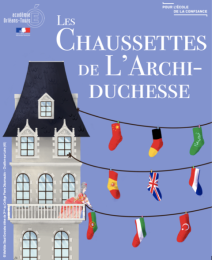 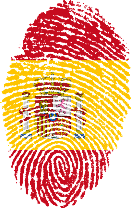 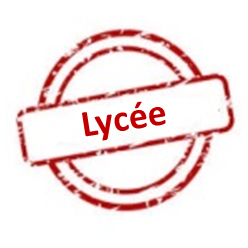 Concours « Les Chaussettes de l’Archiduchesse »
ESPAGNOL
Évaluateur 1 – 1ère manche – Virelangue 1 Concours « Les Chaussettes de l’Archiduchesse »
ESPAGNOL
Évaluateur 1 – 1ère manche – Virelangue 1 Concours « Les Chaussettes de l’Archiduchesse »
ESPAGNOL
Évaluateur 1 – 1ère manche – Virelangue 1 Concours « Les Chaussettes de l’Archiduchesse »
ESPAGNOL
Évaluateur 1 – 1ère manche – Virelangue 1 Équipe n°... Équipe n°... Équipe n°... Nom de l’équipe : ................................................Nom de l’équipe : ................................................Nom de l’équipe : ................................................Nom de l’équipe : ................................................Nom de l’équipe : ................................................Poquito a poquito Paquito empaca poquitas copitas en pocos paquetes.Poquito a poquito Paquito empaca poquitas copitas en pocos paquetes.Poquito a poquito Paquito empaca poquitas copitas en pocos paquetes.Poquito a poquito Paquito empaca poquitas copitas en pocos paquetes.Poquito a poquito Paquito empaca poquitas copitas en pocos paquetes.PhonologiePhonologie.................. / 4Poquito a poquito Paquito empaca poquitas copitas en pocos paquetes.Poquito a poquito Paquito empaca poquitas copitas en pocos paquetes.Poquito a poquito Paquito empaca poquitas copitas en pocos paquetes.Poquito a poquito Paquito empaca poquitas copitas en pocos paquetes.Poquito a poquito Paquito empaca poquitas copitas en pocos paquetes.Articulation des sonsArticulation des sons.................. / 4Traits prosodiquesTraits prosodiques.................. / 4Équipe n°...Équipe n°...Équipe n°...Nom de l’équipe : ................................................Nom de l’équipe : ................................................Nom de l’équipe : ................................................Nom de l’équipe : ................................................Nom de l’équipe : ................................................Poquito a poquito Paquito empaca poquitas copitas en pocos paquetes.Poquito a poquito Paquito empaca poquitas copitas en pocos paquetes.Poquito a poquito Paquito empaca poquitas copitas en pocos paquetes.Poquito a poquito Paquito empaca poquitas copitas en pocos paquetes.Poquito a poquito Paquito empaca poquitas copitas en pocos paquetes.PhonologiePhonologie.................. / 4Poquito a poquito Paquito empaca poquitas copitas en pocos paquetes.Poquito a poquito Paquito empaca poquitas copitas en pocos paquetes.Poquito a poquito Paquito empaca poquitas copitas en pocos paquetes.Poquito a poquito Paquito empaca poquitas copitas en pocos paquetes.Poquito a poquito Paquito empaca poquitas copitas en pocos paquetes.Articulation des sonsArticulation des sons.................. / 4Traits prosodiquesTraits prosodiques.................. / 4Équipe n°... Équipe n°... Équipe n°... Nom de l’équipe : ................................................Nom de l’équipe : ................................................Nom de l’équipe : ................................................Nom de l’équipe : ................................................Nom de l’équipe : ................................................Poquito a poquito Paquito empaca poquitas copitas en pocos paquetes.Poquito a poquito Paquito empaca poquitas copitas en pocos paquetes.Poquito a poquito Paquito empaca poquitas copitas en pocos paquetes.Poquito a poquito Paquito empaca poquitas copitas en pocos paquetes.Poquito a poquito Paquito empaca poquitas copitas en pocos paquetes.PhonologiePhonologie.................. / 4Poquito a poquito Paquito empaca poquitas copitas en pocos paquetes.Poquito a poquito Paquito empaca poquitas copitas en pocos paquetes.Poquito a poquito Paquito empaca poquitas copitas en pocos paquetes.Poquito a poquito Paquito empaca poquitas copitas en pocos paquetes.Poquito a poquito Paquito empaca poquitas copitas en pocos paquetes.Articulation des sonsArticulation des sons.................. / 4Traits prosodiquesTraits prosodiques.................. / 4Équipe n°... Équipe n°... Équipe n°... Nom de l’équipe : ................................................Nom de l’équipe : ................................................Nom de l’équipe : ................................................Nom de l’équipe : ................................................Nom de l’équipe : ................................................Poquito a poquito Paquito empaca poquitas copitas en pocos paquetes.Poquito a poquito Paquito empaca poquitas copitas en pocos paquetes.Poquito a poquito Paquito empaca poquitas copitas en pocos paquetes.Poquito a poquito Paquito empaca poquitas copitas en pocos paquetes.Poquito a poquito Paquito empaca poquitas copitas en pocos paquetes.PhonologiePhonologie.................. / 4Poquito a poquito Paquito empaca poquitas copitas en pocos paquetes.Poquito a poquito Paquito empaca poquitas copitas en pocos paquetes.Poquito a poquito Paquito empaca poquitas copitas en pocos paquetes.Poquito a poquito Paquito empaca poquitas copitas en pocos paquetes.Poquito a poquito Paquito empaca poquitas copitas en pocos paquetes.Articulation des sonsArticulation des sons.................. / 4Poquito a poquito Paquito empaca poquitas copitas en pocos paquetes.Poquito a poquito Paquito empaca poquitas copitas en pocos paquetes.Poquito a poquito Paquito empaca poquitas copitas en pocos paquetes.Poquito a poquito Paquito empaca poquitas copitas en pocos paquetes.Poquito a poquito Paquito empaca poquitas copitas en pocos paquetes.Traits prosodiquesTraits prosodiques.................. / 4Équipe n°... Équipe n°... Équipe n°... Nom de l’équipe : ................................................Nom de l’équipe : ................................................Nom de l’équipe : ................................................Nom de l’équipe : ................................................Nom de l’équipe : ................................................Poquito a poquito Paquito empaca poquitas copitas en pocos paquetes.Poquito a poquito Paquito empaca poquitas copitas en pocos paquetes.Poquito a poquito Paquito empaca poquitas copitas en pocos paquetes.Poquito a poquito Paquito empaca poquitas copitas en pocos paquetes.Poquito a poquito Paquito empaca poquitas copitas en pocos paquetes.PhonologiePhonologie.................. / 4Poquito a poquito Paquito empaca poquitas copitas en pocos paquetes.Poquito a poquito Paquito empaca poquitas copitas en pocos paquetes.Poquito a poquito Paquito empaca poquitas copitas en pocos paquetes.Poquito a poquito Paquito empaca poquitas copitas en pocos paquetes.Poquito a poquito Paquito empaca poquitas copitas en pocos paquetes.Articulation des sonsArticulation des sons.................. / 4Traits prosodiquesTraits prosodiques.................. / 4Équipe n°... Équipe n°... Équipe n°... Nom de l’équipe : ................................................Nom de l’équipe : ................................................Nom de l’équipe : ................................................Nom de l’équipe : ................................................Nom de l’équipe : ................................................Poquito a poquito Paquito empaca poquitas copitas en pocos paquetes.Poquito a poquito Paquito empaca poquitas copitas en pocos paquetes.Poquito a poquito Paquito empaca poquitas copitas en pocos paquetes.Poquito a poquito Paquito empaca poquitas copitas en pocos paquetes.Poquito a poquito Paquito empaca poquitas copitas en pocos paquetes.PhonologiePhonologie.................. / 4Poquito a poquito Paquito empaca poquitas copitas en pocos paquetes.Poquito a poquito Paquito empaca poquitas copitas en pocos paquetes.Poquito a poquito Paquito empaca poquitas copitas en pocos paquetes.Poquito a poquito Paquito empaca poquitas copitas en pocos paquetes.Poquito a poquito Paquito empaca poquitas copitas en pocos paquetes.Articulation des sonsArticulation des sons.................. / 4Traits prosodiquesTraits prosodiques.................. / 4Équipe n°... Équipe n°... Équipe n°... Nom de l’équipe : ................................................Nom de l’équipe : ................................................Nom de l’équipe : ................................................Nom de l’équipe : ................................................Nom de l’équipe : ................................................Poquito a poquito Paquito empaca poquitas copitas en pocos paquetes.Poquito a poquito Paquito empaca poquitas copitas en pocos paquetes.Poquito a poquito Paquito empaca poquitas copitas en pocos paquetes.Poquito a poquito Paquito empaca poquitas copitas en pocos paquetes.Poquito a poquito Paquito empaca poquitas copitas en pocos paquetes.PhonologiePhonologie.................. / 4Poquito a poquito Paquito empaca poquitas copitas en pocos paquetes.Poquito a poquito Paquito empaca poquitas copitas en pocos paquetes.Poquito a poquito Paquito empaca poquitas copitas en pocos paquetes.Poquito a poquito Paquito empaca poquitas copitas en pocos paquetes.Poquito a poquito Paquito empaca poquitas copitas en pocos paquetes.Articulation des sonsArticulation des sons.................. / 4Traits prosodiquesTraits prosodiques.................. / 4Équipe n°... Équipe n°... Équipe n°... Nom de l’équipe : ................................................Nom de l’équipe : ................................................Nom de l’équipe : ................................................Nom de l’équipe : ................................................Nom de l’équipe : ................................................Poquito a poquito Paquito empaca poquitas copitas en pocos paquetes.Poquito a poquito Paquito empaca poquitas copitas en pocos paquetes.Poquito a poquito Paquito empaca poquitas copitas en pocos paquetes.Poquito a poquito Paquito empaca poquitas copitas en pocos paquetes.Poquito a poquito Paquito empaca poquitas copitas en pocos paquetes.PhonologiePhonologie.................. / 4Poquito a poquito Paquito empaca poquitas copitas en pocos paquetes.Poquito a poquito Paquito empaca poquitas copitas en pocos paquetes.Poquito a poquito Paquito empaca poquitas copitas en pocos paquetes.Poquito a poquito Paquito empaca poquitas copitas en pocos paquetes.Poquito a poquito Paquito empaca poquitas copitas en pocos paquetes.Articulation des sonsArticulation des sons.................. / 4Traits prosodiquesTraits prosodiques.................. / 4Concours « Les Chaussettes de l’Archiduchesse »
ESPAGNOL
Évaluateur 2 – 1ère manche – Virelangue  1Concours « Les Chaussettes de l’Archiduchesse »
ESPAGNOL
Évaluateur 2 – 1ère manche – Virelangue  1Concours « Les Chaussettes de l’Archiduchesse »
ESPAGNOL
Évaluateur 2 – 1ère manche – Virelangue  1Concours « Les Chaussettes de l’Archiduchesse »
ESPAGNOL
Évaluateur 2 – 1ère manche – Virelangue  1Équipe n°... Équipe n°... Équipe n°... Nom de l’équipe : ................................................Nom de l’équipe : ................................................Nom de l’équipe : ................................................Nom de l’équipe : ................................................Nom de l’équipe : ................................................Poquito a poquito Paquito empaca poquitas copitas en pocos paquetes.Poquito a poquito Paquito empaca poquitas copitas en pocos paquetes.Poquito a poquito Paquito empaca poquitas copitas en pocos paquetes.Poquito a poquito Paquito empaca poquitas copitas en pocos paquetes.Poquito a poquito Paquito empaca poquitas copitas en pocos paquetes.Poquito a poquito Paquito empaca poquitas copitas en pocos paquetes.Aisance.................. / 4Poquito a poquito Paquito empaca poquitas copitas en pocos paquetes.Poquito a poquito Paquito empaca poquitas copitas en pocos paquetes.Poquito a poquito Paquito empaca poquitas copitas en pocos paquetes.Poquito a poquito Paquito empaca poquitas copitas en pocos paquetes.Poquito a poquito Paquito empaca poquitas copitas en pocos paquetes.Poquito a poquito Paquito empaca poquitas copitas en pocos paquetes.Volume.................. / 4Équipe n°...Équipe n°...Équipe n°...Nom de l’équipe : ................................................Nom de l’équipe : ................................................Nom de l’équipe : ................................................Nom de l’équipe : ................................................Nom de l’équipe : ................................................Poquito a poquito Paquito empaca poquitas copitas en pocos paquetes.Poquito a poquito Paquito empaca poquitas copitas en pocos paquetes.Poquito a poquito Paquito empaca poquitas copitas en pocos paquetes.Poquito a poquito Paquito empaca poquitas copitas en pocos paquetes.Poquito a poquito Paquito empaca poquitas copitas en pocos paquetes.Poquito a poquito Paquito empaca poquitas copitas en pocos paquetes.Aisance.................. / 4Poquito a poquito Paquito empaca poquitas copitas en pocos paquetes.Poquito a poquito Paquito empaca poquitas copitas en pocos paquetes.Poquito a poquito Paquito empaca poquitas copitas en pocos paquetes.Poquito a poquito Paquito empaca poquitas copitas en pocos paquetes.Poquito a poquito Paquito empaca poquitas copitas en pocos paquetes.Poquito a poquito Paquito empaca poquitas copitas en pocos paquetes.Volume.................. / 4Équipe n°... Équipe n°... Équipe n°... Nom de l’équipe : ................................................Nom de l’équipe : ................................................Nom de l’équipe : ................................................Nom de l’équipe : ................................................Nom de l’équipe : ................................................Poquito a poquito Paquito empaca poquitas copitas en pocos paquetes.Poquito a poquito Paquito empaca poquitas copitas en pocos paquetes.Poquito a poquito Paquito empaca poquitas copitas en pocos paquetes.Poquito a poquito Paquito empaca poquitas copitas en pocos paquetes.Poquito a poquito Paquito empaca poquitas copitas en pocos paquetes.Poquito a poquito Paquito empaca poquitas copitas en pocos paquetes.Aisance.................. / 4Poquito a poquito Paquito empaca poquitas copitas en pocos paquetes.Poquito a poquito Paquito empaca poquitas copitas en pocos paquetes.Poquito a poquito Paquito empaca poquitas copitas en pocos paquetes.Poquito a poquito Paquito empaca poquitas copitas en pocos paquetes.Poquito a poquito Paquito empaca poquitas copitas en pocos paquetes.Poquito a poquito Paquito empaca poquitas copitas en pocos paquetes.Volume.................. / 4Équipe n°... Équipe n°... Équipe n°... Nom de l’équipe : ................................................Nom de l’équipe : ................................................Nom de l’équipe : ................................................Nom de l’équipe : ................................................Nom de l’équipe : ................................................Poquito a poquito Paquito empaca poquitas copitas en pocos paquetes.Poquito a poquito Paquito empaca poquitas copitas en pocos paquetes.Poquito a poquito Paquito empaca poquitas copitas en pocos paquetes.Poquito a poquito Paquito empaca poquitas copitas en pocos paquetes.Poquito a poquito Paquito empaca poquitas copitas en pocos paquetes.Poquito a poquito Paquito empaca poquitas copitas en pocos paquetes.Aisance.................. / 4Poquito a poquito Paquito empaca poquitas copitas en pocos paquetes.Poquito a poquito Paquito empaca poquitas copitas en pocos paquetes.Poquito a poquito Paquito empaca poquitas copitas en pocos paquetes.Poquito a poquito Paquito empaca poquitas copitas en pocos paquetes.Poquito a poquito Paquito empaca poquitas copitas en pocos paquetes.Poquito a poquito Paquito empaca poquitas copitas en pocos paquetes.Volume.................. / 4Équipe n°... Équipe n°... Équipe n°... Nom de l’équipe : ................................................Nom de l’équipe : ................................................Nom de l’équipe : ................................................Nom de l’équipe : ................................................Nom de l’équipe : ................................................Poquito a poquito Paquito empaca poquitas copitas en pocos paquetes.Poquito a poquito Paquito empaca poquitas copitas en pocos paquetes.Poquito a poquito Paquito empaca poquitas copitas en pocos paquetes.Poquito a poquito Paquito empaca poquitas copitas en pocos paquetes.Poquito a poquito Paquito empaca poquitas copitas en pocos paquetes.Poquito a poquito Paquito empaca poquitas copitas en pocos paquetes.Aisance.................. / 4Poquito a poquito Paquito empaca poquitas copitas en pocos paquetes.Poquito a poquito Paquito empaca poquitas copitas en pocos paquetes.Poquito a poquito Paquito empaca poquitas copitas en pocos paquetes.Poquito a poquito Paquito empaca poquitas copitas en pocos paquetes.Poquito a poquito Paquito empaca poquitas copitas en pocos paquetes.Poquito a poquito Paquito empaca poquitas copitas en pocos paquetes.Volume.................. / 4Équipe n°...Équipe n°...Équipe n°...Nom de l’équipe : ................................................Nom de l’équipe : ................................................Nom de l’équipe : ................................................Nom de l’équipe : ................................................Nom de l’équipe : ................................................Poquito a poquito Paquito empaca poquitas copitas en pocos paquetes.Poquito a poquito Paquito empaca poquitas copitas en pocos paquetes.Poquito a poquito Paquito empaca poquitas copitas en pocos paquetes.Poquito a poquito Paquito empaca poquitas copitas en pocos paquetes.Poquito a poquito Paquito empaca poquitas copitas en pocos paquetes.Poquito a poquito Paquito empaca poquitas copitas en pocos paquetes.Aisance.................. / 4Poquito a poquito Paquito empaca poquitas copitas en pocos paquetes.Poquito a poquito Paquito empaca poquitas copitas en pocos paquetes.Poquito a poquito Paquito empaca poquitas copitas en pocos paquetes.Poquito a poquito Paquito empaca poquitas copitas en pocos paquetes.Poquito a poquito Paquito empaca poquitas copitas en pocos paquetes.Poquito a poquito Paquito empaca poquitas copitas en pocos paquetes.Volume.................. / 4Équipe n°... Équipe n°... Équipe n°... Nom de l’équipe : ................................................Nom de l’équipe : ................................................Nom de l’équipe : ................................................Nom de l’équipe : ................................................Nom de l’équipe : ................................................Poquito a poquito Paquito empaca poquitas copitas en pocos paquetes.Poquito a poquito Paquito empaca poquitas copitas en pocos paquetes.Poquito a poquito Paquito empaca poquitas copitas en pocos paquetes.Poquito a poquito Paquito empaca poquitas copitas en pocos paquetes.Poquito a poquito Paquito empaca poquitas copitas en pocos paquetes.Poquito a poquito Paquito empaca poquitas copitas en pocos paquetes.Aisance.................. / 4Poquito a poquito Paquito empaca poquitas copitas en pocos paquetes.Poquito a poquito Paquito empaca poquitas copitas en pocos paquetes.Poquito a poquito Paquito empaca poquitas copitas en pocos paquetes.Poquito a poquito Paquito empaca poquitas copitas en pocos paquetes.Poquito a poquito Paquito empaca poquitas copitas en pocos paquetes.Poquito a poquito Paquito empaca poquitas copitas en pocos paquetes.Volume.................. / 4Équipe n°... Équipe n°... Équipe n°... Nom de l’équipe : ................................................Nom de l’équipe : ................................................Nom de l’équipe : ................................................Nom de l’équipe : ................................................Nom de l’équipe : ................................................Poquito a poquito Paquito empaca poquitas copitas en pocos paquetes.Poquito a poquito Paquito empaca poquitas copitas en pocos paquetes.Poquito a poquito Paquito empaca poquitas copitas en pocos paquetes.Poquito a poquito Paquito empaca poquitas copitas en pocos paquetes.Poquito a poquito Paquito empaca poquitas copitas en pocos paquetes.Poquito a poquito Paquito empaca poquitas copitas en pocos paquetes.Aisance.................. / 4Poquito a poquito Paquito empaca poquitas copitas en pocos paquetes.Poquito a poquito Paquito empaca poquitas copitas en pocos paquetes.Poquito a poquito Paquito empaca poquitas copitas en pocos paquetes.Poquito a poquito Paquito empaca poquitas copitas en pocos paquetes.Poquito a poquito Paquito empaca poquitas copitas en pocos paquetes.Poquito a poquito Paquito empaca poquitas copitas en pocos paquetes.Volume.................. / 4Concours « Les Chaussettes de l’Archiduchesse »
ESPAGNOL
Évaluateur 1 – 1ère manche – Virelangue  2Concours « Les Chaussettes de l’Archiduchesse »
ESPAGNOL
Évaluateur 1 – 1ère manche – Virelangue  2Concours « Les Chaussettes de l’Archiduchesse »
ESPAGNOL
Évaluateur 1 – 1ère manche – Virelangue  2Concours « Les Chaussettes de l’Archiduchesse »
ESPAGNOL
Évaluateur 1 – 1ère manche – Virelangue  2Concours « Les Chaussettes de l’Archiduchesse »
ESPAGNOL
Évaluateur 1 – 1ère manche – Virelangue  2Concours « Les Chaussettes de l’Archiduchesse »
ESPAGNOL
Évaluateur 1 – 1ère manche – Virelangue  2Équipe n°... Équipe n°... Équipe n°... Nom de l’équipe : ................................................Nom de l’équipe : ................................................Nom de l’équipe : ................................................Nom de l’équipe : ................................................Nom de l’équipe : ................................................Nom de l’équipe : ................................................Nom de l’équipe : ................................................Cuando yo digo Diego, digo digo, Y cuando digo digo, digo Diego.Cuando yo digo Diego, digo digo, Y cuando digo digo, digo Diego.Cuando yo digo Diego, digo digo, Y cuando digo digo, digo Diego.Cuando yo digo Diego, digo digo, Y cuando digo digo, digo Diego.Cuando yo digo Diego, digo digo, Y cuando digo digo, digo Diego.Cuando yo digo Diego, digo digo, Y cuando digo digo, digo Diego.PhonologiePhonologiePhonologie.................. / 4Cuando yo digo Diego, digo digo, Y cuando digo digo, digo Diego.Cuando yo digo Diego, digo digo, Y cuando digo digo, digo Diego.Cuando yo digo Diego, digo digo, Y cuando digo digo, digo Diego.Cuando yo digo Diego, digo digo, Y cuando digo digo, digo Diego.Cuando yo digo Diego, digo digo, Y cuando digo digo, digo Diego.Cuando yo digo Diego, digo digo, Y cuando digo digo, digo Diego.Articulation des sonsArticulation des sonsArticulation des sons.................. / 4Traits prosodiquesTraits prosodiquesTraits prosodiques.................. / 4Équipe n°2Équipe n°2Équipe n°2Nom de l’équipe : ................................................Nom de l’équipe : ................................................Nom de l’équipe : ................................................Nom de l’équipe : ................................................Nom de l’équipe : ................................................Nom de l’équipe : ................................................Nom de l’équipe : ................................................Cuando yo digo Diego, digo digo, Y cuando digo digo, digo Diego.Cuando yo digo Diego, digo digo, Y cuando digo digo, digo Diego.Cuando yo digo Diego, digo digo, Y cuando digo digo, digo Diego.Cuando yo digo Diego, digo digo, Y cuando digo digo, digo Diego.Cuando yo digo Diego, digo digo, Y cuando digo digo, digo Diego.Cuando yo digo Diego, digo digo, Y cuando digo digo, digo Diego.PhonologiePhonologiePhonologie.................. / 4Cuando yo digo Diego, digo digo, Y cuando digo digo, digo Diego.Cuando yo digo Diego, digo digo, Y cuando digo digo, digo Diego.Cuando yo digo Diego, digo digo, Y cuando digo digo, digo Diego.Cuando yo digo Diego, digo digo, Y cuando digo digo, digo Diego.Cuando yo digo Diego, digo digo, Y cuando digo digo, digo Diego.Cuando yo digo Diego, digo digo, Y cuando digo digo, digo Diego.Articulation des sonsArticulation des sonsArticulation des sons.................. / 4Traits prosodiquesTraits prosodiquesTraits prosodiques.................. / 4Équipe n°... Équipe n°... Équipe n°... Nom de l’équipe : ................................................Nom de l’équipe : ................................................Nom de l’équipe : ................................................Nom de l’équipe : ................................................Nom de l’équipe : ................................................Nom de l’équipe : ................................................Nom de l’équipe : ................................................Cuando yo digo Diego, digo digo, Y cuando digo digo, digo Diego.Cuando yo digo Diego, digo digo, Y cuando digo digo, digo Diego.Cuando yo digo Diego, digo digo, Y cuando digo digo, digo Diego.Cuando yo digo Diego, digo digo, Y cuando digo digo, digo Diego.Cuando yo digo Diego, digo digo, Y cuando digo digo, digo Diego.Cuando yo digo Diego, digo digo, Y cuando digo digo, digo Diego.PhonologiePhonologiePhonologie.................. / 4Cuando yo digo Diego, digo digo, Y cuando digo digo, digo Diego.Cuando yo digo Diego, digo digo, Y cuando digo digo, digo Diego.Cuando yo digo Diego, digo digo, Y cuando digo digo, digo Diego.Cuando yo digo Diego, digo digo, Y cuando digo digo, digo Diego.Cuando yo digo Diego, digo digo, Y cuando digo digo, digo Diego.Cuando yo digo Diego, digo digo, Y cuando digo digo, digo Diego.Articulation des sonsArticulation des sonsArticulation des sons.................. / 4Traits prosodiquesTraits prosodiquesTraits prosodiques.................. / 4Équipe n°... Équipe n°... Équipe n°... Nom de l’équipe : ................................................Nom de l’équipe : ................................................Nom de l’équipe : ................................................Nom de l’équipe : ................................................Nom de l’équipe : ................................................Nom de l’équipe : ................................................Nom de l’équipe : ................................................Cuando yo digo Diego, digo digo, Y cuando digo digo, digo Diego.Cuando yo digo Diego, digo digo, Y cuando digo digo, digo Diego.Cuando yo digo Diego, digo digo, Y cuando digo digo, digo Diego.Cuando yo digo Diego, digo digo, Y cuando digo digo, digo Diego.Cuando yo digo Diego, digo digo, Y cuando digo digo, digo Diego.Cuando yo digo Diego, digo digo, Y cuando digo digo, digo Diego.PhonologiePhonologiePhonologie.................. / 4Cuando yo digo Diego, digo digo, Y cuando digo digo, digo Diego.Cuando yo digo Diego, digo digo, Y cuando digo digo, digo Diego.Cuando yo digo Diego, digo digo, Y cuando digo digo, digo Diego.Cuando yo digo Diego, digo digo, Y cuando digo digo, digo Diego.Cuando yo digo Diego, digo digo, Y cuando digo digo, digo Diego.Cuando yo digo Diego, digo digo, Y cuando digo digo, digo Diego.Articulation des sonsArticulation des sonsArticulation des sons.................. / 4Traits prosodiquesTraits prosodiquesTraits prosodiques.................. / 4Équipe n°... Équipe n°... Équipe n°... Nom de l’équipe : ................................................Nom de l’équipe : ................................................Nom de l’équipe : ................................................Nom de l’équipe : ................................................Nom de l’équipe : ................................................Nom de l’équipe : ................................................Nom de l’équipe : ................................................Cuando yo digo Diego, digo digo, Y cuando digo digo, digo Diego.Cuando yo digo Diego, digo digo, Y cuando digo digo, digo Diego.Cuando yo digo Diego, digo digo, Y cuando digo digo, digo Diego.Cuando yo digo Diego, digo digo, Y cuando digo digo, digo Diego.Cuando yo digo Diego, digo digo, Y cuando digo digo, digo Diego.Cuando yo digo Diego, digo digo, Y cuando digo digo, digo Diego.PhonologiePhonologiePhonologie.................. / 4Cuando yo digo Diego, digo digo, Y cuando digo digo, digo Diego.Cuando yo digo Diego, digo digo, Y cuando digo digo, digo Diego.Cuando yo digo Diego, digo digo, Y cuando digo digo, digo Diego.Cuando yo digo Diego, digo digo, Y cuando digo digo, digo Diego.Cuando yo digo Diego, digo digo, Y cuando digo digo, digo Diego.Cuando yo digo Diego, digo digo, Y cuando digo digo, digo Diego.Articulation des sonsArticulation des sonsArticulation des sons.................. / 4Traits prosodiquesTraits prosodiquesTraits prosodiques.................. / 4Équipe n°... Équipe n°... Équipe n°... Nom de l’équipe : ................................................Nom de l’équipe : ................................................Nom de l’équipe : ................................................Nom de l’équipe : ................................................Nom de l’équipe : ................................................Nom de l’équipe : ................................................Nom de l’équipe : ................................................Cuando yo digo Diego, digo digo, Y cuando digo digo, digo Diego.Cuando yo digo Diego, digo digo, Y cuando digo digo, digo Diego.Cuando yo digo Diego, digo digo, Y cuando digo digo, digo Diego.Cuando yo digo Diego, digo digo, Y cuando digo digo, digo Diego.Cuando yo digo Diego, digo digo, Y cuando digo digo, digo Diego.Cuando yo digo Diego, digo digo, Y cuando digo digo, digo Diego.PhonologiePhonologiePhonologie.................. / 4Cuando yo digo Diego, digo digo, Y cuando digo digo, digo Diego.Cuando yo digo Diego, digo digo, Y cuando digo digo, digo Diego.Cuando yo digo Diego, digo digo, Y cuando digo digo, digo Diego.Cuando yo digo Diego, digo digo, Y cuando digo digo, digo Diego.Cuando yo digo Diego, digo digo, Y cuando digo digo, digo Diego.Cuando yo digo Diego, digo digo, Y cuando digo digo, digo Diego.Articulation des sonsArticulation des sonsArticulation des sons.................. / 4Traits prosodiquesTraits prosodiquesTraits prosodiques.................. / 4Équipe n°... Équipe n°... Équipe n°... Nom de l’équipe : ................................................Nom de l’équipe : ................................................Nom de l’équipe : ................................................Nom de l’équipe : ................................................Nom de l’équipe : ................................................Nom de l’équipe : ................................................Nom de l’équipe : ................................................Cuando yo digo Diego, digo digo, Y cuando digo digo, digo Diego.Cuando yo digo Diego, digo digo, Y cuando digo digo, digo Diego.Cuando yo digo Diego, digo digo, Y cuando digo digo, digo Diego.Cuando yo digo Diego, digo digo, Y cuando digo digo, digo Diego.Cuando yo digo Diego, digo digo, Y cuando digo digo, digo Diego.Cuando yo digo Diego, digo digo, Y cuando digo digo, digo Diego.PhonologiePhonologiePhonologie.................. / 4Cuando yo digo Diego, digo digo, Y cuando digo digo, digo Diego.Cuando yo digo Diego, digo digo, Y cuando digo digo, digo Diego.Cuando yo digo Diego, digo digo, Y cuando digo digo, digo Diego.Cuando yo digo Diego, digo digo, Y cuando digo digo, digo Diego.Cuando yo digo Diego, digo digo, Y cuando digo digo, digo Diego.Cuando yo digo Diego, digo digo, Y cuando digo digo, digo Diego.Articulation des sonsArticulation des sonsArticulation des sons.................. / 4Traits prosodiquesTraits prosodiquesTraits prosodiques.................. / 4Équipe n°... Équipe n°... Équipe n°... Nom de l’équipe : ................................................Nom de l’équipe : ................................................Nom de l’équipe : ................................................Nom de l’équipe : ................................................Nom de l’équipe : ................................................Nom de l’équipe : ................................................Nom de l’équipe : ................................................Cuando yo digo Diego, digo digo, Y cuando digo digo, digo Diego.Cuando yo digo Diego, digo digo, Y cuando digo digo, digo Diego.Cuando yo digo Diego, digo digo, Y cuando digo digo, digo Diego.Cuando yo digo Diego, digo digo, Y cuando digo digo, digo Diego.Cuando yo digo Diego, digo digo, Y cuando digo digo, digo Diego.PhonologiePhonologiePhonologiePhonologie.................. / 4Cuando yo digo Diego, digo digo, Y cuando digo digo, digo Diego.Cuando yo digo Diego, digo digo, Y cuando digo digo, digo Diego.Cuando yo digo Diego, digo digo, Y cuando digo digo, digo Diego.Cuando yo digo Diego, digo digo, Y cuando digo digo, digo Diego.Cuando yo digo Diego, digo digo, Y cuando digo digo, digo Diego.Articulation des sonsArticulation des sonsArticulation des sonsArticulation des sons.................. / 4Traits prosodiquesTraits prosodiquesTraits prosodiquesTraits prosodiques.................. / 4Concours « Les Chaussettes de l’Archiduchesse »
ESPAGNOL
Évaluateur 2 – 1ère manche – Virelangue  2Concours « Les Chaussettes de l’Archiduchesse »
ESPAGNOL
Évaluateur 2 – 1ère manche – Virelangue  2Concours « Les Chaussettes de l’Archiduchesse »
ESPAGNOL
Évaluateur 2 – 1ère manche – Virelangue  2Concours « Les Chaussettes de l’Archiduchesse »
ESPAGNOL
Évaluateur 2 – 1ère manche – Virelangue  2Concours « Les Chaussettes de l’Archiduchesse »
ESPAGNOL
Évaluateur 2 – 1ère manche – Virelangue  2Concours « Les Chaussettes de l’Archiduchesse »
ESPAGNOL
Évaluateur 2 – 1ère manche – Virelangue  2Équipe n°... Équipe n°... Équipe n°... Nom de l’équipe : ................................................Nom de l’équipe : ................................................Nom de l’équipe : ................................................Nom de l’équipe : ................................................Nom de l’équipe : ................................................Nom de l’équipe : ................................................Nom de l’équipe : ................................................Cuando yo digo Diego, digo digo, Y cuando digo digo, digo Diego.Cuando yo digo Diego, digo digo, Y cuando digo digo, digo Diego.Cuando yo digo Diego, digo digo, Y cuando digo digo, digo Diego.Cuando yo digo Diego, digo digo, Y cuando digo digo, digo Diego.Cuando yo digo Diego, digo digo, Y cuando digo digo, digo Diego.Cuando yo digo Diego, digo digo, Y cuando digo digo, digo Diego.Cuando yo digo Diego, digo digo, Y cuando digo digo, digo Diego.Aisance.................. / 4.................. / 4Cuando yo digo Diego, digo digo, Y cuando digo digo, digo Diego.Cuando yo digo Diego, digo digo, Y cuando digo digo, digo Diego.Cuando yo digo Diego, digo digo, Y cuando digo digo, digo Diego.Cuando yo digo Diego, digo digo, Y cuando digo digo, digo Diego.Cuando yo digo Diego, digo digo, Y cuando digo digo, digo Diego.Cuando yo digo Diego, digo digo, Y cuando digo digo, digo Diego.Cuando yo digo Diego, digo digo, Y cuando digo digo, digo Diego.Volume.................. / 4.................. / 4Équipe n°...Équipe n°...Équipe n°...Nom de l’équipe : ................................................Nom de l’équipe : ................................................Nom de l’équipe : ................................................Nom de l’équipe : ................................................Nom de l’équipe : ................................................Nom de l’équipe : ................................................Nom de l’équipe : ................................................Cuando yo digo Diego, digo digo, Y cuando digo digo, digo Diego.Cuando yo digo Diego, digo digo, Y cuando digo digo, digo Diego.Cuando yo digo Diego, digo digo, Y cuando digo digo, digo Diego.Cuando yo digo Diego, digo digo, Y cuando digo digo, digo Diego.Cuando yo digo Diego, digo digo, Y cuando digo digo, digo Diego.Cuando yo digo Diego, digo digo, Y cuando digo digo, digo Diego.Cuando yo digo Diego, digo digo, Y cuando digo digo, digo Diego.Aisance.................. / 4.................. / 4Cuando yo digo Diego, digo digo, Y cuando digo digo, digo Diego.Cuando yo digo Diego, digo digo, Y cuando digo digo, digo Diego.Cuando yo digo Diego, digo digo, Y cuando digo digo, digo Diego.Cuando yo digo Diego, digo digo, Y cuando digo digo, digo Diego.Cuando yo digo Diego, digo digo, Y cuando digo digo, digo Diego.Cuando yo digo Diego, digo digo, Y cuando digo digo, digo Diego.Cuando yo digo Diego, digo digo, Y cuando digo digo, digo Diego.Volume.................. / 4.................. / 4Équipe n°... Équipe n°... Équipe n°... Nom de l’équipe : ................................................Nom de l’équipe : ................................................Nom de l’équipe : ................................................Nom de l’équipe : ................................................Nom de l’équipe : ................................................Nom de l’équipe : ................................................Nom de l’équipe : ................................................Cuando yo digo Diego, digo digo, Y cuando digo digo, digo Diego.Cuando yo digo Diego, digo digo, Y cuando digo digo, digo Diego.Cuando yo digo Diego, digo digo, Y cuando digo digo, digo Diego.Cuando yo digo Diego, digo digo, Y cuando digo digo, digo Diego.Cuando yo digo Diego, digo digo, Y cuando digo digo, digo Diego.Cuando yo digo Diego, digo digo, Y cuando digo digo, digo Diego.Cuando yo digo Diego, digo digo, Y cuando digo digo, digo Diego.Aisance.................. / 4.................. / 4Cuando yo digo Diego, digo digo, Y cuando digo digo, digo Diego.Cuando yo digo Diego, digo digo, Y cuando digo digo, digo Diego.Cuando yo digo Diego, digo digo, Y cuando digo digo, digo Diego.Cuando yo digo Diego, digo digo, Y cuando digo digo, digo Diego.Cuando yo digo Diego, digo digo, Y cuando digo digo, digo Diego.Cuando yo digo Diego, digo digo, Y cuando digo digo, digo Diego.Cuando yo digo Diego, digo digo, Y cuando digo digo, digo Diego.Volume.................. / 4.................. / 4Équipe n°... Équipe n°... Équipe n°... Nom de l’équipe : ................................................Nom de l’équipe : ................................................Nom de l’équipe : ................................................Nom de l’équipe : ................................................Nom de l’équipe : ................................................Nom de l’équipe : ................................................Nom de l’équipe : ................................................Cuando yo digo Diego, digo digo, Y cuando digo digo, digo Diego.Cuando yo digo Diego, digo digo, Y cuando digo digo, digo Diego.Cuando yo digo Diego, digo digo, Y cuando digo digo, digo Diego.Cuando yo digo Diego, digo digo, Y cuando digo digo, digo Diego.Cuando yo digo Diego, digo digo, Y cuando digo digo, digo Diego.Cuando yo digo Diego, digo digo, Y cuando digo digo, digo Diego.Cuando yo digo Diego, digo digo, Y cuando digo digo, digo Diego.Aisance.................. / 4.................. / 4Cuando yo digo Diego, digo digo, Y cuando digo digo, digo Diego.Cuando yo digo Diego, digo digo, Y cuando digo digo, digo Diego.Cuando yo digo Diego, digo digo, Y cuando digo digo, digo Diego.Cuando yo digo Diego, digo digo, Y cuando digo digo, digo Diego.Cuando yo digo Diego, digo digo, Y cuando digo digo, digo Diego.Cuando yo digo Diego, digo digo, Y cuando digo digo, digo Diego.Cuando yo digo Diego, digo digo, Y cuando digo digo, digo Diego.Volume.................. / 4.................. / 4Équipe n°... Équipe n°... Équipe n°... Nom de l’équipe : ................................................Nom de l’équipe : ................................................Nom de l’équipe : ................................................Nom de l’équipe : ................................................Nom de l’équipe : ................................................Nom de l’équipe : ................................................Nom de l’équipe : ................................................Cuando yo digo Diego, digo digo, Y cuando digo digo, digo Diego.Cuando yo digo Diego, digo digo, Y cuando digo digo, digo Diego.Cuando yo digo Diego, digo digo, Y cuando digo digo, digo Diego.Cuando yo digo Diego, digo digo, Y cuando digo digo, digo Diego.Cuando yo digo Diego, digo digo, Y cuando digo digo, digo Diego.Cuando yo digo Diego, digo digo, Y cuando digo digo, digo Diego.Cuando yo digo Diego, digo digo, Y cuando digo digo, digo Diego.Aisance.................. / 4.................. / 4Cuando yo digo Diego, digo digo, Y cuando digo digo, digo Diego.Cuando yo digo Diego, digo digo, Y cuando digo digo, digo Diego.Cuando yo digo Diego, digo digo, Y cuando digo digo, digo Diego.Cuando yo digo Diego, digo digo, Y cuando digo digo, digo Diego.Cuando yo digo Diego, digo digo, Y cuando digo digo, digo Diego.Cuando yo digo Diego, digo digo, Y cuando digo digo, digo Diego.Cuando yo digo Diego, digo digo, Y cuando digo digo, digo Diego.Volume.................. / 4.................. / 4Équipe n°...Équipe n°...Équipe n°...Nom de l’équipe : ................................................Nom de l’équipe : ................................................Nom de l’équipe : ................................................Nom de l’équipe : ................................................Nom de l’équipe : ................................................Nom de l’équipe : ................................................Nom de l’équipe : ................................................Cuando yo digo Diego, digo digo, Y cuando digo digo, digo Diego.Cuando yo digo Diego, digo digo, Y cuando digo digo, digo Diego.Cuando yo digo Diego, digo digo, Y cuando digo digo, digo Diego.Cuando yo digo Diego, digo digo, Y cuando digo digo, digo Diego.Cuando yo digo Diego, digo digo, Y cuando digo digo, digo Diego.Cuando yo digo Diego, digo digo, Y cuando digo digo, digo Diego.Cuando yo digo Diego, digo digo, Y cuando digo digo, digo Diego.Aisance.................. / 4.................. / 4Cuando yo digo Diego, digo digo, Y cuando digo digo, digo Diego.Cuando yo digo Diego, digo digo, Y cuando digo digo, digo Diego.Cuando yo digo Diego, digo digo, Y cuando digo digo, digo Diego.Cuando yo digo Diego, digo digo, Y cuando digo digo, digo Diego.Cuando yo digo Diego, digo digo, Y cuando digo digo, digo Diego.Cuando yo digo Diego, digo digo, Y cuando digo digo, digo Diego.Cuando yo digo Diego, digo digo, Y cuando digo digo, digo Diego.Volume.................. / 4.................. / 4Équipe n°... Équipe n°... Équipe n°... Nom de l’équipe : ................................................Nom de l’équipe : ................................................Nom de l’équipe : ................................................Nom de l’équipe : ................................................Nom de l’équipe : ................................................Nom de l’équipe : ................................................Nom de l’équipe : ................................................Cuando yo digo Diego, digo digo, Y cuando digo digo, digo Diego.Cuando yo digo Diego, digo digo, Y cuando digo digo, digo Diego.Cuando yo digo Diego, digo digo, Y cuando digo digo, digo Diego.Cuando yo digo Diego, digo digo, Y cuando digo digo, digo Diego.Cuando yo digo Diego, digo digo, Y cuando digo digo, digo Diego.Cuando yo digo Diego, digo digo, Y cuando digo digo, digo Diego.Cuando yo digo Diego, digo digo, Y cuando digo digo, digo Diego.Aisance.................. / 4.................. / 4Cuando yo digo Diego, digo digo, Y cuando digo digo, digo Diego.Cuando yo digo Diego, digo digo, Y cuando digo digo, digo Diego.Cuando yo digo Diego, digo digo, Y cuando digo digo, digo Diego.Cuando yo digo Diego, digo digo, Y cuando digo digo, digo Diego.Cuando yo digo Diego, digo digo, Y cuando digo digo, digo Diego.Cuando yo digo Diego, digo digo, Y cuando digo digo, digo Diego.Cuando yo digo Diego, digo digo, Y cuando digo digo, digo Diego.Volume.................. / 4.................. / 4Équipe n°... Équipe n°... Équipe n°... Nom de l’équipe : ................................................Nom de l’équipe : ................................................Nom de l’équipe : ................................................Nom de l’équipe : ................................................Nom de l’équipe : ................................................Nom de l’équipe : ................................................Nom de l’équipe : ................................................Cuando yo digo Diego, digo digo, Y cuando digo digo, digo Diego.Cuando yo digo Diego, digo digo, Y cuando digo digo, digo Diego.Cuando yo digo Diego, digo digo, Y cuando digo digo, digo Diego.Cuando yo digo Diego, digo digo, Y cuando digo digo, digo Diego.Cuando yo digo Diego, digo digo, Y cuando digo digo, digo Diego.Cuando yo digo Diego, digo digo, Y cuando digo digo, digo Diego.Cuando yo digo Diego, digo digo, Y cuando digo digo, digo Diego.Aisance.................. / 4.................. / 4Cuando yo digo Diego, digo digo, Y cuando digo digo, digo Diego.Cuando yo digo Diego, digo digo, Y cuando digo digo, digo Diego.Cuando yo digo Diego, digo digo, Y cuando digo digo, digo Diego.Cuando yo digo Diego, digo digo, Y cuando digo digo, digo Diego.Cuando yo digo Diego, digo digo, Y cuando digo digo, digo Diego.Cuando yo digo Diego, digo digo, Y cuando digo digo, digo Diego.Cuando yo digo Diego, digo digo, Y cuando digo digo, digo Diego.Volume.................. / 4.................. / 4Concours « Les Chaussettes de l’Archiduchesse »
ESPAGNOL
Évaluateur 1 – 1ère manche – Virelangue  3Concours « Les Chaussettes de l’Archiduchesse »
ESPAGNOL
Évaluateur 1 – 1ère manche – Virelangue  3Concours « Les Chaussettes de l’Archiduchesse »
ESPAGNOL
Évaluateur 1 – 1ère manche – Virelangue  3Équipe n°... Équipe n°... Équipe n°... Nom de l’équipe : ................................................Nom de l’équipe : ................................................Nom de l’équipe : ................................................Nom de l’équipe : ................................................El anillo del llavero no tiene llaves.¿Quién se ha llevado las llaves del anillo del llavero?El anillo del llavero no tiene llaves.¿Quién se ha llevado las llaves del anillo del llavero?El anillo del llavero no tiene llaves.¿Quién se ha llevado las llaves del anillo del llavero?El anillo del llavero no tiene llaves.¿Quién se ha llevado las llaves del anillo del llavero?El anillo del llavero no tiene llaves.¿Quién se ha llevado las llaves del anillo del llavero?Phonologie.................. / 4El anillo del llavero no tiene llaves.¿Quién se ha llevado las llaves del anillo del llavero?El anillo del llavero no tiene llaves.¿Quién se ha llevado las llaves del anillo del llavero?El anillo del llavero no tiene llaves.¿Quién se ha llevado las llaves del anillo del llavero?El anillo del llavero no tiene llaves.¿Quién se ha llevado las llaves del anillo del llavero?El anillo del llavero no tiene llaves.¿Quién se ha llevado las llaves del anillo del llavero?Articulation des sons.................. / 4El anillo del llavero no tiene llaves.¿Quién se ha llevado las llaves del anillo del llavero?El anillo del llavero no tiene llaves.¿Quién se ha llevado las llaves del anillo del llavero?El anillo del llavero no tiene llaves.¿Quién se ha llevado las llaves del anillo del llavero?El anillo del llavero no tiene llaves.¿Quién se ha llevado las llaves del anillo del llavero?El anillo del llavero no tiene llaves.¿Quién se ha llevado las llaves del anillo del llavero?Traits prosodiques.................. / 4Équipe n°2Équipe n°2Équipe n°2Nom de l’équipe : ................................................Nom de l’équipe : ................................................Nom de l’équipe : ................................................Nom de l’équipe : ................................................El anillo del llavero no tiene llaves.¿Quién se ha llevado las llaves del anillo del llavero?El anillo del llavero no tiene llaves.¿Quién se ha llevado las llaves del anillo del llavero?El anillo del llavero no tiene llaves.¿Quién se ha llevado las llaves del anillo del llavero?El anillo del llavero no tiene llaves.¿Quién se ha llevado las llaves del anillo del llavero?El anillo del llavero no tiene llaves.¿Quién se ha llevado las llaves del anillo del llavero?Phonologie.................. / 4El anillo del llavero no tiene llaves.¿Quién se ha llevado las llaves del anillo del llavero?El anillo del llavero no tiene llaves.¿Quién se ha llevado las llaves del anillo del llavero?El anillo del llavero no tiene llaves.¿Quién se ha llevado las llaves del anillo del llavero?El anillo del llavero no tiene llaves.¿Quién se ha llevado las llaves del anillo del llavero?El anillo del llavero no tiene llaves.¿Quién se ha llevado las llaves del anillo del llavero?Articulation des sons.................. / 4El anillo del llavero no tiene llaves.¿Quién se ha llevado las llaves del anillo del llavero?El anillo del llavero no tiene llaves.¿Quién se ha llevado las llaves del anillo del llavero?El anillo del llavero no tiene llaves.¿Quién se ha llevado las llaves del anillo del llavero?El anillo del llavero no tiene llaves.¿Quién se ha llevado las llaves del anillo del llavero?El anillo del llavero no tiene llaves.¿Quién se ha llevado las llaves del anillo del llavero?Traits prosodiques.................. / 4Équipe n°... Équipe n°... Équipe n°... Nom de l’équipe : ................................................Nom de l’équipe : ................................................Nom de l’équipe : ................................................Nom de l’équipe : ................................................El anillo del llavero no tiene llaves.¿Quién se ha llevado las llaves del anillo del llavero?El anillo del llavero no tiene llaves.¿Quién se ha llevado las llaves del anillo del llavero?El anillo del llavero no tiene llaves.¿Quién se ha llevado las llaves del anillo del llavero?El anillo del llavero no tiene llaves.¿Quién se ha llevado las llaves del anillo del llavero?El anillo del llavero no tiene llaves.¿Quién se ha llevado las llaves del anillo del llavero?Phonologie.................. / 4El anillo del llavero no tiene llaves.¿Quién se ha llevado las llaves del anillo del llavero?El anillo del llavero no tiene llaves.¿Quién se ha llevado las llaves del anillo del llavero?El anillo del llavero no tiene llaves.¿Quién se ha llevado las llaves del anillo del llavero?El anillo del llavero no tiene llaves.¿Quién se ha llevado las llaves del anillo del llavero?El anillo del llavero no tiene llaves.¿Quién se ha llevado las llaves del anillo del llavero?Articulation des sons.................. / 4El anillo del llavero no tiene llaves.¿Quién se ha llevado las llaves del anillo del llavero?El anillo del llavero no tiene llaves.¿Quién se ha llevado las llaves del anillo del llavero?El anillo del llavero no tiene llaves.¿Quién se ha llevado las llaves del anillo del llavero?El anillo del llavero no tiene llaves.¿Quién se ha llevado las llaves del anillo del llavero?El anillo del llavero no tiene llaves.¿Quién se ha llevado las llaves del anillo del llavero?Traits prosodiques.................. / 4Équipe n°... Équipe n°... Équipe n°... Nom de l’équipe : ................................................Nom de l’équipe : ................................................Nom de l’équipe : ................................................Nom de l’équipe : ................................................El anillo del llavero no tiene llaves.¿Quién se ha llevado las llaves del anillo del llavero?El anillo del llavero no tiene llaves.¿Quién se ha llevado las llaves del anillo del llavero?El anillo del llavero no tiene llaves.¿Quién se ha llevado las llaves del anillo del llavero?El anillo del llavero no tiene llaves.¿Quién se ha llevado las llaves del anillo del llavero?El anillo del llavero no tiene llaves.¿Quién se ha llevado las llaves del anillo del llavero?Phonologie.................. / 4El anillo del llavero no tiene llaves.¿Quién se ha llevado las llaves del anillo del llavero?El anillo del llavero no tiene llaves.¿Quién se ha llevado las llaves del anillo del llavero?El anillo del llavero no tiene llaves.¿Quién se ha llevado las llaves del anillo del llavero?El anillo del llavero no tiene llaves.¿Quién se ha llevado las llaves del anillo del llavero?El anillo del llavero no tiene llaves.¿Quién se ha llevado las llaves del anillo del llavero?Articulation des sons.................. / 4Traits prosodiques.................. / 4Équipe n°... Équipe n°... Équipe n°... Nom de l’équipe : ................................................Nom de l’équipe : ................................................Nom de l’équipe : ................................................Nom de l’équipe : ................................................El anillo del llavero no tiene llaves.¿Quién se ha llevado las llaves del anillo del llavero?El anillo del llavero no tiene llaves.¿Quién se ha llevado las llaves del anillo del llavero?El anillo del llavero no tiene llaves.¿Quién se ha llevado las llaves del anillo del llavero?El anillo del llavero no tiene llaves.¿Quién se ha llevado las llaves del anillo del llavero?El anillo del llavero no tiene llaves.¿Quién se ha llevado las llaves del anillo del llavero?Phonologie.................. / 4El anillo del llavero no tiene llaves.¿Quién se ha llevado las llaves del anillo del llavero?El anillo del llavero no tiene llaves.¿Quién se ha llevado las llaves del anillo del llavero?El anillo del llavero no tiene llaves.¿Quién se ha llevado las llaves del anillo del llavero?El anillo del llavero no tiene llaves.¿Quién se ha llevado las llaves del anillo del llavero?El anillo del llavero no tiene llaves.¿Quién se ha llevado las llaves del anillo del llavero?Articulation des sons.................. / 4El anillo del llavero no tiene llaves.¿Quién se ha llevado las llaves del anillo del llavero?El anillo del llavero no tiene llaves.¿Quién se ha llevado las llaves del anillo del llavero?El anillo del llavero no tiene llaves.¿Quién se ha llevado las llaves del anillo del llavero?El anillo del llavero no tiene llaves.¿Quién se ha llevado las llaves del anillo del llavero?El anillo del llavero no tiene llaves.¿Quién se ha llevado las llaves del anillo del llavero?Traits prosodiques.................. / 4Équipe n°... Équipe n°... Équipe n°... Nom de l’équipe : ................................................Nom de l’équipe : ................................................Nom de l’équipe : ................................................Nom de l’équipe : ................................................El anillo del llavero no tiene llaves.¿Quién se ha llevado las llaves del anillo del llavero?El anillo del llavero no tiene llaves.¿Quién se ha llevado las llaves del anillo del llavero?El anillo del llavero no tiene llaves.¿Quién se ha llevado las llaves del anillo del llavero?El anillo del llavero no tiene llaves.¿Quién se ha llevado las llaves del anillo del llavero?El anillo del llavero no tiene llaves.¿Quién se ha llevado las llaves del anillo del llavero?Phonologie.................. / 4El anillo del llavero no tiene llaves.¿Quién se ha llevado las llaves del anillo del llavero?El anillo del llavero no tiene llaves.¿Quién se ha llevado las llaves del anillo del llavero?El anillo del llavero no tiene llaves.¿Quién se ha llevado las llaves del anillo del llavero?El anillo del llavero no tiene llaves.¿Quién se ha llevado las llaves del anillo del llavero?El anillo del llavero no tiene llaves.¿Quién se ha llevado las llaves del anillo del llavero?Articulation des sons.................. / 4El anillo del llavero no tiene llaves.¿Quién se ha llevado las llaves del anillo del llavero?El anillo del llavero no tiene llaves.¿Quién se ha llevado las llaves del anillo del llavero?El anillo del llavero no tiene llaves.¿Quién se ha llevado las llaves del anillo del llavero?El anillo del llavero no tiene llaves.¿Quién se ha llevado las llaves del anillo del llavero?El anillo del llavero no tiene llaves.¿Quién se ha llevado las llaves del anillo del llavero?Traits prosodiques.................. / 4Équipe n°... Équipe n°... Équipe n°... Nom de l’équipe : ................................................Nom de l’équipe : ................................................Nom de l’équipe : ................................................Nom de l’équipe : ................................................El anillo del llavero no tiene llaves.¿Quién se ha llevado las llaves del anillo del llavero?El anillo del llavero no tiene llaves.¿Quién se ha llevado las llaves del anillo del llavero?El anillo del llavero no tiene llaves.¿Quién se ha llevado las llaves del anillo del llavero?El anillo del llavero no tiene llaves.¿Quién se ha llevado las llaves del anillo del llavero?El anillo del llavero no tiene llaves.¿Quién se ha llevado las llaves del anillo del llavero?Phonologie.................. / 4El anillo del llavero no tiene llaves.¿Quién se ha llevado las llaves del anillo del llavero?El anillo del llavero no tiene llaves.¿Quién se ha llevado las llaves del anillo del llavero?El anillo del llavero no tiene llaves.¿Quién se ha llevado las llaves del anillo del llavero?El anillo del llavero no tiene llaves.¿Quién se ha llevado las llaves del anillo del llavero?El anillo del llavero no tiene llaves.¿Quién se ha llevado las llaves del anillo del llavero?Articulation des sons.................. / 4El anillo del llavero no tiene llaves.¿Quién se ha llevado las llaves del anillo del llavero?El anillo del llavero no tiene llaves.¿Quién se ha llevado las llaves del anillo del llavero?El anillo del llavero no tiene llaves.¿Quién se ha llevado las llaves del anillo del llavero?El anillo del llavero no tiene llaves.¿Quién se ha llevado las llaves del anillo del llavero?El anillo del llavero no tiene llaves.¿Quién se ha llevado las llaves del anillo del llavero?Traits prosodiques.................. / 4Concours « Les Chaussettes de l’Archiduchesse »
ESPAGNOL
Évaluateur 2 – 1ère manche – Virelangue  3Concours « Les Chaussettes de l’Archiduchesse »
ESPAGNOL
Évaluateur 2 – 1ère manche – Virelangue  3Concours « Les Chaussettes de l’Archiduchesse »
ESPAGNOL
Évaluateur 2 – 1ère manche – Virelangue  3Équipe n°... Équipe n°... Équipe n°... Nom de l’équipe : ................................................Nom de l’équipe : ................................................Nom de l’équipe : ................................................Nom de l’équipe : ................................................El anillo del llavero no tiene llaves.¿Quién se ha llevado las llaves del anillo del llavero?El anillo del llavero no tiene llaves.¿Quién se ha llevado las llaves del anillo del llavero?El anillo del llavero no tiene llaves.¿Quién se ha llevado las llaves del anillo del llavero?El anillo del llavero no tiene llaves.¿Quién se ha llevado las llaves del anillo del llavero?El anillo del llavero no tiene llaves.¿Quién se ha llevado las llaves del anillo del llavero?Aisance.................. / 4El anillo del llavero no tiene llaves.¿Quién se ha llevado las llaves del anillo del llavero?El anillo del llavero no tiene llaves.¿Quién se ha llevado las llaves del anillo del llavero?El anillo del llavero no tiene llaves.¿Quién se ha llevado las llaves del anillo del llavero?El anillo del llavero no tiene llaves.¿Quién se ha llevado las llaves del anillo del llavero?El anillo del llavero no tiene llaves.¿Quién se ha llevado las llaves del anillo del llavero?Volume.................. / 4Équipe n°...Équipe n°...Équipe n°...Nom de l’équipe : ................................................Nom de l’équipe : ................................................Nom de l’équipe : ................................................Nom de l’équipe : ................................................El anillo del llavero no tiene llaves.¿Quién se ha llevado las llaves del anillo del llavero?El anillo del llavero no tiene llaves.¿Quién se ha llevado las llaves del anillo del llavero?El anillo del llavero no tiene llaves.¿Quién se ha llevado las llaves del anillo del llavero?El anillo del llavero no tiene llaves.¿Quién se ha llevado las llaves del anillo del llavero?El anillo del llavero no tiene llaves.¿Quién se ha llevado las llaves del anillo del llavero?Aisance.................. / 4El anillo del llavero no tiene llaves.¿Quién se ha llevado las llaves del anillo del llavero?El anillo del llavero no tiene llaves.¿Quién se ha llevado las llaves del anillo del llavero?El anillo del llavero no tiene llaves.¿Quién se ha llevado las llaves del anillo del llavero?El anillo del llavero no tiene llaves.¿Quién se ha llevado las llaves del anillo del llavero?El anillo del llavero no tiene llaves.¿Quién se ha llevado las llaves del anillo del llavero?Volume.................. / 4Équipe n°... Équipe n°... Équipe n°... Nom de l’équipe : ................................................Nom de l’équipe : ................................................Nom de l’équipe : ................................................Nom de l’équipe : ................................................El anillo del llavero no tiene llaves.¿Quién se ha llevado las llaves del anillo del llavero?El anillo del llavero no tiene llaves.¿Quién se ha llevado las llaves del anillo del llavero?El anillo del llavero no tiene llaves.¿Quién se ha llevado las llaves del anillo del llavero?El anillo del llavero no tiene llaves.¿Quién se ha llevado las llaves del anillo del llavero?El anillo del llavero no tiene llaves.¿Quién se ha llevado las llaves del anillo del llavero?Aisance.................. / 4El anillo del llavero no tiene llaves.¿Quién se ha llevado las llaves del anillo del llavero?El anillo del llavero no tiene llaves.¿Quién se ha llevado las llaves del anillo del llavero?El anillo del llavero no tiene llaves.¿Quién se ha llevado las llaves del anillo del llavero?El anillo del llavero no tiene llaves.¿Quién se ha llevado las llaves del anillo del llavero?El anillo del llavero no tiene llaves.¿Quién se ha llevado las llaves del anillo del llavero?Volume.................. / 4Équipe n°... Équipe n°... Équipe n°... Nom de l’équipe : ................................................Nom de l’équipe : ................................................Nom de l’équipe : ................................................Nom de l’équipe : ................................................El anillo del llavero no tiene llaves.¿Quién se ha llevado las llaves del anillo del llavero?El anillo del llavero no tiene llaves.¿Quién se ha llevado las llaves del anillo del llavero?El anillo del llavero no tiene llaves.¿Quién se ha llevado las llaves del anillo del llavero?El anillo del llavero no tiene llaves.¿Quién se ha llevado las llaves del anillo del llavero?El anillo del llavero no tiene llaves.¿Quién se ha llevado las llaves del anillo del llavero?Aisance.................. / 4El anillo del llavero no tiene llaves.¿Quién se ha llevado las llaves del anillo del llavero?El anillo del llavero no tiene llaves.¿Quién se ha llevado las llaves del anillo del llavero?El anillo del llavero no tiene llaves.¿Quién se ha llevado las llaves del anillo del llavero?El anillo del llavero no tiene llaves.¿Quién se ha llevado las llaves del anillo del llavero?El anillo del llavero no tiene llaves.¿Quién se ha llevado las llaves del anillo del llavero?Volume.................. / 4Équipe n°... Équipe n°... Équipe n°... Nom de l’équipe : ................................................Nom de l’équipe : ................................................Nom de l’équipe : ................................................Nom de l’équipe : ................................................El anillo del llavero no tiene llaves.¿Quién se ha llevado las llaves del anillo del llavero?El anillo del llavero no tiene llaves.¿Quién se ha llevado las llaves del anillo del llavero?El anillo del llavero no tiene llaves.¿Quién se ha llevado las llaves del anillo del llavero?El anillo del llavero no tiene llaves.¿Quién se ha llevado las llaves del anillo del llavero?El anillo del llavero no tiene llaves.¿Quién se ha llevado las llaves del anillo del llavero?Aisance.................. / 4El anillo del llavero no tiene llaves.¿Quién se ha llevado las llaves del anillo del llavero?El anillo del llavero no tiene llaves.¿Quién se ha llevado las llaves del anillo del llavero?El anillo del llavero no tiene llaves.¿Quién se ha llevado las llaves del anillo del llavero?El anillo del llavero no tiene llaves.¿Quién se ha llevado las llaves del anillo del llavero?El anillo del llavero no tiene llaves.¿Quién se ha llevado las llaves del anillo del llavero?Volume.................. / 4Équipe n°...Équipe n°...Équipe n°...Nom de l’équipe : ................................................Nom de l’équipe : ................................................Nom de l’équipe : ................................................Nom de l’équipe : ................................................El anillo del llavero no tiene llaves.¿Quién se ha llevado las llaves del anillo del llavero?El anillo del llavero no tiene llaves.¿Quién se ha llevado las llaves del anillo del llavero?El anillo del llavero no tiene llaves.¿Quién se ha llevado las llaves del anillo del llavero?El anillo del llavero no tiene llaves.¿Quién se ha llevado las llaves del anillo del llavero?El anillo del llavero no tiene llaves.¿Quién se ha llevado las llaves del anillo del llavero?Aisance.................. / 4El anillo del llavero no tiene llaves.¿Quién se ha llevado las llaves del anillo del llavero?El anillo del llavero no tiene llaves.¿Quién se ha llevado las llaves del anillo del llavero?El anillo del llavero no tiene llaves.¿Quién se ha llevado las llaves del anillo del llavero?El anillo del llavero no tiene llaves.¿Quién se ha llevado las llaves del anillo del llavero?El anillo del llavero no tiene llaves.¿Quién se ha llevado las llaves del anillo del llavero?Volume.................. / 4Équipe n°... Équipe n°... Équipe n°... Nom de l’équipe : ................................................Nom de l’équipe : ................................................Nom de l’équipe : ................................................Nom de l’équipe : ................................................El anillo del llavero no tiene llaves.¿Quién se ha llevado las llaves del anillo del llavero?El anillo del llavero no tiene llaves.¿Quién se ha llevado las llaves del anillo del llavero?El anillo del llavero no tiene llaves.¿Quién se ha llevado las llaves del anillo del llavero?El anillo del llavero no tiene llaves.¿Quién se ha llevado las llaves del anillo del llavero?El anillo del llavero no tiene llaves.¿Quién se ha llevado las llaves del anillo del llavero?Aisance.................. / 4El anillo del llavero no tiene llaves.¿Quién se ha llevado las llaves del anillo del llavero?El anillo del llavero no tiene llaves.¿Quién se ha llevado las llaves del anillo del llavero?El anillo del llavero no tiene llaves.¿Quién se ha llevado las llaves del anillo del llavero?El anillo del llavero no tiene llaves.¿Quién se ha llevado las llaves del anillo del llavero?El anillo del llavero no tiene llaves.¿Quién se ha llevado las llaves del anillo del llavero?Volume.................. / 4Concours « Les Chaussettes de l’Archiduchesse »
ESPAGNOL
Évaluateur 1 – Virelangue supplémentaireConcours « Les Chaussettes de l’Archiduchesse »
ESPAGNOL
Évaluateur 1 – Virelangue supplémentaireConcours « Les Chaussettes de l’Archiduchesse »
ESPAGNOL
Évaluateur 1 – Virelangue supplémentaireConcours « Les Chaussettes de l’Archiduchesse »
ESPAGNOL
Évaluateur 1 – Virelangue supplémentaireÉquipe n°... Équipe n°... Équipe n°... Nom de l’équipe : ................................................Nom de l’équipe : ................................................Nom de l’équipe : ................................................Nom de l’équipe : ................................................Nom de l’équipe : ................................................Tres tristes tigres comen trigo en un trigal. Tanto trigo tragan que los tres tigres tragones con el trigo se atragantan.Tres tristes tigres comen trigo en un trigal. Tanto trigo tragan que los tres tigres tragones con el trigo se atragantan.Tres tristes tigres comen trigo en un trigal. Tanto trigo tragan que los tres tigres tragones con el trigo se atragantan.Tres tristes tigres comen trigo en un trigal. Tanto trigo tragan que los tres tigres tragones con el trigo se atragantan.Tres tristes tigres comen trigo en un trigal. Tanto trigo tragan que los tres tigres tragones con el trigo se atragantan.Tres tristes tigres comen trigo en un trigal. Tanto trigo tragan que los tres tigres tragones con el trigo se atragantan.Phonologie.................. / 4Tres tristes tigres comen trigo en un trigal. Tanto trigo tragan que los tres tigres tragones con el trigo se atragantan.Tres tristes tigres comen trigo en un trigal. Tanto trigo tragan que los tres tigres tragones con el trigo se atragantan.Tres tristes tigres comen trigo en un trigal. Tanto trigo tragan que los tres tigres tragones con el trigo se atragantan.Tres tristes tigres comen trigo en un trigal. Tanto trigo tragan que los tres tigres tragones con el trigo se atragantan.Tres tristes tigres comen trigo en un trigal. Tanto trigo tragan que los tres tigres tragones con el trigo se atragantan.Tres tristes tigres comen trigo en un trigal. Tanto trigo tragan que los tres tigres tragones con el trigo se atragantan.Articulation des sons.................. / 4Tres tristes tigres comen trigo en un trigal. Tanto trigo tragan que los tres tigres tragones con el trigo se atragantan.Tres tristes tigres comen trigo en un trigal. Tanto trigo tragan que los tres tigres tragones con el trigo se atragantan.Tres tristes tigres comen trigo en un trigal. Tanto trigo tragan que los tres tigres tragones con el trigo se atragantan.Tres tristes tigres comen trigo en un trigal. Tanto trigo tragan que los tres tigres tragones con el trigo se atragantan.Tres tristes tigres comen trigo en un trigal. Tanto trigo tragan que los tres tigres tragones con el trigo se atragantan.Tres tristes tigres comen trigo en un trigal. Tanto trigo tragan que los tres tigres tragones con el trigo se atragantan.Traits prosodiques.................. / 4Équipe n°2Équipe n°2Équipe n°2Nom de l’équipe : ................................................Nom de l’équipe : ................................................Nom de l’équipe : ................................................Nom de l’équipe : ................................................Nom de l’équipe : ................................................Tres tristes tigres comen trigo en un trigal. Tanto trigo tragan que los tres tigres tragones con el trigo se atragantan.Tres tristes tigres comen trigo en un trigal. Tanto trigo tragan que los tres tigres tragones con el trigo se atragantan.Tres tristes tigres comen trigo en un trigal. Tanto trigo tragan que los tres tigres tragones con el trigo se atragantan.Tres tristes tigres comen trigo en un trigal. Tanto trigo tragan que los tres tigres tragones con el trigo se atragantan.Tres tristes tigres comen trigo en un trigal. Tanto trigo tragan que los tres tigres tragones con el trigo se atragantan.Tres tristes tigres comen trigo en un trigal. Tanto trigo tragan que los tres tigres tragones con el trigo se atragantan.Phonologie.................. / 4Tres tristes tigres comen trigo en un trigal. Tanto trigo tragan que los tres tigres tragones con el trigo se atragantan.Tres tristes tigres comen trigo en un trigal. Tanto trigo tragan que los tres tigres tragones con el trigo se atragantan.Tres tristes tigres comen trigo en un trigal. Tanto trigo tragan que los tres tigres tragones con el trigo se atragantan.Tres tristes tigres comen trigo en un trigal. Tanto trigo tragan que los tres tigres tragones con el trigo se atragantan.Tres tristes tigres comen trigo en un trigal. Tanto trigo tragan que los tres tigres tragones con el trigo se atragantan.Tres tristes tigres comen trigo en un trigal. Tanto trigo tragan que los tres tigres tragones con el trigo se atragantan.Articulation des sons.................. / 4Tres tristes tigres comen trigo en un trigal. Tanto trigo tragan que los tres tigres tragones con el trigo se atragantan.Tres tristes tigres comen trigo en un trigal. Tanto trigo tragan que los tres tigres tragones con el trigo se atragantan.Tres tristes tigres comen trigo en un trigal. Tanto trigo tragan que los tres tigres tragones con el trigo se atragantan.Tres tristes tigres comen trigo en un trigal. Tanto trigo tragan que los tres tigres tragones con el trigo se atragantan.Tres tristes tigres comen trigo en un trigal. Tanto trigo tragan que los tres tigres tragones con el trigo se atragantan.Tres tristes tigres comen trigo en un trigal. Tanto trigo tragan que los tres tigres tragones con el trigo se atragantan.Traits prosodiques.................. / 4Équipe n°... Équipe n°... Équipe n°... Nom de l’équipe : ................................................Nom de l’équipe : ................................................Nom de l’équipe : ................................................Nom de l’équipe : ................................................Nom de l’équipe : ................................................Tres tristes tigres comen trigo en un trigal. Tanto trigo tragan que los tres tigres tragones con el trigo se atragantan.Tres tristes tigres comen trigo en un trigal. Tanto trigo tragan que los tres tigres tragones con el trigo se atragantan.Tres tristes tigres comen trigo en un trigal. Tanto trigo tragan que los tres tigres tragones con el trigo se atragantan.Tres tristes tigres comen trigo en un trigal. Tanto trigo tragan que los tres tigres tragones con el trigo se atragantan.Tres tristes tigres comen trigo en un trigal. Tanto trigo tragan que los tres tigres tragones con el trigo se atragantan.Tres tristes tigres comen trigo en un trigal. Tanto trigo tragan que los tres tigres tragones con el trigo se atragantan.Phonologie.................. / 4Tres tristes tigres comen trigo en un trigal. Tanto trigo tragan que los tres tigres tragones con el trigo se atragantan.Tres tristes tigres comen trigo en un trigal. Tanto trigo tragan que los tres tigres tragones con el trigo se atragantan.Tres tristes tigres comen trigo en un trigal. Tanto trigo tragan que los tres tigres tragones con el trigo se atragantan.Tres tristes tigres comen trigo en un trigal. Tanto trigo tragan que los tres tigres tragones con el trigo se atragantan.Tres tristes tigres comen trigo en un trigal. Tanto trigo tragan que los tres tigres tragones con el trigo se atragantan.Tres tristes tigres comen trigo en un trigal. Tanto trigo tragan que los tres tigres tragones con el trigo se atragantan.Articulation des sons.................. / 4Tres tristes tigres comen trigo en un trigal. Tanto trigo tragan que los tres tigres tragones con el trigo se atragantan.Tres tristes tigres comen trigo en un trigal. Tanto trigo tragan que los tres tigres tragones con el trigo se atragantan.Tres tristes tigres comen trigo en un trigal. Tanto trigo tragan que los tres tigres tragones con el trigo se atragantan.Tres tristes tigres comen trigo en un trigal. Tanto trigo tragan que los tres tigres tragones con el trigo se atragantan.Tres tristes tigres comen trigo en un trigal. Tanto trigo tragan que los tres tigres tragones con el trigo se atragantan.Tres tristes tigres comen trigo en un trigal. Tanto trigo tragan que los tres tigres tragones con el trigo se atragantan.Traits prosodiques.................. / 4Équipe n°... Équipe n°... Équipe n°... Nom de l’équipe : ................................................Nom de l’équipe : ................................................Nom de l’équipe : ................................................Nom de l’équipe : ................................................Nom de l’équipe : ................................................Tres tristes tigres comen trigo en un trigal. Tanto trigo tragan que los tres tigres tragones con el trigo se atragantan.Tres tristes tigres comen trigo en un trigal. Tanto trigo tragan que los tres tigres tragones con el trigo se atragantan.Tres tristes tigres comen trigo en un trigal. Tanto trigo tragan que los tres tigres tragones con el trigo se atragantan.Tres tristes tigres comen trigo en un trigal. Tanto trigo tragan que los tres tigres tragones con el trigo se atragantan.Tres tristes tigres comen trigo en un trigal. Tanto trigo tragan que los tres tigres tragones con el trigo se atragantan.Tres tristes tigres comen trigo en un trigal. Tanto trigo tragan que los tres tigres tragones con el trigo se atragantan.Phonologie.................. / 4Tres tristes tigres comen trigo en un trigal. Tanto trigo tragan que los tres tigres tragones con el trigo se atragantan.Tres tristes tigres comen trigo en un trigal. Tanto trigo tragan que los tres tigres tragones con el trigo se atragantan.Tres tristes tigres comen trigo en un trigal. Tanto trigo tragan que los tres tigres tragones con el trigo se atragantan.Tres tristes tigres comen trigo en un trigal. Tanto trigo tragan que los tres tigres tragones con el trigo se atragantan.Tres tristes tigres comen trigo en un trigal. Tanto trigo tragan que los tres tigres tragones con el trigo se atragantan.Tres tristes tigres comen trigo en un trigal. Tanto trigo tragan que los tres tigres tragones con el trigo se atragantan.Articulation des sons.................. / 4Tres tristes tigres comen trigo en un trigal. Tanto trigo tragan que los tres tigres tragones con el trigo se atragantan.Tres tristes tigres comen trigo en un trigal. Tanto trigo tragan que los tres tigres tragones con el trigo se atragantan.Tres tristes tigres comen trigo en un trigal. Tanto trigo tragan que los tres tigres tragones con el trigo se atragantan.Tres tristes tigres comen trigo en un trigal. Tanto trigo tragan que los tres tigres tragones con el trigo se atragantan.Tres tristes tigres comen trigo en un trigal. Tanto trigo tragan que los tres tigres tragones con el trigo se atragantan.Tres tristes tigres comen trigo en un trigal. Tanto trigo tragan que los tres tigres tragones con el trigo se atragantan.Traits prosodiques.................. / 4Équipe n°... Équipe n°... Équipe n°... Nom de l’équipe : ................................................Nom de l’équipe : ................................................Nom de l’équipe : ................................................Nom de l’équipe : ................................................Nom de l’équipe : ................................................Tres tristes tigres comen trigo en un trigal. Tanto trigo tragan que los tres tigres tragones con el trigo se atragantan.Tres tristes tigres comen trigo en un trigal. Tanto trigo tragan que los tres tigres tragones con el trigo se atragantan.Tres tristes tigres comen trigo en un trigal. Tanto trigo tragan que los tres tigres tragones con el trigo se atragantan.Tres tristes tigres comen trigo en un trigal. Tanto trigo tragan que los tres tigres tragones con el trigo se atragantan.Tres tristes tigres comen trigo en un trigal. Tanto trigo tragan que los tres tigres tragones con el trigo se atragantan.Tres tristes tigres comen trigo en un trigal. Tanto trigo tragan que los tres tigres tragones con el trigo se atragantan.Phonologie.................. / 4Tres tristes tigres comen trigo en un trigal. Tanto trigo tragan que los tres tigres tragones con el trigo se atragantan.Tres tristes tigres comen trigo en un trigal. Tanto trigo tragan que los tres tigres tragones con el trigo se atragantan.Tres tristes tigres comen trigo en un trigal. Tanto trigo tragan que los tres tigres tragones con el trigo se atragantan.Tres tristes tigres comen trigo en un trigal. Tanto trigo tragan que los tres tigres tragones con el trigo se atragantan.Tres tristes tigres comen trigo en un trigal. Tanto trigo tragan que los tres tigres tragones con el trigo se atragantan.Tres tristes tigres comen trigo en un trigal. Tanto trigo tragan que los tres tigres tragones con el trigo se atragantan.Articulation des sons.................. / 4Tres tristes tigres comen trigo en un trigal. Tanto trigo tragan que los tres tigres tragones con el trigo se atragantan.Tres tristes tigres comen trigo en un trigal. Tanto trigo tragan que los tres tigres tragones con el trigo se atragantan.Tres tristes tigres comen trigo en un trigal. Tanto trigo tragan que los tres tigres tragones con el trigo se atragantan.Tres tristes tigres comen trigo en un trigal. Tanto trigo tragan que los tres tigres tragones con el trigo se atragantan.Tres tristes tigres comen trigo en un trigal. Tanto trigo tragan que los tres tigres tragones con el trigo se atragantan.Tres tristes tigres comen trigo en un trigal. Tanto trigo tragan que los tres tigres tragones con el trigo se atragantan.Traits prosodiques.................. / 4Équipe n°... Équipe n°... Équipe n°... Nom de l’équipe : ................................................Nom de l’équipe : ................................................Nom de l’équipe : ................................................Nom de l’équipe : ................................................Nom de l’équipe : ................................................Tres tristes tigres comen trigo en un trigal. Tanto trigo tragan que los tres tigres tragones con el trigo se atragantan.Tres tristes tigres comen trigo en un trigal. Tanto trigo tragan que los tres tigres tragones con el trigo se atragantan.Tres tristes tigres comen trigo en un trigal. Tanto trigo tragan que los tres tigres tragones con el trigo se atragantan.Tres tristes tigres comen trigo en un trigal. Tanto trigo tragan que los tres tigres tragones con el trigo se atragantan.Tres tristes tigres comen trigo en un trigal. Tanto trigo tragan que los tres tigres tragones con el trigo se atragantan.Tres tristes tigres comen trigo en un trigal. Tanto trigo tragan que los tres tigres tragones con el trigo se atragantan.Phonologie.................. / 4Tres tristes tigres comen trigo en un trigal. Tanto trigo tragan que los tres tigres tragones con el trigo se atragantan.Tres tristes tigres comen trigo en un trigal. Tanto trigo tragan que los tres tigres tragones con el trigo se atragantan.Tres tristes tigres comen trigo en un trigal. Tanto trigo tragan que los tres tigres tragones con el trigo se atragantan.Tres tristes tigres comen trigo en un trigal. Tanto trigo tragan que los tres tigres tragones con el trigo se atragantan.Tres tristes tigres comen trigo en un trigal. Tanto trigo tragan que los tres tigres tragones con el trigo se atragantan.Tres tristes tigres comen trigo en un trigal. Tanto trigo tragan que los tres tigres tragones con el trigo se atragantan.Articulation des sons.................. / 4Tres tristes tigres comen trigo en un trigal. Tanto trigo tragan que los tres tigres tragones con el trigo se atragantan.Tres tristes tigres comen trigo en un trigal. Tanto trigo tragan que los tres tigres tragones con el trigo se atragantan.Tres tristes tigres comen trigo en un trigal. Tanto trigo tragan que los tres tigres tragones con el trigo se atragantan.Tres tristes tigres comen trigo en un trigal. Tanto trigo tragan que los tres tigres tragones con el trigo se atragantan.Tres tristes tigres comen trigo en un trigal. Tanto trigo tragan que los tres tigres tragones con el trigo se atragantan.Tres tristes tigres comen trigo en un trigal. Tanto trigo tragan que los tres tigres tragones con el trigo se atragantan.Traits prosodiques.................. / 4Équipe n°... Équipe n°... Équipe n°... Nom de l’équipe : ................................................Nom de l’équipe : ................................................Nom de l’équipe : ................................................Nom de l’équipe : ................................................Nom de l’équipe : ................................................Tres tristes tigres comen trigo en un trigal. Tanto trigo tragan que los tres tigres tragones con el trigo se atragantan.Tres tristes tigres comen trigo en un trigal. Tanto trigo tragan que los tres tigres tragones con el trigo se atragantan.Tres tristes tigres comen trigo en un trigal. Tanto trigo tragan que los tres tigres tragones con el trigo se atragantan.Tres tristes tigres comen trigo en un trigal. Tanto trigo tragan que los tres tigres tragones con el trigo se atragantan.Tres tristes tigres comen trigo en un trigal. Tanto trigo tragan que los tres tigres tragones con el trigo se atragantan.Tres tristes tigres comen trigo en un trigal. Tanto trigo tragan que los tres tigres tragones con el trigo se atragantan.Phonologie.................. / 4Tres tristes tigres comen trigo en un trigal. Tanto trigo tragan que los tres tigres tragones con el trigo se atragantan.Tres tristes tigres comen trigo en un trigal. Tanto trigo tragan que los tres tigres tragones con el trigo se atragantan.Tres tristes tigres comen trigo en un trigal. Tanto trigo tragan que los tres tigres tragones con el trigo se atragantan.Tres tristes tigres comen trigo en un trigal. Tanto trigo tragan que los tres tigres tragones con el trigo se atragantan.Tres tristes tigres comen trigo en un trigal. Tanto trigo tragan que los tres tigres tragones con el trigo se atragantan.Tres tristes tigres comen trigo en un trigal. Tanto trigo tragan que los tres tigres tragones con el trigo se atragantan.Articulation des sons.................. / 4Tres tristes tigres comen trigo en un trigal. Tanto trigo tragan que los tres tigres tragones con el trigo se atragantan.Tres tristes tigres comen trigo en un trigal. Tanto trigo tragan que los tres tigres tragones con el trigo se atragantan.Tres tristes tigres comen trigo en un trigal. Tanto trigo tragan que los tres tigres tragones con el trigo se atragantan.Tres tristes tigres comen trigo en un trigal. Tanto trigo tragan que los tres tigres tragones con el trigo se atragantan.Tres tristes tigres comen trigo en un trigal. Tanto trigo tragan que los tres tigres tragones con el trigo se atragantan.Tres tristes tigres comen trigo en un trigal. Tanto trigo tragan que los tres tigres tragones con el trigo se atragantan.Traits prosodiques.................. / 4Équipe n°... Équipe n°... Équipe n°... Nom de l’équipe : ................................................Nom de l’équipe : ................................................Nom de l’équipe : ................................................Nom de l’équipe : ................................................Nom de l’équipe : ................................................Tres tristes tigres comen trigo en un trigal. Tanto trigo tragan que los tres tigres tragones con el trigo se atragantan.Tres tristes tigres comen trigo en un trigal. Tanto trigo tragan que los tres tigres tragones con el trigo se atragantan.Tres tristes tigres comen trigo en un trigal. Tanto trigo tragan que los tres tigres tragones con el trigo se atragantan.Tres tristes tigres comen trigo en un trigal. Tanto trigo tragan que los tres tigres tragones con el trigo se atragantan.Tres tristes tigres comen trigo en un trigal. Tanto trigo tragan que los tres tigres tragones con el trigo se atragantan.PhonologiePhonologie.................. / 4Tres tristes tigres comen trigo en un trigal. Tanto trigo tragan que los tres tigres tragones con el trigo se atragantan.Tres tristes tigres comen trigo en un trigal. Tanto trigo tragan que los tres tigres tragones con el trigo se atragantan.Tres tristes tigres comen trigo en un trigal. Tanto trigo tragan que los tres tigres tragones con el trigo se atragantan.Tres tristes tigres comen trigo en un trigal. Tanto trigo tragan que los tres tigres tragones con el trigo se atragantan.Tres tristes tigres comen trigo en un trigal. Tanto trigo tragan que los tres tigres tragones con el trigo se atragantan.Articulation des sonsArticulation des sons.................. / 4Tres tristes tigres comen trigo en un trigal. Tanto trigo tragan que los tres tigres tragones con el trigo se atragantan.Tres tristes tigres comen trigo en un trigal. Tanto trigo tragan que los tres tigres tragones con el trigo se atragantan.Tres tristes tigres comen trigo en un trigal. Tanto trigo tragan que los tres tigres tragones con el trigo se atragantan.Tres tristes tigres comen trigo en un trigal. Tanto trigo tragan que los tres tigres tragones con el trigo se atragantan.Tres tristes tigres comen trigo en un trigal. Tanto trigo tragan que los tres tigres tragones con el trigo se atragantan.Traits prosodiquesTraits prosodiques.................. / 4Concours « Les Chaussettes de l’Archiduchesse »
ESPAGNOL
Évaluateur 2 – Virelangue supplémentaireConcours « Les Chaussettes de l’Archiduchesse »
ESPAGNOL
Évaluateur 2 – Virelangue supplémentaireConcours « Les Chaussettes de l’Archiduchesse »
ESPAGNOL
Évaluateur 2 – Virelangue supplémentaireÉquipe n°... Équipe n°... Équipe n°... Nom de l’équipe : ................................................Nom de l’équipe : ................................................Nom de l’équipe : ................................................Nom de l’équipe : ................................................Tres tristes tigres comen trigo en un trigal. Tanto trigo tragan que los tres tigres tragones con el trigo se atragantan.Tres tristes tigres comen trigo en un trigal. Tanto trigo tragan que los tres tigres tragones con el trigo se atragantan.Tres tristes tigres comen trigo en un trigal. Tanto trigo tragan que los tres tigres tragones con el trigo se atragantan.Tres tristes tigres comen trigo en un trigal. Tanto trigo tragan que los tres tigres tragones con el trigo se atragantan.Tres tristes tigres comen trigo en un trigal. Tanto trigo tragan que los tres tigres tragones con el trigo se atragantan.Aisance.................. / 4Tres tristes tigres comen trigo en un trigal. Tanto trigo tragan que los tres tigres tragones con el trigo se atragantan.Tres tristes tigres comen trigo en un trigal. Tanto trigo tragan que los tres tigres tragones con el trigo se atragantan.Tres tristes tigres comen trigo en un trigal. Tanto trigo tragan que los tres tigres tragones con el trigo se atragantan.Tres tristes tigres comen trigo en un trigal. Tanto trigo tragan que los tres tigres tragones con el trigo se atragantan.Tres tristes tigres comen trigo en un trigal. Tanto trigo tragan que los tres tigres tragones con el trigo se atragantan.Volume.................. / 4Équipe n°...Équipe n°...Équipe n°...Nom de l’équipe :..................................................Nom de l’équipe :..................................................Nom de l’équipe :..................................................Nom de l’équipe :..................................................Tres tristes tigres comen trigo en un trigal. Tanto trigo tragan que los tres tigres tragones con el trigo se atragantan.Tres tristes tigres comen trigo en un trigal. Tanto trigo tragan que los tres tigres tragones con el trigo se atragantan.Tres tristes tigres comen trigo en un trigal. Tanto trigo tragan que los tres tigres tragones con el trigo se atragantan.Tres tristes tigres comen trigo en un trigal. Tanto trigo tragan que los tres tigres tragones con el trigo se atragantan.Tres tristes tigres comen trigo en un trigal. Tanto trigo tragan que los tres tigres tragones con el trigo se atragantan.Aisance.................. / 4Tres tristes tigres comen trigo en un trigal. Tanto trigo tragan que los tres tigres tragones con el trigo se atragantan.Tres tristes tigres comen trigo en un trigal. Tanto trigo tragan que los tres tigres tragones con el trigo se atragantan.Tres tristes tigres comen trigo en un trigal. Tanto trigo tragan que los tres tigres tragones con el trigo se atragantan.Tres tristes tigres comen trigo en un trigal. Tanto trigo tragan que los tres tigres tragones con el trigo se atragantan.Tres tristes tigres comen trigo en un trigal. Tanto trigo tragan que los tres tigres tragones con el trigo se atragantan.Volume.................. / 4Équipe n°... Équipe n°... Équipe n°... Nom de l’équipe : .................................................Nom de l’équipe : .................................................Nom de l’équipe : .................................................Nom de l’équipe : .................................................Tres tristes tigres comen trigo en un trigal. Tanto trigo tragan que los tres tigres tragones con el trigo se atragantan.Tres tristes tigres comen trigo en un trigal. Tanto trigo tragan que los tres tigres tragones con el trigo se atragantan.Tres tristes tigres comen trigo en un trigal. Tanto trigo tragan que los tres tigres tragones con el trigo se atragantan.Tres tristes tigres comen trigo en un trigal. Tanto trigo tragan que los tres tigres tragones con el trigo se atragantan.Tres tristes tigres comen trigo en un trigal. Tanto trigo tragan que los tres tigres tragones con el trigo se atragantan.Aisance.................. / 4Tres tristes tigres comen trigo en un trigal. Tanto trigo tragan que los tres tigres tragones con el trigo se atragantan.Tres tristes tigres comen trigo en un trigal. Tanto trigo tragan que los tres tigres tragones con el trigo se atragantan.Tres tristes tigres comen trigo en un trigal. Tanto trigo tragan que los tres tigres tragones con el trigo se atragantan.Tres tristes tigres comen trigo en un trigal. Tanto trigo tragan que los tres tigres tragones con el trigo se atragantan.Tres tristes tigres comen trigo en un trigal. Tanto trigo tragan que los tres tigres tragones con el trigo se atragantan.Volume.................. / 4Équipe n°... Équipe n°... Équipe n°... Nom de l’équipe : .................................................Nom de l’équipe : .................................................Nom de l’équipe : .................................................Nom de l’équipe : .................................................Tres tristes tigres comen trigo en un trigal. Tanto trigo tragan que los tres tigres tragones con el trigo se atragantan.Tres tristes tigres comen trigo en un trigal. Tanto trigo tragan que los tres tigres tragones con el trigo se atragantan.Tres tristes tigres comen trigo en un trigal. Tanto trigo tragan que los tres tigres tragones con el trigo se atragantan.Tres tristes tigres comen trigo en un trigal. Tanto trigo tragan que los tres tigres tragones con el trigo se atragantan.Tres tristes tigres comen trigo en un trigal. Tanto trigo tragan que los tres tigres tragones con el trigo se atragantan.Aisance.................. / 4Tres tristes tigres comen trigo en un trigal. Tanto trigo tragan que los tres tigres tragones con el trigo se atragantan.Tres tristes tigres comen trigo en un trigal. Tanto trigo tragan que los tres tigres tragones con el trigo se atragantan.Tres tristes tigres comen trigo en un trigal. Tanto trigo tragan que los tres tigres tragones con el trigo se atragantan.Tres tristes tigres comen trigo en un trigal. Tanto trigo tragan que los tres tigres tragones con el trigo se atragantan.Tres tristes tigres comen trigo en un trigal. Tanto trigo tragan que los tres tigres tragones con el trigo se atragantan.Volume.................. / 4Équipe n°... Équipe n°... Équipe n°... Nom de l’équipe : .................................................Nom de l’équipe : .................................................Nom de l’équipe : .................................................Nom de l’équipe : .................................................Tres tristes tigres comen trigo en un trigal. Tanto trigo tragan que los tres tigres tragones con el trigo se atragantan.Tres tristes tigres comen trigo en un trigal. Tanto trigo tragan que los tres tigres tragones con el trigo se atragantan.Tres tristes tigres comen trigo en un trigal. Tanto trigo tragan que los tres tigres tragones con el trigo se atragantan.Tres tristes tigres comen trigo en un trigal. Tanto trigo tragan que los tres tigres tragones con el trigo se atragantan.Tres tristes tigres comen trigo en un trigal. Tanto trigo tragan que los tres tigres tragones con el trigo se atragantan.Aisance.................. / 4Tres tristes tigres comen trigo en un trigal. Tanto trigo tragan que los tres tigres tragones con el trigo se atragantan.Tres tristes tigres comen trigo en un trigal. Tanto trigo tragan que los tres tigres tragones con el trigo se atragantan.Tres tristes tigres comen trigo en un trigal. Tanto trigo tragan que los tres tigres tragones con el trigo se atragantan.Tres tristes tigres comen trigo en un trigal. Tanto trigo tragan que los tres tigres tragones con el trigo se atragantan.Tres tristes tigres comen trigo en un trigal. Tanto trigo tragan que los tres tigres tragones con el trigo se atragantan.Volume.................. / 4Équipe n°...Équipe n°...Équipe n°...Nom de l’équipe : .................................................Nom de l’équipe : .................................................Nom de l’équipe : .................................................Nom de l’équipe : .................................................Tres tristes tigres comen trigo en un trigal. Tanto trigo tragan que los tres tigres tragones con el trigo se atragantan.Tres tristes tigres comen trigo en un trigal. Tanto trigo tragan que los tres tigres tragones con el trigo se atragantan.Tres tristes tigres comen trigo en un trigal. Tanto trigo tragan que los tres tigres tragones con el trigo se atragantan.Tres tristes tigres comen trigo en un trigal. Tanto trigo tragan que los tres tigres tragones con el trigo se atragantan.Tres tristes tigres comen trigo en un trigal. Tanto trigo tragan que los tres tigres tragones con el trigo se atragantan.Aisance.................. / 4Tres tristes tigres comen trigo en un trigal. Tanto trigo tragan que los tres tigres tragones con el trigo se atragantan.Tres tristes tigres comen trigo en un trigal. Tanto trigo tragan que los tres tigres tragones con el trigo se atragantan.Tres tristes tigres comen trigo en un trigal. Tanto trigo tragan que los tres tigres tragones con el trigo se atragantan.Tres tristes tigres comen trigo en un trigal. Tanto trigo tragan que los tres tigres tragones con el trigo se atragantan.Tres tristes tigres comen trigo en un trigal. Tanto trigo tragan que los tres tigres tragones con el trigo se atragantan.Volume.................. / 4Équipe n°... Équipe n°... Équipe n°... Nom de l’équipe : .................................................Nom de l’équipe : .................................................Nom de l’équipe : .................................................Nom de l’équipe : .................................................Tres tristes tigres comen trigo en un trigal. Tanto trigo tragan que los tres tigres tragones con el trigo se atragantan.Tres tristes tigres comen trigo en un trigal. Tanto trigo tragan que los tres tigres tragones con el trigo se atragantan.Tres tristes tigres comen trigo en un trigal. Tanto trigo tragan que los tres tigres tragones con el trigo se atragantan.Tres tristes tigres comen trigo en un trigal. Tanto trigo tragan que los tres tigres tragones con el trigo se atragantan.Tres tristes tigres comen trigo en un trigal. Tanto trigo tragan que los tres tigres tragones con el trigo se atragantan.Aisance.................. / 4Tres tristes tigres comen trigo en un trigal. Tanto trigo tragan que los tres tigres tragones con el trigo se atragantan.Tres tristes tigres comen trigo en un trigal. Tanto trigo tragan que los tres tigres tragones con el trigo se atragantan.Tres tristes tigres comen trigo en un trigal. Tanto trigo tragan que los tres tigres tragones con el trigo se atragantan.Tres tristes tigres comen trigo en un trigal. Tanto trigo tragan que los tres tigres tragones con el trigo se atragantan.Tres tristes tigres comen trigo en un trigal. Tanto trigo tragan que los tres tigres tragones con el trigo se atragantan.Volume.................. / 4Équipe n°... Équipe n°... Équipe n°... Nom de l’équipe : .................................................Nom de l’équipe : .................................................Nom de l’équipe : .................................................Nom de l’équipe : .................................................Tres tristes tigres comen trigo en un trigal. Tanto trigo tragan que los tres tigres tragones con el trigo se atragantan.Tres tristes tigres comen trigo en un trigal. Tanto trigo tragan que los tres tigres tragones con el trigo se atragantan.Tres tristes tigres comen trigo en un trigal. Tanto trigo tragan que los tres tigres tragones con el trigo se atragantan.Tres tristes tigres comen trigo en un trigal. Tanto trigo tragan que los tres tigres tragones con el trigo se atragantan.Tres tristes tigres comen trigo en un trigal. Tanto trigo tragan que los tres tigres tragones con el trigo se atragantan.Aisance.................. / 4Tres tristes tigres comen trigo en un trigal. Tanto trigo tragan que los tres tigres tragones con el trigo se atragantan.Tres tristes tigres comen trigo en un trigal. Tanto trigo tragan que los tres tigres tragones con el trigo se atragantan.Tres tristes tigres comen trigo en un trigal. Tanto trigo tragan que los tres tigres tragones con el trigo se atragantan.Tres tristes tigres comen trigo en un trigal. Tanto trigo tragan que los tres tigres tragones con el trigo se atragantan.Tres tristes tigres comen trigo en un trigal. Tanto trigo tragan que los tres tigres tragones con el trigo se atragantan.Volume.................. / 4Concours « Les Chaussettes de l’Archiduchesse »
ESPAGNOL
Évaluateur 1 – 2ème manche – Virelangue  1Concours « Les Chaussettes de l’Archiduchesse »
ESPAGNOL
Évaluateur 1 – 2ème manche – Virelangue  1Concours « Les Chaussettes de l’Archiduchesse »
ESPAGNOL
Évaluateur 1 – 2ème manche – Virelangue  1Concours « Les Chaussettes de l’Archiduchesse »
ESPAGNOL
Évaluateur 1 – 2ème manche – Virelangue  1Équipe n°... Équipe n°... Équipe n°... Nom de l’équipe : .................................................Nom de l’équipe : .................................................Nom de l’équipe : .................................................Nom de l’équipe : .................................................Nom de l’équipe : .................................................Aceituna, que estás aceitunada, desaceitúnate, aceituna.Aceituna, que estás aceitunada, desaceitúnate, aceituna.Aceituna, que estás aceitunada, desaceitúnate, aceituna.Aceituna, que estás aceitunada, desaceitúnate, aceituna.Aceituna, que estás aceitunada, desaceitúnate, aceituna.Aceituna, que estás aceitunada, desaceitúnate, aceituna.Phonologie.................. / 4Aceituna, que estás aceitunada, desaceitúnate, aceituna.Aceituna, que estás aceitunada, desaceitúnate, aceituna.Aceituna, que estás aceitunada, desaceitúnate, aceituna.Aceituna, que estás aceitunada, desaceitúnate, aceituna.Aceituna, que estás aceitunada, desaceitúnate, aceituna.Aceituna, que estás aceitunada, desaceitúnate, aceituna.Articulation des sons.................. / 4Aceituna, que estás aceitunada, desaceitúnate, aceituna.Aceituna, que estás aceitunada, desaceitúnate, aceituna.Aceituna, que estás aceitunada, desaceitúnate, aceituna.Aceituna, que estás aceitunada, desaceitúnate, aceituna.Aceituna, que estás aceitunada, desaceitúnate, aceituna.Aceituna, que estás aceitunada, desaceitúnate, aceituna.Traits prosodiques.................. / 4Équipe n°2Équipe n°2Équipe n°2Nom de l’équipe : .................................................Nom de l’équipe : .................................................Nom de l’équipe : .................................................Nom de l’équipe : .................................................Nom de l’équipe : .................................................Aceituna, que estás aceitunada, desaceitúnate, aceituna.Aceituna, que estás aceitunada, desaceitúnate, aceituna.Aceituna, que estás aceitunada, desaceitúnate, aceituna.Aceituna, que estás aceitunada, desaceitúnate, aceituna.Aceituna, que estás aceitunada, desaceitúnate, aceituna.Aceituna, que estás aceitunada, desaceitúnate, aceituna.Phonologie.................. / 4Aceituna, que estás aceitunada, desaceitúnate, aceituna.Aceituna, que estás aceitunada, desaceitúnate, aceituna.Aceituna, que estás aceitunada, desaceitúnate, aceituna.Aceituna, que estás aceitunada, desaceitúnate, aceituna.Aceituna, que estás aceitunada, desaceitúnate, aceituna.Aceituna, que estás aceitunada, desaceitúnate, aceituna.Articulation des sons.................. / 4Aceituna, que estás aceitunada, desaceitúnate, aceituna.Aceituna, que estás aceitunada, desaceitúnate, aceituna.Aceituna, que estás aceitunada, desaceitúnate, aceituna.Aceituna, que estás aceitunada, desaceitúnate, aceituna.Aceituna, que estás aceitunada, desaceitúnate, aceituna.Aceituna, que estás aceitunada, desaceitúnate, aceituna.Traits prosodiques.................. / 4Équipe n°... Équipe n°... Équipe n°... Nom de l’équipe : .................................................Nom de l’équipe : .................................................Nom de l’équipe : .................................................Nom de l’équipe : .................................................Nom de l’équipe : .................................................Aceituna, que estás aceitunada, desaceitúnate, aceituna.Aceituna, que estás aceitunada, desaceitúnate, aceituna.Aceituna, que estás aceitunada, desaceitúnate, aceituna.Aceituna, que estás aceitunada, desaceitúnate, aceituna.Aceituna, que estás aceitunada, desaceitúnate, aceituna.Aceituna, que estás aceitunada, desaceitúnate, aceituna.Phonologie.................. / 4Aceituna, que estás aceitunada, desaceitúnate, aceituna.Aceituna, que estás aceitunada, desaceitúnate, aceituna.Aceituna, que estás aceitunada, desaceitúnate, aceituna.Aceituna, que estás aceitunada, desaceitúnate, aceituna.Aceituna, que estás aceitunada, desaceitúnate, aceituna.Aceituna, que estás aceitunada, desaceitúnate, aceituna.Articulation des sons.................. / 4Aceituna, que estás aceitunada, desaceitúnate, aceituna.Aceituna, que estás aceitunada, desaceitúnate, aceituna.Aceituna, que estás aceitunada, desaceitúnate, aceituna.Aceituna, que estás aceitunada, desaceitúnate, aceituna.Aceituna, que estás aceitunada, desaceitúnate, aceituna.Aceituna, que estás aceitunada, desaceitúnate, aceituna.Traits prosodiques.................. / 4Équipe n°... Équipe n°... Équipe n°... Nom de l’équipe : .................................................Nom de l’équipe : .................................................Nom de l’équipe : .................................................Nom de l’équipe : .................................................Nom de l’équipe : .................................................Aceituna, que estás aceitunada, desaceitúnate, aceituna.Aceituna, que estás aceitunada, desaceitúnate, aceituna.Aceituna, que estás aceitunada, desaceitúnate, aceituna.Aceituna, que estás aceitunada, desaceitúnate, aceituna.Aceituna, que estás aceitunada, desaceitúnate, aceituna.Aceituna, que estás aceitunada, desaceitúnate, aceituna.Phonologie.................. / 4Aceituna, que estás aceitunada, desaceitúnate, aceituna.Aceituna, que estás aceitunada, desaceitúnate, aceituna.Aceituna, que estás aceitunada, desaceitúnate, aceituna.Aceituna, que estás aceitunada, desaceitúnate, aceituna.Aceituna, que estás aceitunada, desaceitúnate, aceituna.Aceituna, que estás aceitunada, desaceitúnate, aceituna.Articulation des sons.................. / 4Aceituna, que estás aceitunada, desaceitúnate, aceituna.Aceituna, que estás aceitunada, desaceitúnate, aceituna.Aceituna, que estás aceitunada, desaceitúnate, aceituna.Aceituna, que estás aceitunada, desaceitúnate, aceituna.Aceituna, que estás aceitunada, desaceitúnate, aceituna.Aceituna, que estás aceitunada, desaceitúnate, aceituna.Traits prosodiques.................. / 4Équipe n°... Équipe n°... Équipe n°... Nom de l’équipe : .................................................Nom de l’équipe : .................................................Nom de l’équipe : .................................................Nom de l’équipe : .................................................Nom de l’équipe : .................................................Aceituna, que estás aceitunada, desaceitúnate, aceituna.Aceituna, que estás aceitunada, desaceitúnate, aceituna.Aceituna, que estás aceitunada, desaceitúnate, aceituna.Aceituna, que estás aceitunada, desaceitúnate, aceituna.Aceituna, que estás aceitunada, desaceitúnate, aceituna.Aceituna, que estás aceitunada, desaceitúnate, aceituna.Phonologie.................. / 4Aceituna, que estás aceitunada, desaceitúnate, aceituna.Aceituna, que estás aceitunada, desaceitúnate, aceituna.Aceituna, que estás aceitunada, desaceitúnate, aceituna.Aceituna, que estás aceitunada, desaceitúnate, aceituna.Aceituna, que estás aceitunada, desaceitúnate, aceituna.Aceituna, que estás aceitunada, desaceitúnate, aceituna.Articulation des sons.................. / 4Aceituna, que estás aceitunada, desaceitúnate, aceituna.Aceituna, que estás aceitunada, desaceitúnate, aceituna.Aceituna, que estás aceitunada, desaceitúnate, aceituna.Aceituna, que estás aceitunada, desaceitúnate, aceituna.Aceituna, que estás aceitunada, desaceitúnate, aceituna.Aceituna, que estás aceitunada, desaceitúnate, aceituna.Traits prosodiques.................. / 4Équipe n°... Équipe n°... Équipe n°... Nom de l’équipe : .................................................Nom de l’équipe : .................................................Nom de l’équipe : .................................................Nom de l’équipe : .................................................Nom de l’équipe : .................................................Aceituna, que estás aceitunada, desaceitúnate, aceituna.Aceituna, que estás aceitunada, desaceitúnate, aceituna.Aceituna, que estás aceitunada, desaceitúnate, aceituna.Aceituna, que estás aceitunada, desaceitúnate, aceituna.Aceituna, que estás aceitunada, desaceitúnate, aceituna.Aceituna, que estás aceitunada, desaceitúnate, aceituna.Phonologie.................. / 4Aceituna, que estás aceitunada, desaceitúnate, aceituna.Aceituna, que estás aceitunada, desaceitúnate, aceituna.Aceituna, que estás aceitunada, desaceitúnate, aceituna.Aceituna, que estás aceitunada, desaceitúnate, aceituna.Aceituna, que estás aceitunada, desaceitúnate, aceituna.Aceituna, que estás aceitunada, desaceitúnate, aceituna.Articulation des sons.................. / 4Aceituna, que estás aceitunada, desaceitúnate, aceituna.Aceituna, que estás aceitunada, desaceitúnate, aceituna.Aceituna, que estás aceitunada, desaceitúnate, aceituna.Aceituna, que estás aceitunada, desaceitúnate, aceituna.Aceituna, que estás aceitunada, desaceitúnate, aceituna.Aceituna, que estás aceitunada, desaceitúnate, aceituna.Traits prosodiques.................. / 4Équipe n°... Équipe n°... Équipe n°... Nom de l’équipe : .................................................Nom de l’équipe : .................................................Nom de l’équipe : .................................................Nom de l’équipe : .................................................Nom de l’équipe : .................................................Aceituna, que estás aceitunada, desaceitúnate, aceituna.Aceituna, que estás aceitunada, desaceitúnate, aceituna.Aceituna, que estás aceitunada, desaceitúnate, aceituna.Aceituna, que estás aceitunada, desaceitúnate, aceituna.Aceituna, que estás aceitunada, desaceitúnate, aceituna.Aceituna, que estás aceitunada, desaceitúnate, aceituna.Phonologie.................. / 4Aceituna, que estás aceitunada, desaceitúnate, aceituna.Aceituna, que estás aceitunada, desaceitúnate, aceituna.Aceituna, que estás aceitunada, desaceitúnate, aceituna.Aceituna, que estás aceitunada, desaceitúnate, aceituna.Aceituna, que estás aceitunada, desaceitúnate, aceituna.Aceituna, que estás aceitunada, desaceitúnate, aceituna.Articulation des sons.................. / 4Aceituna, que estás aceitunada, desaceitúnate, aceituna.Aceituna, que estás aceitunada, desaceitúnate, aceituna.Aceituna, que estás aceitunada, desaceitúnate, aceituna.Aceituna, que estás aceitunada, desaceitúnate, aceituna.Aceituna, que estás aceitunada, desaceitúnate, aceituna.Aceituna, que estás aceitunada, desaceitúnate, aceituna.Traits prosodiques.................. / 4Équipe n°... Équipe n°... Équipe n°... Nom de l’équipe : .................................................Nom de l’équipe : .................................................Nom de l’équipe : .................................................Nom de l’équipe : .................................................Nom de l’équipe : .................................................Aceituna, que estás aceitunada, desaceitúnate, aceituna.Aceituna, que estás aceitunada, desaceitúnate, aceituna.Aceituna, que estás aceitunada, desaceitúnate, aceituna.Aceituna, que estás aceitunada, desaceitúnate, aceituna.Aceituna, que estás aceitunada, desaceitúnate, aceituna.PhonologiePhonologie.................. / 4Aceituna, que estás aceitunada, desaceitúnate, aceituna.Aceituna, que estás aceitunada, desaceitúnate, aceituna.Aceituna, que estás aceitunada, desaceitúnate, aceituna.Aceituna, que estás aceitunada, desaceitúnate, aceituna.Aceituna, que estás aceitunada, desaceitúnate, aceituna.Articulation des sonsArticulation des sons.................. / 4Aceituna, que estás aceitunada, desaceitúnate, aceituna.Aceituna, que estás aceitunada, desaceitúnate, aceituna.Aceituna, que estás aceitunada, desaceitúnate, aceituna.Aceituna, que estás aceitunada, desaceitúnate, aceituna.Aceituna, que estás aceitunada, desaceitúnate, aceituna.Traits prosodiquesTraits prosodiques.................. / 4Concours « Les Chaussettes de l’Archiduchesse »
ESPAGNOL
Évaluateur 2 – 2ème manche – Virelangue  1Concours « Les Chaussettes de l’Archiduchesse »
ESPAGNOL
Évaluateur 2 – 2ème manche – Virelangue  1Concours « Les Chaussettes de l’Archiduchesse »
ESPAGNOL
Évaluateur 2 – 2ème manche – Virelangue  1Équipe n°... Équipe n°... Équipe n°... Nom de l’équipe : .................................................Nom de l’équipe : .................................................Nom de l’équipe : .................................................Nom de l’équipe : .................................................Aceituna, que estás aceitunada, desaceitúnate, aceituna.Aceituna, que estás aceitunada, desaceitúnate, aceituna.Aceituna, que estás aceitunada, desaceitúnate, aceituna.Aceituna, que estás aceitunada, desaceitúnate, aceituna.Aceituna, que estás aceitunada, desaceitúnate, aceituna.Aisance.................. / 4Aceituna, que estás aceitunada, desaceitúnate, aceituna.Aceituna, que estás aceitunada, desaceitúnate, aceituna.Aceituna, que estás aceitunada, desaceitúnate, aceituna.Aceituna, que estás aceitunada, desaceitúnate, aceituna.Aceituna, que estás aceitunada, desaceitúnate, aceituna.Volume.................. / 4Équipe n°...Équipe n°...Équipe n°...Nom de l’équipe : .................................................Nom de l’équipe : .................................................Nom de l’équipe : .................................................Nom de l’équipe : .................................................Aceituna, que estás aceitunada, desaceitúnate, aceituna.Aceituna, que estás aceitunada, desaceitúnate, aceituna.Aceituna, que estás aceitunada, desaceitúnate, aceituna.Aceituna, que estás aceitunada, desaceitúnate, aceituna.Aceituna, que estás aceitunada, desaceitúnate, aceituna.Aisance.................. / 4Aceituna, que estás aceitunada, desaceitúnate, aceituna.Aceituna, que estás aceitunada, desaceitúnate, aceituna.Aceituna, que estás aceitunada, desaceitúnate, aceituna.Aceituna, que estás aceitunada, desaceitúnate, aceituna.Aceituna, que estás aceitunada, desaceitúnate, aceituna.Volume.................. / 4Équipe n°... Équipe n°... Équipe n°... Nom de l’équipe : .................................................Nom de l’équipe : .................................................Nom de l’équipe : .................................................Nom de l’équipe : .................................................Aceituna, que estás aceitunada, desaceitúnate, aceituna.Aceituna, que estás aceitunada, desaceitúnate, aceituna.Aceituna, que estás aceitunada, desaceitúnate, aceituna.Aceituna, que estás aceitunada, desaceitúnate, aceituna.Aceituna, que estás aceitunada, desaceitúnate, aceituna.Aisance.................. / 4Aceituna, que estás aceitunada, desaceitúnate, aceituna.Aceituna, que estás aceitunada, desaceitúnate, aceituna.Aceituna, que estás aceitunada, desaceitúnate, aceituna.Aceituna, que estás aceitunada, desaceitúnate, aceituna.Aceituna, que estás aceitunada, desaceitúnate, aceituna.Volume.................. / 4Équipe n°... Équipe n°... Équipe n°... Nom de l’équipe : .................................................Nom de l’équipe : .................................................Nom de l’équipe : .................................................Nom de l’équipe : .................................................Aceituna, que estás aceitunada, desaceitúnate, aceituna.Aceituna, que estás aceitunada, desaceitúnate, aceituna.Aceituna, que estás aceitunada, desaceitúnate, aceituna.Aceituna, que estás aceitunada, desaceitúnate, aceituna.Aceituna, que estás aceitunada, desaceitúnate, aceituna.Aisance.................. / 4Aceituna, que estás aceitunada, desaceitúnate, aceituna.Aceituna, que estás aceitunada, desaceitúnate, aceituna.Aceituna, que estás aceitunada, desaceitúnate, aceituna.Aceituna, que estás aceitunada, desaceitúnate, aceituna.Aceituna, que estás aceitunada, desaceitúnate, aceituna.Volume.................. / 4Équipe n°... Équipe n°... Équipe n°... Nom de l’équipe : .................................................Nom de l’équipe : .................................................Nom de l’équipe : .................................................Nom de l’équipe : .................................................Aceituna, que estás aceitunada, desaceitúnate, aceituna.Aceituna, que estás aceitunada, desaceitúnate, aceituna.Aceituna, que estás aceitunada, desaceitúnate, aceituna.Aceituna, que estás aceitunada, desaceitúnate, aceituna.Aceituna, que estás aceitunada, desaceitúnate, aceituna.Aisance.................. / 4Aceituna, que estás aceitunada, desaceitúnate, aceituna.Aceituna, que estás aceitunada, desaceitúnate, aceituna.Aceituna, que estás aceitunada, desaceitúnate, aceituna.Aceituna, que estás aceitunada, desaceitúnate, aceituna.Aceituna, que estás aceitunada, desaceitúnate, aceituna.Volume.................. / 4Équipe n°...Équipe n°...Équipe n°...Nom de l’équipe : .................................................Nom de l’équipe : .................................................Nom de l’équipe : .................................................Nom de l’équipe : .................................................Aceituna, que estás aceitunada, desaceitúnate, aceituna.Aceituna, que estás aceitunada, desaceitúnate, aceituna.Aceituna, que estás aceitunada, desaceitúnate, aceituna.Aceituna, que estás aceitunada, desaceitúnate, aceituna.Aceituna, que estás aceitunada, desaceitúnate, aceituna.Aisance.................. / 4Aceituna, que estás aceitunada, desaceitúnate, aceituna.Aceituna, que estás aceitunada, desaceitúnate, aceituna.Aceituna, que estás aceitunada, desaceitúnate, aceituna.Aceituna, que estás aceitunada, desaceitúnate, aceituna.Aceituna, que estás aceitunada, desaceitúnate, aceituna.Volume.................. / 4Équipe n°... Équipe n°... Équipe n°... Nom de l’équipe : .................................................Nom de l’équipe : .................................................Nom de l’équipe : .................................................Nom de l’équipe : .................................................Aceituna, que estás aceitunada, desaceitúnate, aceituna.Aceituna, que estás aceitunada, desaceitúnate, aceituna.Aceituna, que estás aceitunada, desaceitúnate, aceituna.Aceituna, que estás aceitunada, desaceitúnate, aceituna.Aceituna, que estás aceitunada, desaceitúnate, aceituna.Aisance.................. / 4Aceituna, que estás aceitunada, desaceitúnate, aceituna.Aceituna, que estás aceitunada, desaceitúnate, aceituna.Aceituna, que estás aceitunada, desaceitúnate, aceituna.Aceituna, que estás aceitunada, desaceitúnate, aceituna.Aceituna, que estás aceitunada, desaceitúnate, aceituna.Volume.................. / 4Équipe n°... Équipe n°... Équipe n°... Nom de l’équipe : .................................................Nom de l’équipe : .................................................Nom de l’équipe : .................................................Nom de l’équipe : .................................................Aceituna, que estás aceitunada, desaceitúnate, aceituna.Aceituna, que estás aceitunada, desaceitúnate, aceituna.Aceituna, que estás aceitunada, desaceitúnate, aceituna.Aceituna, que estás aceitunada, desaceitúnate, aceituna.Aceituna, que estás aceitunada, desaceitúnate, aceituna.Aisance.................. / 4Aceituna, que estás aceitunada, desaceitúnate, aceituna.Aceituna, que estás aceitunada, desaceitúnate, aceituna.Aceituna, que estás aceitunada, desaceitúnate, aceituna.Aceituna, que estás aceitunada, desaceitúnate, aceituna.Aceituna, que estás aceitunada, desaceitúnate, aceituna.Volume.................. / 4Concours « Les Chaussettes de l’Archiduchesse »
ESPAGNOL
Évaluateur 1 – 2ème manche – Virelangue  2Concours « Les Chaussettes de l’Archiduchesse »
ESPAGNOL
Évaluateur 1 – 2ème manche – Virelangue  2Concours « Les Chaussettes de l’Archiduchesse »
ESPAGNOL
Évaluateur 1 – 2ème manche – Virelangue  2Concours « Les Chaussettes de l’Archiduchesse »
ESPAGNOL
Évaluateur 1 – 2ème manche – Virelangue  2Équipe n°... Équipe n°... Équipe n°... Nom de l’équipe : .................................................Nom de l’équipe : .................................................Nom de l’équipe : .................................................Nom de l’équipe : .................................................Nom de l’équipe : .................................................Si amarte es verte, y verte es perderte, prefiero amarte y no verte, que verte y perderte.Si amarte es verte, y verte es perderte, prefiero amarte y no verte, que verte y perderte.Si amarte es verte, y verte es perderte, prefiero amarte y no verte, que verte y perderte.Si amarte es verte, y verte es perderte, prefiero amarte y no verte, que verte y perderte.Si amarte es verte, y verte es perderte, prefiero amarte y no verte, que verte y perderte.Si amarte es verte, y verte es perderte, prefiero amarte y no verte, que verte y perderte.Phonologie.................. / 4Si amarte es verte, y verte es perderte, prefiero amarte y no verte, que verte y perderte.Si amarte es verte, y verte es perderte, prefiero amarte y no verte, que verte y perderte.Si amarte es verte, y verte es perderte, prefiero amarte y no verte, que verte y perderte.Si amarte es verte, y verte es perderte, prefiero amarte y no verte, que verte y perderte.Si amarte es verte, y verte es perderte, prefiero amarte y no verte, que verte y perderte.Si amarte es verte, y verte es perderte, prefiero amarte y no verte, que verte y perderte.Articulation des sons.................. / 4Si amarte es verte, y verte es perderte, prefiero amarte y no verte, que verte y perderte.Si amarte es verte, y verte es perderte, prefiero amarte y no verte, que verte y perderte.Si amarte es verte, y verte es perderte, prefiero amarte y no verte, que verte y perderte.Si amarte es verte, y verte es perderte, prefiero amarte y no verte, que verte y perderte.Si amarte es verte, y verte es perderte, prefiero amarte y no verte, que verte y perderte.Si amarte es verte, y verte es perderte, prefiero amarte y no verte, que verte y perderte.Traits prosodiques.................. / 4Équipe n°2Équipe n°2Équipe n°2Nom de l’équipe : .................................................Nom de l’équipe : .................................................Nom de l’équipe : .................................................Nom de l’équipe : .................................................Nom de l’équipe : .................................................Si amarte es verte, y verte es perderte, prefiero amarte y no verte, que verte y perderte.Si amarte es verte, y verte es perderte, prefiero amarte y no verte, que verte y perderte.Si amarte es verte, y verte es perderte, prefiero amarte y no verte, que verte y perderte.Si amarte es verte, y verte es perderte, prefiero amarte y no verte, que verte y perderte.Si amarte es verte, y verte es perderte, prefiero amarte y no verte, que verte y perderte.Si amarte es verte, y verte es perderte, prefiero amarte y no verte, que verte y perderte.Phonologie.................. / 4Si amarte es verte, y verte es perderte, prefiero amarte y no verte, que verte y perderte.Si amarte es verte, y verte es perderte, prefiero amarte y no verte, que verte y perderte.Si amarte es verte, y verte es perderte, prefiero amarte y no verte, que verte y perderte.Si amarte es verte, y verte es perderte, prefiero amarte y no verte, que verte y perderte.Si amarte es verte, y verte es perderte, prefiero amarte y no verte, que verte y perderte.Si amarte es verte, y verte es perderte, prefiero amarte y no verte, que verte y perderte.Articulation des sons.................. / 4Si amarte es verte, y verte es perderte, prefiero amarte y no verte, que verte y perderte.Si amarte es verte, y verte es perderte, prefiero amarte y no verte, que verte y perderte.Si amarte es verte, y verte es perderte, prefiero amarte y no verte, que verte y perderte.Si amarte es verte, y verte es perderte, prefiero amarte y no verte, que verte y perderte.Si amarte es verte, y verte es perderte, prefiero amarte y no verte, que verte y perderte.Si amarte es verte, y verte es perderte, prefiero amarte y no verte, que verte y perderte.Traits prosodiques.................. / 4Équipe n°... Équipe n°... Équipe n°... Nom de l’équipe : .................................................Nom de l’équipe : .................................................Nom de l’équipe : .................................................Nom de l’équipe : .................................................Nom de l’équipe : .................................................Si amarte es verte, y verte es perderte, prefiero amarte y no verte, que verte y perderte.Si amarte es verte, y verte es perderte, prefiero amarte y no verte, que verte y perderte.Si amarte es verte, y verte es perderte, prefiero amarte y no verte, que verte y perderte.Si amarte es verte, y verte es perderte, prefiero amarte y no verte, que verte y perderte.Si amarte es verte, y verte es perderte, prefiero amarte y no verte, que verte y perderte.Si amarte es verte, y verte es perderte, prefiero amarte y no verte, que verte y perderte.Phonologie.................. / 4Si amarte es verte, y verte es perderte, prefiero amarte y no verte, que verte y perderte.Si amarte es verte, y verte es perderte, prefiero amarte y no verte, que verte y perderte.Si amarte es verte, y verte es perderte, prefiero amarte y no verte, que verte y perderte.Si amarte es verte, y verte es perderte, prefiero amarte y no verte, que verte y perderte.Si amarte es verte, y verte es perderte, prefiero amarte y no verte, que verte y perderte.Si amarte es verte, y verte es perderte, prefiero amarte y no verte, que verte y perderte.Articulation des sons.................. / 4Si amarte es verte, y verte es perderte, prefiero amarte y no verte, que verte y perderte.Si amarte es verte, y verte es perderte, prefiero amarte y no verte, que verte y perderte.Si amarte es verte, y verte es perderte, prefiero amarte y no verte, que verte y perderte.Si amarte es verte, y verte es perderte, prefiero amarte y no verte, que verte y perderte.Si amarte es verte, y verte es perderte, prefiero amarte y no verte, que verte y perderte.Si amarte es verte, y verte es perderte, prefiero amarte y no verte, que verte y perderte.Traits prosodiques.................. / 4Équipe n°... Équipe n°... Équipe n°... Nom de l’équipe : .................................................Nom de l’équipe : .................................................Nom de l’équipe : .................................................Nom de l’équipe : .................................................Nom de l’équipe : .................................................Si amarte es verte, y verte es perderte, prefiero amarte y no verte, que verte y perderte.Si amarte es verte, y verte es perderte, prefiero amarte y no verte, que verte y perderte.Si amarte es verte, y verte es perderte, prefiero amarte y no verte, que verte y perderte.Si amarte es verte, y verte es perderte, prefiero amarte y no verte, que verte y perderte.Si amarte es verte, y verte es perderte, prefiero amarte y no verte, que verte y perderte.Si amarte es verte, y verte es perderte, prefiero amarte y no verte, que verte y perderte.Phonologie.................. / 4Si amarte es verte, y verte es perderte, prefiero amarte y no verte, que verte y perderte.Si amarte es verte, y verte es perderte, prefiero amarte y no verte, que verte y perderte.Si amarte es verte, y verte es perderte, prefiero amarte y no verte, que verte y perderte.Si amarte es verte, y verte es perderte, prefiero amarte y no verte, que verte y perderte.Si amarte es verte, y verte es perderte, prefiero amarte y no verte, que verte y perderte.Si amarte es verte, y verte es perderte, prefiero amarte y no verte, que verte y perderte.Articulation des sons.................. / 4Si amarte es verte, y verte es perderte, prefiero amarte y no verte, que verte y perderte.Si amarte es verte, y verte es perderte, prefiero amarte y no verte, que verte y perderte.Si amarte es verte, y verte es perderte, prefiero amarte y no verte, que verte y perderte.Si amarte es verte, y verte es perderte, prefiero amarte y no verte, que verte y perderte.Si amarte es verte, y verte es perderte, prefiero amarte y no verte, que verte y perderte.Si amarte es verte, y verte es perderte, prefiero amarte y no verte, que verte y perderte.Traits prosodiques.................. / 4Équipe n°... Équipe n°... Équipe n°... Nom de l’équipe : .................................................Nom de l’équipe : .................................................Nom de l’équipe : .................................................Nom de l’équipe : .................................................Nom de l’équipe : .................................................Si amarte es verte, y verte es perderte, prefiero amarte y no verte, que verte y perderte.Si amarte es verte, y verte es perderte, prefiero amarte y no verte, que verte y perderte.Si amarte es verte, y verte es perderte, prefiero amarte y no verte, que verte y perderte.Si amarte es verte, y verte es perderte, prefiero amarte y no verte, que verte y perderte.Si amarte es verte, y verte es perderte, prefiero amarte y no verte, que verte y perderte.Si amarte es verte, y verte es perderte, prefiero amarte y no verte, que verte y perderte.Phonologie.................. / 4Si amarte es verte, y verte es perderte, prefiero amarte y no verte, que verte y perderte.Si amarte es verte, y verte es perderte, prefiero amarte y no verte, que verte y perderte.Si amarte es verte, y verte es perderte, prefiero amarte y no verte, que verte y perderte.Si amarte es verte, y verte es perderte, prefiero amarte y no verte, que verte y perderte.Si amarte es verte, y verte es perderte, prefiero amarte y no verte, que verte y perderte.Si amarte es verte, y verte es perderte, prefiero amarte y no verte, que verte y perderte.Articulation des sons.................. / 4Si amarte es verte, y verte es perderte, prefiero amarte y no verte, que verte y perderte.Si amarte es verte, y verte es perderte, prefiero amarte y no verte, que verte y perderte.Si amarte es verte, y verte es perderte, prefiero amarte y no verte, que verte y perderte.Si amarte es verte, y verte es perderte, prefiero amarte y no verte, que verte y perderte.Si amarte es verte, y verte es perderte, prefiero amarte y no verte, que verte y perderte.Si amarte es verte, y verte es perderte, prefiero amarte y no verte, que verte y perderte.Traits prosodiques.................. / 4Équipe n°... Équipe n°... Équipe n°... Nom de l’équipe : .................................................Nom de l’équipe : .................................................Nom de l’équipe : .................................................Nom de l’équipe : .................................................Nom de l’équipe : .................................................Si amarte es verte, y verte es perderte, prefiero amarte y no verte, que verte y perderte.Si amarte es verte, y verte es perderte, prefiero amarte y no verte, que verte y perderte.Si amarte es verte, y verte es perderte, prefiero amarte y no verte, que verte y perderte.Si amarte es verte, y verte es perderte, prefiero amarte y no verte, que verte y perderte.Si amarte es verte, y verte es perderte, prefiero amarte y no verte, que verte y perderte.Si amarte es verte, y verte es perderte, prefiero amarte y no verte, que verte y perderte.Phonologie.................. / 4Si amarte es verte, y verte es perderte, prefiero amarte y no verte, que verte y perderte.Si amarte es verte, y verte es perderte, prefiero amarte y no verte, que verte y perderte.Si amarte es verte, y verte es perderte, prefiero amarte y no verte, que verte y perderte.Si amarte es verte, y verte es perderte, prefiero amarte y no verte, que verte y perderte.Si amarte es verte, y verte es perderte, prefiero amarte y no verte, que verte y perderte.Si amarte es verte, y verte es perderte, prefiero amarte y no verte, que verte y perderte.Articulation des sons.................. / 4Si amarte es verte, y verte es perderte, prefiero amarte y no verte, que verte y perderte.Si amarte es verte, y verte es perderte, prefiero amarte y no verte, que verte y perderte.Si amarte es verte, y verte es perderte, prefiero amarte y no verte, que verte y perderte.Si amarte es verte, y verte es perderte, prefiero amarte y no verte, que verte y perderte.Si amarte es verte, y verte es perderte, prefiero amarte y no verte, que verte y perderte.Si amarte es verte, y verte es perderte, prefiero amarte y no verte, que verte y perderte.Traits prosodiques.................. / 4Équipe n°... Équipe n°... Équipe n°... Nom de l’équipe : .................................................Nom de l’équipe : .................................................Nom de l’équipe : .................................................Nom de l’équipe : .................................................Nom de l’équipe : .................................................Si amarte es verte, y verte es perderte, prefiero amarte y no verte, que verte y perderte.Si amarte es verte, y verte es perderte, prefiero amarte y no verte, que verte y perderte.Si amarte es verte, y verte es perderte, prefiero amarte y no verte, que verte y perderte.Si amarte es verte, y verte es perderte, prefiero amarte y no verte, que verte y perderte.Si amarte es verte, y verte es perderte, prefiero amarte y no verte, que verte y perderte.Si amarte es verte, y verte es perderte, prefiero amarte y no verte, que verte y perderte.Phonologie.................. / 4Si amarte es verte, y verte es perderte, prefiero amarte y no verte, que verte y perderte.Si amarte es verte, y verte es perderte, prefiero amarte y no verte, que verte y perderte.Si amarte es verte, y verte es perderte, prefiero amarte y no verte, que verte y perderte.Si amarte es verte, y verte es perderte, prefiero amarte y no verte, que verte y perderte.Si amarte es verte, y verte es perderte, prefiero amarte y no verte, que verte y perderte.Si amarte es verte, y verte es perderte, prefiero amarte y no verte, que verte y perderte.Articulation des sons.................. / 4Si amarte es verte, y verte es perderte, prefiero amarte y no verte, que verte y perderte.Si amarte es verte, y verte es perderte, prefiero amarte y no verte, que verte y perderte.Si amarte es verte, y verte es perderte, prefiero amarte y no verte, que verte y perderte.Si amarte es verte, y verte es perderte, prefiero amarte y no verte, que verte y perderte.Si amarte es verte, y verte es perderte, prefiero amarte y no verte, que verte y perderte.Si amarte es verte, y verte es perderte, prefiero amarte y no verte, que verte y perderte.Traits prosodiques.................. / 4Équipe n°... Équipe n°... Équipe n°... Nom de l’équipe : .................................................Nom de l’équipe : .................................................Nom de l’équipe : .................................................Nom de l’équipe : .................................................Nom de l’équipe : .................................................Si amarte es verte, y verte es perderte, prefiero amarte y no verte, que verte y perderte.Si amarte es verte, y verte es perderte, prefiero amarte y no verte, que verte y perderte.Si amarte es verte, y verte es perderte, prefiero amarte y no verte, que verte y perderte.Si amarte es verte, y verte es perderte, prefiero amarte y no verte, que verte y perderte.Si amarte es verte, y verte es perderte, prefiero amarte y no verte, que verte y perderte.PhonologiePhonologie.................. / 4Si amarte es verte, y verte es perderte, prefiero amarte y no verte, que verte y perderte.Si amarte es verte, y verte es perderte, prefiero amarte y no verte, que verte y perderte.Si amarte es verte, y verte es perderte, prefiero amarte y no verte, que verte y perderte.Si amarte es verte, y verte es perderte, prefiero amarte y no verte, que verte y perderte.Si amarte es verte, y verte es perderte, prefiero amarte y no verte, que verte y perderte.Articulation des sonsArticulation des sons.................. / 4Si amarte es verte, y verte es perderte, prefiero amarte y no verte, que verte y perderte.Si amarte es verte, y verte es perderte, prefiero amarte y no verte, que verte y perderte.Si amarte es verte, y verte es perderte, prefiero amarte y no verte, que verte y perderte.Si amarte es verte, y verte es perderte, prefiero amarte y no verte, que verte y perderte.Si amarte es verte, y verte es perderte, prefiero amarte y no verte, que verte y perderte.Traits prosodiquesTraits prosodiques.................. / 4Concours « Les Chaussettes de l’Archiduchesse »
ESPAGNOL
Évaluateur 2 – 2ème manche – Virelangue  2Concours « Les Chaussettes de l’Archiduchesse »
ESPAGNOL
Évaluateur 2 – 2ème manche – Virelangue  2Concours « Les Chaussettes de l’Archiduchesse »
ESPAGNOL
Évaluateur 2 – 2ème manche – Virelangue  2Équipe n°... Équipe n°... Équipe n°... Nom de l’équipe : .................................................Nom de l’équipe : .................................................Nom de l’équipe : .................................................Nom de l’équipe : .................................................Si amarte es verte, y verte es perderte, prefiero amarte y no verte, que verte y perderte.Si amarte es verte, y verte es perderte, prefiero amarte y no verte, que verte y perderte.Si amarte es verte, y verte es perderte, prefiero amarte y no verte, que verte y perderte.Si amarte es verte, y verte es perderte, prefiero amarte y no verte, que verte y perderte.Si amarte es verte, y verte es perderte, prefiero amarte y no verte, que verte y perderte.Aisance.................. / 4Si amarte es verte, y verte es perderte, prefiero amarte y no verte, que verte y perderte.Si amarte es verte, y verte es perderte, prefiero amarte y no verte, que verte y perderte.Si amarte es verte, y verte es perderte, prefiero amarte y no verte, que verte y perderte.Si amarte es verte, y verte es perderte, prefiero amarte y no verte, que verte y perderte.Si amarte es verte, y verte es perderte, prefiero amarte y no verte, que verte y perderte.Volume.................. / 4Équipe n°...Équipe n°...Équipe n°...Nom de l’équipe : .................................................Nom de l’équipe : .................................................Nom de l’équipe : .................................................Nom de l’équipe : .................................................Si amarte es verte, y verte es perderte, prefiero amarte y no verte, que verte y perderte.Si amarte es verte, y verte es perderte, prefiero amarte y no verte, que verte y perderte.Si amarte es verte, y verte es perderte, prefiero amarte y no verte, que verte y perderte.Si amarte es verte, y verte es perderte, prefiero amarte y no verte, que verte y perderte.Si amarte es verte, y verte es perderte, prefiero amarte y no verte, que verte y perderte.Aisance.................. / 4Si amarte es verte, y verte es perderte, prefiero amarte y no verte, que verte y perderte.Si amarte es verte, y verte es perderte, prefiero amarte y no verte, que verte y perderte.Si amarte es verte, y verte es perderte, prefiero amarte y no verte, que verte y perderte.Si amarte es verte, y verte es perderte, prefiero amarte y no verte, que verte y perderte.Si amarte es verte, y verte es perderte, prefiero amarte y no verte, que verte y perderte.Volume.................. / 4Équipe n°... Équipe n°... Équipe n°... Nom de l’équipe : .................................................Nom de l’équipe : .................................................Nom de l’équipe : .................................................Nom de l’équipe : .................................................Si amarte es verte, y verte es perderte, prefiero amarte y no verte, que verte y perderte.Si amarte es verte, y verte es perderte, prefiero amarte y no verte, que verte y perderte.Si amarte es verte, y verte es perderte, prefiero amarte y no verte, que verte y perderte.Si amarte es verte, y verte es perderte, prefiero amarte y no verte, que verte y perderte.Si amarte es verte, y verte es perderte, prefiero amarte y no verte, que verte y perderte.Aisance.................. / 4Si amarte es verte, y verte es perderte, prefiero amarte y no verte, que verte y perderte.Si amarte es verte, y verte es perderte, prefiero amarte y no verte, que verte y perderte.Si amarte es verte, y verte es perderte, prefiero amarte y no verte, que verte y perderte.Si amarte es verte, y verte es perderte, prefiero amarte y no verte, que verte y perderte.Si amarte es verte, y verte es perderte, prefiero amarte y no verte, que verte y perderte.Volume.................. / 4Équipe n°... Équipe n°... Équipe n°... Nom de l’équipe : .................................................Nom de l’équipe : .................................................Nom de l’équipe : .................................................Nom de l’équipe : .................................................Si amarte es verte, y verte es perderte, prefiero amarte y no verte, que verte y perderte.Si amarte es verte, y verte es perderte, prefiero amarte y no verte, que verte y perderte.Si amarte es verte, y verte es perderte, prefiero amarte y no verte, que verte y perderte.Si amarte es verte, y verte es perderte, prefiero amarte y no verte, que verte y perderte.Si amarte es verte, y verte es perderte, prefiero amarte y no verte, que verte y perderte.Aisance.................. / 4Si amarte es verte, y verte es perderte, prefiero amarte y no verte, que verte y perderte.Si amarte es verte, y verte es perderte, prefiero amarte y no verte, que verte y perderte.Si amarte es verte, y verte es perderte, prefiero amarte y no verte, que verte y perderte.Si amarte es verte, y verte es perderte, prefiero amarte y no verte, que verte y perderte.Si amarte es verte, y verte es perderte, prefiero amarte y no verte, que verte y perderte.Volume.................. / 4Équipe n°... Équipe n°... Équipe n°... Nom de l’équipe : .................................................Nom de l’équipe : .................................................Nom de l’équipe : .................................................Nom de l’équipe : .................................................Si amarte es verte, y verte es perderte, prefiero amarte y no verte, que verte y perderte.Si amarte es verte, y verte es perderte, prefiero amarte y no verte, que verte y perderte.Si amarte es verte, y verte es perderte, prefiero amarte y no verte, que verte y perderte.Si amarte es verte, y verte es perderte, prefiero amarte y no verte, que verte y perderte.Si amarte es verte, y verte es perderte, prefiero amarte y no verte, que verte y perderte.Aisance.................. / 4Si amarte es verte, y verte es perderte, prefiero amarte y no verte, que verte y perderte.Si amarte es verte, y verte es perderte, prefiero amarte y no verte, que verte y perderte.Si amarte es verte, y verte es perderte, prefiero amarte y no verte, que verte y perderte.Si amarte es verte, y verte es perderte, prefiero amarte y no verte, que verte y perderte.Si amarte es verte, y verte es perderte, prefiero amarte y no verte, que verte y perderte.Volume.................. / 4Équipe n°...Équipe n°...Équipe n°...Nom de l’équipe : .................................................Nom de l’équipe : .................................................Nom de l’équipe : .................................................Nom de l’équipe : .................................................Si amarte es verte, y verte es perderte, prefiero amarte y no verte, que verte y perderte.Si amarte es verte, y verte es perderte, prefiero amarte y no verte, que verte y perderte.Si amarte es verte, y verte es perderte, prefiero amarte y no verte, que verte y perderte.Si amarte es verte, y verte es perderte, prefiero amarte y no verte, que verte y perderte.Si amarte es verte, y verte es perderte, prefiero amarte y no verte, que verte y perderte.Aisance.................. / 4Si amarte es verte, y verte es perderte, prefiero amarte y no verte, que verte y perderte.Si amarte es verte, y verte es perderte, prefiero amarte y no verte, que verte y perderte.Si amarte es verte, y verte es perderte, prefiero amarte y no verte, que verte y perderte.Si amarte es verte, y verte es perderte, prefiero amarte y no verte, que verte y perderte.Si amarte es verte, y verte es perderte, prefiero amarte y no verte, que verte y perderte.Volume.................. / 4Équipe n°... Équipe n°... Équipe n°... Nom de l’équipe : .................................................Nom de l’équipe : .................................................Nom de l’équipe : .................................................Nom de l’équipe : .................................................Si amarte es verte, y verte es perderte, prefiero amarte y no verte, que verte y perderte.Si amarte es verte, y verte es perderte, prefiero amarte y no verte, que verte y perderte.Si amarte es verte, y verte es perderte, prefiero amarte y no verte, que verte y perderte.Si amarte es verte, y verte es perderte, prefiero amarte y no verte, que verte y perderte.Si amarte es verte, y verte es perderte, prefiero amarte y no verte, que verte y perderte.Aisance.................. / 4Si amarte es verte, y verte es perderte, prefiero amarte y no verte, que verte y perderte.Si amarte es verte, y verte es perderte, prefiero amarte y no verte, que verte y perderte.Si amarte es verte, y verte es perderte, prefiero amarte y no verte, que verte y perderte.Si amarte es verte, y verte es perderte, prefiero amarte y no verte, que verte y perderte.Si amarte es verte, y verte es perderte, prefiero amarte y no verte, que verte y perderte.Volume.................. / 4Équipe n°... Équipe n°... Équipe n°... Nom de l’équipe : .................................................Nom de l’équipe : .................................................Nom de l’équipe : .................................................Nom de l’équipe : .................................................Si amarte es verte, y verte es perderte, prefiero amarte y no verte, que verte y perderte.Si amarte es verte, y verte es perderte, prefiero amarte y no verte, que verte y perderte.Si amarte es verte, y verte es perderte, prefiero amarte y no verte, que verte y perderte.Si amarte es verte, y verte es perderte, prefiero amarte y no verte, que verte y perderte.Si amarte es verte, y verte es perderte, prefiero amarte y no verte, que verte y perderte.Aisance.................. / 4Si amarte es verte, y verte es perderte, prefiero amarte y no verte, que verte y perderte.Si amarte es verte, y verte es perderte, prefiero amarte y no verte, que verte y perderte.Si amarte es verte, y verte es perderte, prefiero amarte y no verte, que verte y perderte.Si amarte es verte, y verte es perderte, prefiero amarte y no verte, que verte y perderte.Si amarte es verte, y verte es perderte, prefiero amarte y no verte, que verte y perderte.Volume.................. / 4Concours « Les Chaussettes de l’Archiduchesse »
ESPAGNOL
Évaluateur 1 – 2ème manche – Virelangue  3Concours « Les Chaussettes de l’Archiduchesse »
ESPAGNOL
Évaluateur 1 – 2ème manche – Virelangue  3Concours « Les Chaussettes de l’Archiduchesse »
ESPAGNOL
Évaluateur 1 – 2ème manche – Virelangue  3Concours « Les Chaussettes de l’Archiduchesse »
ESPAGNOL
Évaluateur 1 – 2ème manche – Virelangue  3Concours « Les Chaussettes de l’Archiduchesse »
ESPAGNOL
Évaluateur 1 – 2ème manche – Virelangue  3Équipe n°... Équipe n°... Équipe n°... Nom de l’équipe : .................................................Nom de l’équipe : .................................................Nom de l’équipe : .................................................Nom de l’équipe : .................................................Nom de l’équipe : .................................................Nom de l’équipe : .................................................Tengo una gallina, Pitrinca, Pitranca, Piti, Bili, blanca.Si la gallina Pitrinca, Pitranca, Piti, Bili, blanca, se muriera, ¿Qué harían los pollitos Pitrincos, Pitrancos, Piti, Bili, blancosTengo una gallina, Pitrinca, Pitranca, Piti, Bili, blanca.Si la gallina Pitrinca, Pitranca, Piti, Bili, blanca, se muriera, ¿Qué harían los pollitos Pitrincos, Pitrancos, Piti, Bili, blancosTengo una gallina, Pitrinca, Pitranca, Piti, Bili, blanca.Si la gallina Pitrinca, Pitranca, Piti, Bili, blanca, se muriera, ¿Qué harían los pollitos Pitrincos, Pitrancos, Piti, Bili, blancosTengo una gallina, Pitrinca, Pitranca, Piti, Bili, blanca.Si la gallina Pitrinca, Pitranca, Piti, Bili, blanca, se muriera, ¿Qué harían los pollitos Pitrincos, Pitrancos, Piti, Bili, blancosTengo una gallina, Pitrinca, Pitranca, Piti, Bili, blanca.Si la gallina Pitrinca, Pitranca, Piti, Bili, blanca, se muriera, ¿Qué harían los pollitos Pitrincos, Pitrancos, Piti, Bili, blancosTengo una gallina, Pitrinca, Pitranca, Piti, Bili, blanca.Si la gallina Pitrinca, Pitranca, Piti, Bili, blanca, se muriera, ¿Qué harían los pollitos Pitrincos, Pitrancos, Piti, Bili, blancosPhonologiePhonologie.................. / 4Tengo una gallina, Pitrinca, Pitranca, Piti, Bili, blanca.Si la gallina Pitrinca, Pitranca, Piti, Bili, blanca, se muriera, ¿Qué harían los pollitos Pitrincos, Pitrancos, Piti, Bili, blancosTengo una gallina, Pitrinca, Pitranca, Piti, Bili, blanca.Si la gallina Pitrinca, Pitranca, Piti, Bili, blanca, se muriera, ¿Qué harían los pollitos Pitrincos, Pitrancos, Piti, Bili, blancosTengo una gallina, Pitrinca, Pitranca, Piti, Bili, blanca.Si la gallina Pitrinca, Pitranca, Piti, Bili, blanca, se muriera, ¿Qué harían los pollitos Pitrincos, Pitrancos, Piti, Bili, blancosTengo una gallina, Pitrinca, Pitranca, Piti, Bili, blanca.Si la gallina Pitrinca, Pitranca, Piti, Bili, blanca, se muriera, ¿Qué harían los pollitos Pitrincos, Pitrancos, Piti, Bili, blancosTengo una gallina, Pitrinca, Pitranca, Piti, Bili, blanca.Si la gallina Pitrinca, Pitranca, Piti, Bili, blanca, se muriera, ¿Qué harían los pollitos Pitrincos, Pitrancos, Piti, Bili, blancosTengo una gallina, Pitrinca, Pitranca, Piti, Bili, blanca.Si la gallina Pitrinca, Pitranca, Piti, Bili, blanca, se muriera, ¿Qué harían los pollitos Pitrincos, Pitrancos, Piti, Bili, blancosArticulation des sonsArticulation des sons.................. / 4Tengo una gallina, Pitrinca, Pitranca, Piti, Bili, blanca.Si la gallina Pitrinca, Pitranca, Piti, Bili, blanca, se muriera, ¿Qué harían los pollitos Pitrincos, Pitrancos, Piti, Bili, blancosTengo una gallina, Pitrinca, Pitranca, Piti, Bili, blanca.Si la gallina Pitrinca, Pitranca, Piti, Bili, blanca, se muriera, ¿Qué harían los pollitos Pitrincos, Pitrancos, Piti, Bili, blancosTengo una gallina, Pitrinca, Pitranca, Piti, Bili, blanca.Si la gallina Pitrinca, Pitranca, Piti, Bili, blanca, se muriera, ¿Qué harían los pollitos Pitrincos, Pitrancos, Piti, Bili, blancosTengo una gallina, Pitrinca, Pitranca, Piti, Bili, blanca.Si la gallina Pitrinca, Pitranca, Piti, Bili, blanca, se muriera, ¿Qué harían los pollitos Pitrincos, Pitrancos, Piti, Bili, blancosTengo una gallina, Pitrinca, Pitranca, Piti, Bili, blanca.Si la gallina Pitrinca, Pitranca, Piti, Bili, blanca, se muriera, ¿Qué harían los pollitos Pitrincos, Pitrancos, Piti, Bili, blancosTengo una gallina, Pitrinca, Pitranca, Piti, Bili, blanca.Si la gallina Pitrinca, Pitranca, Piti, Bili, blanca, se muriera, ¿Qué harían los pollitos Pitrincos, Pitrancos, Piti, Bili, blancosTraits prosodiquesTraits prosodiques.................. / 4Équipe n°2Équipe n°2Équipe n°2Nom de l’équipe : .................................................Nom de l’équipe : .................................................Nom de l’équipe : .................................................Nom de l’équipe : .................................................Nom de l’équipe : .................................................Nom de l’équipe : .................................................Tengo una gallina, Pitrinca, Pitranca, Piti, Bili, blanca.Si la gallina Pitrinca, Pitranca, Piti, Bili, blanca, se muriera, ¿Qué harían los pollitos Pitrincos, Pitrancos, Piti, Bili, blancosTengo una gallina, Pitrinca, Pitranca, Piti, Bili, blanca.Si la gallina Pitrinca, Pitranca, Piti, Bili, blanca, se muriera, ¿Qué harían los pollitos Pitrincos, Pitrancos, Piti, Bili, blancosTengo una gallina, Pitrinca, Pitranca, Piti, Bili, blanca.Si la gallina Pitrinca, Pitranca, Piti, Bili, blanca, se muriera, ¿Qué harían los pollitos Pitrincos, Pitrancos, Piti, Bili, blancosTengo una gallina, Pitrinca, Pitranca, Piti, Bili, blanca.Si la gallina Pitrinca, Pitranca, Piti, Bili, blanca, se muriera, ¿Qué harían los pollitos Pitrincos, Pitrancos, Piti, Bili, blancosTengo una gallina, Pitrinca, Pitranca, Piti, Bili, blanca.Si la gallina Pitrinca, Pitranca, Piti, Bili, blanca, se muriera, ¿Qué harían los pollitos Pitrincos, Pitrancos, Piti, Bili, blancosTengo una gallina, Pitrinca, Pitranca, Piti, Bili, blanca.Si la gallina Pitrinca, Pitranca, Piti, Bili, blanca, se muriera, ¿Qué harían los pollitos Pitrincos, Pitrancos, Piti, Bili, blancosPhonologiePhonologie.................. / 4Tengo una gallina, Pitrinca, Pitranca, Piti, Bili, blanca.Si la gallina Pitrinca, Pitranca, Piti, Bili, blanca, se muriera, ¿Qué harían los pollitos Pitrincos, Pitrancos, Piti, Bili, blancosTengo una gallina, Pitrinca, Pitranca, Piti, Bili, blanca.Si la gallina Pitrinca, Pitranca, Piti, Bili, blanca, se muriera, ¿Qué harían los pollitos Pitrincos, Pitrancos, Piti, Bili, blancosTengo una gallina, Pitrinca, Pitranca, Piti, Bili, blanca.Si la gallina Pitrinca, Pitranca, Piti, Bili, blanca, se muriera, ¿Qué harían los pollitos Pitrincos, Pitrancos, Piti, Bili, blancosTengo una gallina, Pitrinca, Pitranca, Piti, Bili, blanca.Si la gallina Pitrinca, Pitranca, Piti, Bili, blanca, se muriera, ¿Qué harían los pollitos Pitrincos, Pitrancos, Piti, Bili, blancosTengo una gallina, Pitrinca, Pitranca, Piti, Bili, blanca.Si la gallina Pitrinca, Pitranca, Piti, Bili, blanca, se muriera, ¿Qué harían los pollitos Pitrincos, Pitrancos, Piti, Bili, blancosTengo una gallina, Pitrinca, Pitranca, Piti, Bili, blanca.Si la gallina Pitrinca, Pitranca, Piti, Bili, blanca, se muriera, ¿Qué harían los pollitos Pitrincos, Pitrancos, Piti, Bili, blancosArticulation des sonsArticulation des sons.................. / 4Tengo una gallina, Pitrinca, Pitranca, Piti, Bili, blanca.Si la gallina Pitrinca, Pitranca, Piti, Bili, blanca, se muriera, ¿Qué harían los pollitos Pitrincos, Pitrancos, Piti, Bili, blancosTengo una gallina, Pitrinca, Pitranca, Piti, Bili, blanca.Si la gallina Pitrinca, Pitranca, Piti, Bili, blanca, se muriera, ¿Qué harían los pollitos Pitrincos, Pitrancos, Piti, Bili, blancosTengo una gallina, Pitrinca, Pitranca, Piti, Bili, blanca.Si la gallina Pitrinca, Pitranca, Piti, Bili, blanca, se muriera, ¿Qué harían los pollitos Pitrincos, Pitrancos, Piti, Bili, blancosTengo una gallina, Pitrinca, Pitranca, Piti, Bili, blanca.Si la gallina Pitrinca, Pitranca, Piti, Bili, blanca, se muriera, ¿Qué harían los pollitos Pitrincos, Pitrancos, Piti, Bili, blancosTengo una gallina, Pitrinca, Pitranca, Piti, Bili, blanca.Si la gallina Pitrinca, Pitranca, Piti, Bili, blanca, se muriera, ¿Qué harían los pollitos Pitrincos, Pitrancos, Piti, Bili, blancosTengo una gallina, Pitrinca, Pitranca, Piti, Bili, blanca.Si la gallina Pitrinca, Pitranca, Piti, Bili, blanca, se muriera, ¿Qué harían los pollitos Pitrincos, Pitrancos, Piti, Bili, blancosTraits prosodiquesTraits prosodiques.................. / 4Équipe n°... Équipe n°... Équipe n°... Nom de l’équipe : .................................................Nom de l’équipe : .................................................Nom de l’équipe : .................................................Nom de l’équipe : .................................................Nom de l’équipe : .................................................Nom de l’équipe : .................................................Tengo una gallina, Pitrinca, Pitranca, Piti, Bili, blanca.Si la gallina Pitrinca, Pitranca, Piti, Bili, blanca, se muriera, ¿Qué harían los pollitos Pitrincos, Pitrancos, Piti, Bili, blancosTengo una gallina, Pitrinca, Pitranca, Piti, Bili, blanca.Si la gallina Pitrinca, Pitranca, Piti, Bili, blanca, se muriera, ¿Qué harían los pollitos Pitrincos, Pitrancos, Piti, Bili, blancosTengo una gallina, Pitrinca, Pitranca, Piti, Bili, blanca.Si la gallina Pitrinca, Pitranca, Piti, Bili, blanca, se muriera, ¿Qué harían los pollitos Pitrincos, Pitrancos, Piti, Bili, blancosTengo una gallina, Pitrinca, Pitranca, Piti, Bili, blanca.Si la gallina Pitrinca, Pitranca, Piti, Bili, blanca, se muriera, ¿Qué harían los pollitos Pitrincos, Pitrancos, Piti, Bili, blancosTengo una gallina, Pitrinca, Pitranca, Piti, Bili, blanca.Si la gallina Pitrinca, Pitranca, Piti, Bili, blanca, se muriera, ¿Qué harían los pollitos Pitrincos, Pitrancos, Piti, Bili, blancosTengo una gallina, Pitrinca, Pitranca, Piti, Bili, blanca.Si la gallina Pitrinca, Pitranca, Piti, Bili, blanca, se muriera, ¿Qué harían los pollitos Pitrincos, Pitrancos, Piti, Bili, blancosPhonologiePhonologie.................. / 4Tengo una gallina, Pitrinca, Pitranca, Piti, Bili, blanca.Si la gallina Pitrinca, Pitranca, Piti, Bili, blanca, se muriera, ¿Qué harían los pollitos Pitrincos, Pitrancos, Piti, Bili, blancosTengo una gallina, Pitrinca, Pitranca, Piti, Bili, blanca.Si la gallina Pitrinca, Pitranca, Piti, Bili, blanca, se muriera, ¿Qué harían los pollitos Pitrincos, Pitrancos, Piti, Bili, blancosTengo una gallina, Pitrinca, Pitranca, Piti, Bili, blanca.Si la gallina Pitrinca, Pitranca, Piti, Bili, blanca, se muriera, ¿Qué harían los pollitos Pitrincos, Pitrancos, Piti, Bili, blancosTengo una gallina, Pitrinca, Pitranca, Piti, Bili, blanca.Si la gallina Pitrinca, Pitranca, Piti, Bili, blanca, se muriera, ¿Qué harían los pollitos Pitrincos, Pitrancos, Piti, Bili, blancosTengo una gallina, Pitrinca, Pitranca, Piti, Bili, blanca.Si la gallina Pitrinca, Pitranca, Piti, Bili, blanca, se muriera, ¿Qué harían los pollitos Pitrincos, Pitrancos, Piti, Bili, blancosTengo una gallina, Pitrinca, Pitranca, Piti, Bili, blanca.Si la gallina Pitrinca, Pitranca, Piti, Bili, blanca, se muriera, ¿Qué harían los pollitos Pitrincos, Pitrancos, Piti, Bili, blancosArticulation des sonsArticulation des sons.................. / 4Tengo una gallina, Pitrinca, Pitranca, Piti, Bili, blanca.Si la gallina Pitrinca, Pitranca, Piti, Bili, blanca, se muriera, ¿Qué harían los pollitos Pitrincos, Pitrancos, Piti, Bili, blancosTengo una gallina, Pitrinca, Pitranca, Piti, Bili, blanca.Si la gallina Pitrinca, Pitranca, Piti, Bili, blanca, se muriera, ¿Qué harían los pollitos Pitrincos, Pitrancos, Piti, Bili, blancosTengo una gallina, Pitrinca, Pitranca, Piti, Bili, blanca.Si la gallina Pitrinca, Pitranca, Piti, Bili, blanca, se muriera, ¿Qué harían los pollitos Pitrincos, Pitrancos, Piti, Bili, blancosTengo una gallina, Pitrinca, Pitranca, Piti, Bili, blanca.Si la gallina Pitrinca, Pitranca, Piti, Bili, blanca, se muriera, ¿Qué harían los pollitos Pitrincos, Pitrancos, Piti, Bili, blancosTengo una gallina, Pitrinca, Pitranca, Piti, Bili, blanca.Si la gallina Pitrinca, Pitranca, Piti, Bili, blanca, se muriera, ¿Qué harían los pollitos Pitrincos, Pitrancos, Piti, Bili, blancosTengo una gallina, Pitrinca, Pitranca, Piti, Bili, blanca.Si la gallina Pitrinca, Pitranca, Piti, Bili, blanca, se muriera, ¿Qué harían los pollitos Pitrincos, Pitrancos, Piti, Bili, blancosTraits prosodiquesTraits prosodiques.................. / 4Équipe n°... Équipe n°... Équipe n°... Nom de l’équipe : .................................................Nom de l’équipe : .................................................Nom de l’équipe : .................................................Nom de l’équipe : .................................................Nom de l’équipe : .................................................Nom de l’équipe : .................................................Tengo una gallina, Pitrinca, Pitranca, Piti, Bili, blanca.Si la gallina Pitrinca, Pitranca, Piti, Bili, blanca, se muriera, ¿Qué harían los pollitos Pitrincos, Pitrancos, Piti, Bili, blancosTengo una gallina, Pitrinca, Pitranca, Piti, Bili, blanca.Si la gallina Pitrinca, Pitranca, Piti, Bili, blanca, se muriera, ¿Qué harían los pollitos Pitrincos, Pitrancos, Piti, Bili, blancosTengo una gallina, Pitrinca, Pitranca, Piti, Bili, blanca.Si la gallina Pitrinca, Pitranca, Piti, Bili, blanca, se muriera, ¿Qué harían los pollitos Pitrincos, Pitrancos, Piti, Bili, blancosTengo una gallina, Pitrinca, Pitranca, Piti, Bili, blanca.Si la gallina Pitrinca, Pitranca, Piti, Bili, blanca, se muriera, ¿Qué harían los pollitos Pitrincos, Pitrancos, Piti, Bili, blancosTengo una gallina, Pitrinca, Pitranca, Piti, Bili, blanca.Si la gallina Pitrinca, Pitranca, Piti, Bili, blanca, se muriera, ¿Qué harían los pollitos Pitrincos, Pitrancos, Piti, Bili, blancosTengo una gallina, Pitrinca, Pitranca, Piti, Bili, blanca.Si la gallina Pitrinca, Pitranca, Piti, Bili, blanca, se muriera, ¿Qué harían los pollitos Pitrincos, Pitrancos, Piti, Bili, blancosPhonologiePhonologie.................. / 4Tengo una gallina, Pitrinca, Pitranca, Piti, Bili, blanca.Si la gallina Pitrinca, Pitranca, Piti, Bili, blanca, se muriera, ¿Qué harían los pollitos Pitrincos, Pitrancos, Piti, Bili, blancosTengo una gallina, Pitrinca, Pitranca, Piti, Bili, blanca.Si la gallina Pitrinca, Pitranca, Piti, Bili, blanca, se muriera, ¿Qué harían los pollitos Pitrincos, Pitrancos, Piti, Bili, blancosTengo una gallina, Pitrinca, Pitranca, Piti, Bili, blanca.Si la gallina Pitrinca, Pitranca, Piti, Bili, blanca, se muriera, ¿Qué harían los pollitos Pitrincos, Pitrancos, Piti, Bili, blancosTengo una gallina, Pitrinca, Pitranca, Piti, Bili, blanca.Si la gallina Pitrinca, Pitranca, Piti, Bili, blanca, se muriera, ¿Qué harían los pollitos Pitrincos, Pitrancos, Piti, Bili, blancosTengo una gallina, Pitrinca, Pitranca, Piti, Bili, blanca.Si la gallina Pitrinca, Pitranca, Piti, Bili, blanca, se muriera, ¿Qué harían los pollitos Pitrincos, Pitrancos, Piti, Bili, blancosTengo una gallina, Pitrinca, Pitranca, Piti, Bili, blanca.Si la gallina Pitrinca, Pitranca, Piti, Bili, blanca, se muriera, ¿Qué harían los pollitos Pitrincos, Pitrancos, Piti, Bili, blancosArticulation des sonsArticulation des sons.................. / 4Tengo una gallina, Pitrinca, Pitranca, Piti, Bili, blanca.Si la gallina Pitrinca, Pitranca, Piti, Bili, blanca, se muriera, ¿Qué harían los pollitos Pitrincos, Pitrancos, Piti, Bili, blancosTengo una gallina, Pitrinca, Pitranca, Piti, Bili, blanca.Si la gallina Pitrinca, Pitranca, Piti, Bili, blanca, se muriera, ¿Qué harían los pollitos Pitrincos, Pitrancos, Piti, Bili, blancosTengo una gallina, Pitrinca, Pitranca, Piti, Bili, blanca.Si la gallina Pitrinca, Pitranca, Piti, Bili, blanca, se muriera, ¿Qué harían los pollitos Pitrincos, Pitrancos, Piti, Bili, blancosTengo una gallina, Pitrinca, Pitranca, Piti, Bili, blanca.Si la gallina Pitrinca, Pitranca, Piti, Bili, blanca, se muriera, ¿Qué harían los pollitos Pitrincos, Pitrancos, Piti, Bili, blancosTengo una gallina, Pitrinca, Pitranca, Piti, Bili, blanca.Si la gallina Pitrinca, Pitranca, Piti, Bili, blanca, se muriera, ¿Qué harían los pollitos Pitrincos, Pitrancos, Piti, Bili, blancosTengo una gallina, Pitrinca, Pitranca, Piti, Bili, blanca.Si la gallina Pitrinca, Pitranca, Piti, Bili, blanca, se muriera, ¿Qué harían los pollitos Pitrincos, Pitrancos, Piti, Bili, blancosTraits prosodiquesTraits prosodiques.................. / 4Équipe n°... Équipe n°... Équipe n°... Nom de l’équipe : .................................................Nom de l’équipe : .................................................Nom de l’équipe : .................................................Nom de l’équipe : .................................................Nom de l’équipe : .................................................Nom de l’équipe : .................................................Tengo una gallina, Pitrinca, Pitranca, Piti, Bili, blanca.Si la gallina Pitrinca, Pitranca, Piti, Bili, blanca, se muriera, ¿Qué harían los pollitos Pitrincos, Pitrancos, Piti, Bili, blancosTengo una gallina, Pitrinca, Pitranca, Piti, Bili, blanca.Si la gallina Pitrinca, Pitranca, Piti, Bili, blanca, se muriera, ¿Qué harían los pollitos Pitrincos, Pitrancos, Piti, Bili, blancosTengo una gallina, Pitrinca, Pitranca, Piti, Bili, blanca.Si la gallina Pitrinca, Pitranca, Piti, Bili, blanca, se muriera, ¿Qué harían los pollitos Pitrincos, Pitrancos, Piti, Bili, blancosTengo una gallina, Pitrinca, Pitranca, Piti, Bili, blanca.Si la gallina Pitrinca, Pitranca, Piti, Bili, blanca, se muriera, ¿Qué harían los pollitos Pitrincos, Pitrancos, Piti, Bili, blancosTengo una gallina, Pitrinca, Pitranca, Piti, Bili, blanca.Si la gallina Pitrinca, Pitranca, Piti, Bili, blanca, se muriera, ¿Qué harían los pollitos Pitrincos, Pitrancos, Piti, Bili, blancosTengo una gallina, Pitrinca, Pitranca, Piti, Bili, blanca.Si la gallina Pitrinca, Pitranca, Piti, Bili, blanca, se muriera, ¿Qué harían los pollitos Pitrincos, Pitrancos, Piti, Bili, blancosPhonologiePhonologie.................. / 4Tengo una gallina, Pitrinca, Pitranca, Piti, Bili, blanca.Si la gallina Pitrinca, Pitranca, Piti, Bili, blanca, se muriera, ¿Qué harían los pollitos Pitrincos, Pitrancos, Piti, Bili, blancosTengo una gallina, Pitrinca, Pitranca, Piti, Bili, blanca.Si la gallina Pitrinca, Pitranca, Piti, Bili, blanca, se muriera, ¿Qué harían los pollitos Pitrincos, Pitrancos, Piti, Bili, blancosTengo una gallina, Pitrinca, Pitranca, Piti, Bili, blanca.Si la gallina Pitrinca, Pitranca, Piti, Bili, blanca, se muriera, ¿Qué harían los pollitos Pitrincos, Pitrancos, Piti, Bili, blancosTengo una gallina, Pitrinca, Pitranca, Piti, Bili, blanca.Si la gallina Pitrinca, Pitranca, Piti, Bili, blanca, se muriera, ¿Qué harían los pollitos Pitrincos, Pitrancos, Piti, Bili, blancosTengo una gallina, Pitrinca, Pitranca, Piti, Bili, blanca.Si la gallina Pitrinca, Pitranca, Piti, Bili, blanca, se muriera, ¿Qué harían los pollitos Pitrincos, Pitrancos, Piti, Bili, blancosTengo una gallina, Pitrinca, Pitranca, Piti, Bili, blanca.Si la gallina Pitrinca, Pitranca, Piti, Bili, blanca, se muriera, ¿Qué harían los pollitos Pitrincos, Pitrancos, Piti, Bili, blancosArticulation des sonsArticulation des sons.................. / 4Tengo una gallina, Pitrinca, Pitranca, Piti, Bili, blanca.Si la gallina Pitrinca, Pitranca, Piti, Bili, blanca, se muriera, ¿Qué harían los pollitos Pitrincos, Pitrancos, Piti, Bili, blancosTengo una gallina, Pitrinca, Pitranca, Piti, Bili, blanca.Si la gallina Pitrinca, Pitranca, Piti, Bili, blanca, se muriera, ¿Qué harían los pollitos Pitrincos, Pitrancos, Piti, Bili, blancosTengo una gallina, Pitrinca, Pitranca, Piti, Bili, blanca.Si la gallina Pitrinca, Pitranca, Piti, Bili, blanca, se muriera, ¿Qué harían los pollitos Pitrincos, Pitrancos, Piti, Bili, blancosTengo una gallina, Pitrinca, Pitranca, Piti, Bili, blanca.Si la gallina Pitrinca, Pitranca, Piti, Bili, blanca, se muriera, ¿Qué harían los pollitos Pitrincos, Pitrancos, Piti, Bili, blancosTengo una gallina, Pitrinca, Pitranca, Piti, Bili, blanca.Si la gallina Pitrinca, Pitranca, Piti, Bili, blanca, se muriera, ¿Qué harían los pollitos Pitrincos, Pitrancos, Piti, Bili, blancosTengo una gallina, Pitrinca, Pitranca, Piti, Bili, blanca.Si la gallina Pitrinca, Pitranca, Piti, Bili, blanca, se muriera, ¿Qué harían los pollitos Pitrincos, Pitrancos, Piti, Bili, blancosTraits prosodiquesTraits prosodiques.................. / 4Équipe n°... Équipe n°... Équipe n°... Nom de l’équipe : .................................................Nom de l’équipe : .................................................Nom de l’équipe : .................................................Nom de l’équipe : .................................................Nom de l’équipe : .................................................Nom de l’équipe : .................................................Tengo una gallina, Pitrinca, Pitranca, Piti, Bili, blanca.Si la gallina Pitrinca, Pitranca, Piti, Bili, blanca, se muriera, ¿Qué harían los pollitos Pitrincos, Pitrancos, Piti, Bili, blancosTengo una gallina, Pitrinca, Pitranca, Piti, Bili, blanca.Si la gallina Pitrinca, Pitranca, Piti, Bili, blanca, se muriera, ¿Qué harían los pollitos Pitrincos, Pitrancos, Piti, Bili, blancosTengo una gallina, Pitrinca, Pitranca, Piti, Bili, blanca.Si la gallina Pitrinca, Pitranca, Piti, Bili, blanca, se muriera, ¿Qué harían los pollitos Pitrincos, Pitrancos, Piti, Bili, blancosTengo una gallina, Pitrinca, Pitranca, Piti, Bili, blanca.Si la gallina Pitrinca, Pitranca, Piti, Bili, blanca, se muriera, ¿Qué harían los pollitos Pitrincos, Pitrancos, Piti, Bili, blancosTengo una gallina, Pitrinca, Pitranca, Piti, Bili, blanca.Si la gallina Pitrinca, Pitranca, Piti, Bili, blanca, se muriera, ¿Qué harían los pollitos Pitrincos, Pitrancos, Piti, Bili, blancosTengo una gallina, Pitrinca, Pitranca, Piti, Bili, blanca.Si la gallina Pitrinca, Pitranca, Piti, Bili, blanca, se muriera, ¿Qué harían los pollitos Pitrincos, Pitrancos, Piti, Bili, blancosPhonologiePhonologie.................. / 4Tengo una gallina, Pitrinca, Pitranca, Piti, Bili, blanca.Si la gallina Pitrinca, Pitranca, Piti, Bili, blanca, se muriera, ¿Qué harían los pollitos Pitrincos, Pitrancos, Piti, Bili, blancosTengo una gallina, Pitrinca, Pitranca, Piti, Bili, blanca.Si la gallina Pitrinca, Pitranca, Piti, Bili, blanca, se muriera, ¿Qué harían los pollitos Pitrincos, Pitrancos, Piti, Bili, blancosTengo una gallina, Pitrinca, Pitranca, Piti, Bili, blanca.Si la gallina Pitrinca, Pitranca, Piti, Bili, blanca, se muriera, ¿Qué harían los pollitos Pitrincos, Pitrancos, Piti, Bili, blancosTengo una gallina, Pitrinca, Pitranca, Piti, Bili, blanca.Si la gallina Pitrinca, Pitranca, Piti, Bili, blanca, se muriera, ¿Qué harían los pollitos Pitrincos, Pitrancos, Piti, Bili, blancosTengo una gallina, Pitrinca, Pitranca, Piti, Bili, blanca.Si la gallina Pitrinca, Pitranca, Piti, Bili, blanca, se muriera, ¿Qué harían los pollitos Pitrincos, Pitrancos, Piti, Bili, blancosTengo una gallina, Pitrinca, Pitranca, Piti, Bili, blanca.Si la gallina Pitrinca, Pitranca, Piti, Bili, blanca, se muriera, ¿Qué harían los pollitos Pitrincos, Pitrancos, Piti, Bili, blancosArticulation des sonsArticulation des sons.................. / 4Tengo una gallina, Pitrinca, Pitranca, Piti, Bili, blanca.Si la gallina Pitrinca, Pitranca, Piti, Bili, blanca, se muriera, ¿Qué harían los pollitos Pitrincos, Pitrancos, Piti, Bili, blancosTengo una gallina, Pitrinca, Pitranca, Piti, Bili, blanca.Si la gallina Pitrinca, Pitranca, Piti, Bili, blanca, se muriera, ¿Qué harían los pollitos Pitrincos, Pitrancos, Piti, Bili, blancosTengo una gallina, Pitrinca, Pitranca, Piti, Bili, blanca.Si la gallina Pitrinca, Pitranca, Piti, Bili, blanca, se muriera, ¿Qué harían los pollitos Pitrincos, Pitrancos, Piti, Bili, blancosTengo una gallina, Pitrinca, Pitranca, Piti, Bili, blanca.Si la gallina Pitrinca, Pitranca, Piti, Bili, blanca, se muriera, ¿Qué harían los pollitos Pitrincos, Pitrancos, Piti, Bili, blancosTengo una gallina, Pitrinca, Pitranca, Piti, Bili, blanca.Si la gallina Pitrinca, Pitranca, Piti, Bili, blanca, se muriera, ¿Qué harían los pollitos Pitrincos, Pitrancos, Piti, Bili, blancosTengo una gallina, Pitrinca, Pitranca, Piti, Bili, blanca.Si la gallina Pitrinca, Pitranca, Piti, Bili, blanca, se muriera, ¿Qué harían los pollitos Pitrincos, Pitrancos, Piti, Bili, blancosTraits prosodiquesTraits prosodiques.................. / 4Équipe n°... Équipe n°... Équipe n°... Nom de l’équipe : .................................................Nom de l’équipe : .................................................Nom de l’équipe : .................................................Nom de l’équipe : .................................................Nom de l’équipe : .................................................Nom de l’équipe : .................................................Tengo una gallina, Pitrinca, Pitranca, Piti, Bili, blanca.Si la gallina Pitrinca, Pitranca, Piti, Bili, blanca, se muriera, ¿Qué harían los pollitos Pitrincos, Pitrancos, Piti, Bili, blancosTengo una gallina, Pitrinca, Pitranca, Piti, Bili, blanca.Si la gallina Pitrinca, Pitranca, Piti, Bili, blanca, se muriera, ¿Qué harían los pollitos Pitrincos, Pitrancos, Piti, Bili, blancosTengo una gallina, Pitrinca, Pitranca, Piti, Bili, blanca.Si la gallina Pitrinca, Pitranca, Piti, Bili, blanca, se muriera, ¿Qué harían los pollitos Pitrincos, Pitrancos, Piti, Bili, blancosTengo una gallina, Pitrinca, Pitranca, Piti, Bili, blanca.Si la gallina Pitrinca, Pitranca, Piti, Bili, blanca, se muriera, ¿Qué harían los pollitos Pitrincos, Pitrancos, Piti, Bili, blancosTengo una gallina, Pitrinca, Pitranca, Piti, Bili, blanca.Si la gallina Pitrinca, Pitranca, Piti, Bili, blanca, se muriera, ¿Qué harían los pollitos Pitrincos, Pitrancos, Piti, Bili, blancosTengo una gallina, Pitrinca, Pitranca, Piti, Bili, blanca.Si la gallina Pitrinca, Pitranca, Piti, Bili, blanca, se muriera, ¿Qué harían los pollitos Pitrincos, Pitrancos, Piti, Bili, blancosPhonologiePhonologie.................. / 4Tengo una gallina, Pitrinca, Pitranca, Piti, Bili, blanca.Si la gallina Pitrinca, Pitranca, Piti, Bili, blanca, se muriera, ¿Qué harían los pollitos Pitrincos, Pitrancos, Piti, Bili, blancosTengo una gallina, Pitrinca, Pitranca, Piti, Bili, blanca.Si la gallina Pitrinca, Pitranca, Piti, Bili, blanca, se muriera, ¿Qué harían los pollitos Pitrincos, Pitrancos, Piti, Bili, blancosTengo una gallina, Pitrinca, Pitranca, Piti, Bili, blanca.Si la gallina Pitrinca, Pitranca, Piti, Bili, blanca, se muriera, ¿Qué harían los pollitos Pitrincos, Pitrancos, Piti, Bili, blancosTengo una gallina, Pitrinca, Pitranca, Piti, Bili, blanca.Si la gallina Pitrinca, Pitranca, Piti, Bili, blanca, se muriera, ¿Qué harían los pollitos Pitrincos, Pitrancos, Piti, Bili, blancosTengo una gallina, Pitrinca, Pitranca, Piti, Bili, blanca.Si la gallina Pitrinca, Pitranca, Piti, Bili, blanca, se muriera, ¿Qué harían los pollitos Pitrincos, Pitrancos, Piti, Bili, blancosTengo una gallina, Pitrinca, Pitranca, Piti, Bili, blanca.Si la gallina Pitrinca, Pitranca, Piti, Bili, blanca, se muriera, ¿Qué harían los pollitos Pitrincos, Pitrancos, Piti, Bili, blancosArticulation des sonsArticulation des sons.................. / 4Tengo una gallina, Pitrinca, Pitranca, Piti, Bili, blanca.Si la gallina Pitrinca, Pitranca, Piti, Bili, blanca, se muriera, ¿Qué harían los pollitos Pitrincos, Pitrancos, Piti, Bili, blancosTengo una gallina, Pitrinca, Pitranca, Piti, Bili, blanca.Si la gallina Pitrinca, Pitranca, Piti, Bili, blanca, se muriera, ¿Qué harían los pollitos Pitrincos, Pitrancos, Piti, Bili, blancosTengo una gallina, Pitrinca, Pitranca, Piti, Bili, blanca.Si la gallina Pitrinca, Pitranca, Piti, Bili, blanca, se muriera, ¿Qué harían los pollitos Pitrincos, Pitrancos, Piti, Bili, blancosTengo una gallina, Pitrinca, Pitranca, Piti, Bili, blanca.Si la gallina Pitrinca, Pitranca, Piti, Bili, blanca, se muriera, ¿Qué harían los pollitos Pitrincos, Pitrancos, Piti, Bili, blancosTengo una gallina, Pitrinca, Pitranca, Piti, Bili, blanca.Si la gallina Pitrinca, Pitranca, Piti, Bili, blanca, se muriera, ¿Qué harían los pollitos Pitrincos, Pitrancos, Piti, Bili, blancosTengo una gallina, Pitrinca, Pitranca, Piti, Bili, blanca.Si la gallina Pitrinca, Pitranca, Piti, Bili, blanca, se muriera, ¿Qué harían los pollitos Pitrincos, Pitrancos, Piti, Bili, blancosTraits prosodiquesTraits prosodiques.................. / 4Équipe n°... Équipe n°... Équipe n°... Nom de l’équipe : .................................................Nom de l’équipe : .................................................Nom de l’équipe : .................................................Nom de l’équipe : .................................................Nom de l’équipe : .................................................Nom de l’équipe : .................................................Tengo una gallina, Pitrinca, Pitranca, Piti, Bili, blanca.Si la gallina Pitrinca, Pitranca, Piti, Bili, blanca, se muriera, ¿Qué harían los pollitos Pitrincos, Pitrancos, Piti, Bili, blancosTengo una gallina, Pitrinca, Pitranca, Piti, Bili, blanca.Si la gallina Pitrinca, Pitranca, Piti, Bili, blanca, se muriera, ¿Qué harían los pollitos Pitrincos, Pitrancos, Piti, Bili, blancosTengo una gallina, Pitrinca, Pitranca, Piti, Bili, blanca.Si la gallina Pitrinca, Pitranca, Piti, Bili, blanca, se muriera, ¿Qué harían los pollitos Pitrincos, Pitrancos, Piti, Bili, blancosTengo una gallina, Pitrinca, Pitranca, Piti, Bili, blanca.Si la gallina Pitrinca, Pitranca, Piti, Bili, blanca, se muriera, ¿Qué harían los pollitos Pitrincos, Pitrancos, Piti, Bili, blancosTengo una gallina, Pitrinca, Pitranca, Piti, Bili, blanca.Si la gallina Pitrinca, Pitranca, Piti, Bili, blanca, se muriera, ¿Qué harían los pollitos Pitrincos, Pitrancos, Piti, Bili, blancosPhonologiePhonologiePhonologie.................. / 4Tengo una gallina, Pitrinca, Pitranca, Piti, Bili, blanca.Si la gallina Pitrinca, Pitranca, Piti, Bili, blanca, se muriera, ¿Qué harían los pollitos Pitrincos, Pitrancos, Piti, Bili, blancosTengo una gallina, Pitrinca, Pitranca, Piti, Bili, blanca.Si la gallina Pitrinca, Pitranca, Piti, Bili, blanca, se muriera, ¿Qué harían los pollitos Pitrincos, Pitrancos, Piti, Bili, blancosTengo una gallina, Pitrinca, Pitranca, Piti, Bili, blanca.Si la gallina Pitrinca, Pitranca, Piti, Bili, blanca, se muriera, ¿Qué harían los pollitos Pitrincos, Pitrancos, Piti, Bili, blancosTengo una gallina, Pitrinca, Pitranca, Piti, Bili, blanca.Si la gallina Pitrinca, Pitranca, Piti, Bili, blanca, se muriera, ¿Qué harían los pollitos Pitrincos, Pitrancos, Piti, Bili, blancosTengo una gallina, Pitrinca, Pitranca, Piti, Bili, blanca.Si la gallina Pitrinca, Pitranca, Piti, Bili, blanca, se muriera, ¿Qué harían los pollitos Pitrincos, Pitrancos, Piti, Bili, blancosArticulation des sonsArticulation des sonsArticulation des sons.................. / 4Tengo una gallina, Pitrinca, Pitranca, Piti, Bili, blanca.Si la gallina Pitrinca, Pitranca, Piti, Bili, blanca, se muriera, ¿Qué harían los pollitos Pitrincos, Pitrancos, Piti, Bili, blancosTengo una gallina, Pitrinca, Pitranca, Piti, Bili, blanca.Si la gallina Pitrinca, Pitranca, Piti, Bili, blanca, se muriera, ¿Qué harían los pollitos Pitrincos, Pitrancos, Piti, Bili, blancosTengo una gallina, Pitrinca, Pitranca, Piti, Bili, blanca.Si la gallina Pitrinca, Pitranca, Piti, Bili, blanca, se muriera, ¿Qué harían los pollitos Pitrincos, Pitrancos, Piti, Bili, blancosTengo una gallina, Pitrinca, Pitranca, Piti, Bili, blanca.Si la gallina Pitrinca, Pitranca, Piti, Bili, blanca, se muriera, ¿Qué harían los pollitos Pitrincos, Pitrancos, Piti, Bili, blancosTengo una gallina, Pitrinca, Pitranca, Piti, Bili, blanca.Si la gallina Pitrinca, Pitranca, Piti, Bili, blanca, se muriera, ¿Qué harían los pollitos Pitrincos, Pitrancos, Piti, Bili, blancosTraits prosodiquesTraits prosodiquesTraits prosodiques.................. / 4Concours « Les Chaussettes de l’Archiduchesse »
ESPAGNOL
Évaluateur 2 – 2ème manche – Virelangue  3Concours « Les Chaussettes de l’Archiduchesse »
ESPAGNOL
Évaluateur 2 – 2ème manche – Virelangue  3Concours « Les Chaussettes de l’Archiduchesse »
ESPAGNOL
Évaluateur 2 – 2ème manche – Virelangue  3Concours « Les Chaussettes de l’Archiduchesse »
ESPAGNOL
Évaluateur 2 – 2ème manche – Virelangue  3Concours « Les Chaussettes de l’Archiduchesse »
ESPAGNOL
Évaluateur 2 – 2ème manche – Virelangue  3Équipe n°... Équipe n°... Équipe n°... Nom de l’équipe : .................................................Nom de l’équipe : .................................................Nom de l’équipe : .................................................Nom de l’équipe : .................................................Nom de l’équipe : .................................................Nom de l’équipe : .................................................Tengo una gallina, Pitrinca, Pitranca, Piti, Bili, blanca.Si la gallina Pitrinca, Pitranca, Piti, Bili, blanca, se muriera, ¿Qué harían los pollitos Pitrincos, Pitrancos, Piti, Bili, blancosTengo una gallina, Pitrinca, Pitranca, Piti, Bili, blanca.Si la gallina Pitrinca, Pitranca, Piti, Bili, blanca, se muriera, ¿Qué harían los pollitos Pitrincos, Pitrancos, Piti, Bili, blancosTengo una gallina, Pitrinca, Pitranca, Piti, Bili, blanca.Si la gallina Pitrinca, Pitranca, Piti, Bili, blanca, se muriera, ¿Qué harían los pollitos Pitrincos, Pitrancos, Piti, Bili, blancosTengo una gallina, Pitrinca, Pitranca, Piti, Bili, blanca.Si la gallina Pitrinca, Pitranca, Piti, Bili, blanca, se muriera, ¿Qué harían los pollitos Pitrincos, Pitrancos, Piti, Bili, blancosTengo una gallina, Pitrinca, Pitranca, Piti, Bili, blanca.Si la gallina Pitrinca, Pitranca, Piti, Bili, blanca, se muriera, ¿Qué harían los pollitos Pitrincos, Pitrancos, Piti, Bili, blancosTengo una gallina, Pitrinca, Pitranca, Piti, Bili, blanca.Si la gallina Pitrinca, Pitranca, Piti, Bili, blanca, se muriera, ¿Qué harían los pollitos Pitrincos, Pitrancos, Piti, Bili, blancosTengo una gallina, Pitrinca, Pitranca, Piti, Bili, blanca.Si la gallina Pitrinca, Pitranca, Piti, Bili, blanca, se muriera, ¿Qué harían los pollitos Pitrincos, Pitrancos, Piti, Bili, blancosAisance.................. / 4Tengo una gallina, Pitrinca, Pitranca, Piti, Bili, blanca.Si la gallina Pitrinca, Pitranca, Piti, Bili, blanca, se muriera, ¿Qué harían los pollitos Pitrincos, Pitrancos, Piti, Bili, blancosTengo una gallina, Pitrinca, Pitranca, Piti, Bili, blanca.Si la gallina Pitrinca, Pitranca, Piti, Bili, blanca, se muriera, ¿Qué harían los pollitos Pitrincos, Pitrancos, Piti, Bili, blancosTengo una gallina, Pitrinca, Pitranca, Piti, Bili, blanca.Si la gallina Pitrinca, Pitranca, Piti, Bili, blanca, se muriera, ¿Qué harían los pollitos Pitrincos, Pitrancos, Piti, Bili, blancosTengo una gallina, Pitrinca, Pitranca, Piti, Bili, blanca.Si la gallina Pitrinca, Pitranca, Piti, Bili, blanca, se muriera, ¿Qué harían los pollitos Pitrincos, Pitrancos, Piti, Bili, blancosTengo una gallina, Pitrinca, Pitranca, Piti, Bili, blanca.Si la gallina Pitrinca, Pitranca, Piti, Bili, blanca, se muriera, ¿Qué harían los pollitos Pitrincos, Pitrancos, Piti, Bili, blancosTengo una gallina, Pitrinca, Pitranca, Piti, Bili, blanca.Si la gallina Pitrinca, Pitranca, Piti, Bili, blanca, se muriera, ¿Qué harían los pollitos Pitrincos, Pitrancos, Piti, Bili, blancosTengo una gallina, Pitrinca, Pitranca, Piti, Bili, blanca.Si la gallina Pitrinca, Pitranca, Piti, Bili, blanca, se muriera, ¿Qué harían los pollitos Pitrincos, Pitrancos, Piti, Bili, blancosVolume.................. / 4Équipe n°...Équipe n°...Équipe n°...Nom de l’équipe : .................................................Nom de l’équipe : .................................................Nom de l’équipe : .................................................Nom de l’équipe : .................................................Nom de l’équipe : .................................................Nom de l’équipe : .................................................Tengo una gallina, Pitrinca, Pitranca, Piti, Bili, blanca.Si la gallina Pitrinca, Pitranca, Piti, Bili, blanca, se muriera, ¿Qué harían los pollitos Pitrincos, Pitrancos, Piti, Bili, blancosTengo una gallina, Pitrinca, Pitranca, Piti, Bili, blanca.Si la gallina Pitrinca, Pitranca, Piti, Bili, blanca, se muriera, ¿Qué harían los pollitos Pitrincos, Pitrancos, Piti, Bili, blancosTengo una gallina, Pitrinca, Pitranca, Piti, Bili, blanca.Si la gallina Pitrinca, Pitranca, Piti, Bili, blanca, se muriera, ¿Qué harían los pollitos Pitrincos, Pitrancos, Piti, Bili, blancosTengo una gallina, Pitrinca, Pitranca, Piti, Bili, blanca.Si la gallina Pitrinca, Pitranca, Piti, Bili, blanca, se muriera, ¿Qué harían los pollitos Pitrincos, Pitrancos, Piti, Bili, blancosTengo una gallina, Pitrinca, Pitranca, Piti, Bili, blanca.Si la gallina Pitrinca, Pitranca, Piti, Bili, blanca, se muriera, ¿Qué harían los pollitos Pitrincos, Pitrancos, Piti, Bili, blancosTengo una gallina, Pitrinca, Pitranca, Piti, Bili, blanca.Si la gallina Pitrinca, Pitranca, Piti, Bili, blanca, se muriera, ¿Qué harían los pollitos Pitrincos, Pitrancos, Piti, Bili, blancosTengo una gallina, Pitrinca, Pitranca, Piti, Bili, blanca.Si la gallina Pitrinca, Pitranca, Piti, Bili, blanca, se muriera, ¿Qué harían los pollitos Pitrincos, Pitrancos, Piti, Bili, blancosAisance.................. / 4Tengo una gallina, Pitrinca, Pitranca, Piti, Bili, blanca.Si la gallina Pitrinca, Pitranca, Piti, Bili, blanca, se muriera, ¿Qué harían los pollitos Pitrincos, Pitrancos, Piti, Bili, blancosTengo una gallina, Pitrinca, Pitranca, Piti, Bili, blanca.Si la gallina Pitrinca, Pitranca, Piti, Bili, blanca, se muriera, ¿Qué harían los pollitos Pitrincos, Pitrancos, Piti, Bili, blancosTengo una gallina, Pitrinca, Pitranca, Piti, Bili, blanca.Si la gallina Pitrinca, Pitranca, Piti, Bili, blanca, se muriera, ¿Qué harían los pollitos Pitrincos, Pitrancos, Piti, Bili, blancosTengo una gallina, Pitrinca, Pitranca, Piti, Bili, blanca.Si la gallina Pitrinca, Pitranca, Piti, Bili, blanca, se muriera, ¿Qué harían los pollitos Pitrincos, Pitrancos, Piti, Bili, blancosTengo una gallina, Pitrinca, Pitranca, Piti, Bili, blanca.Si la gallina Pitrinca, Pitranca, Piti, Bili, blanca, se muriera, ¿Qué harían los pollitos Pitrincos, Pitrancos, Piti, Bili, blancosTengo una gallina, Pitrinca, Pitranca, Piti, Bili, blanca.Si la gallina Pitrinca, Pitranca, Piti, Bili, blanca, se muriera, ¿Qué harían los pollitos Pitrincos, Pitrancos, Piti, Bili, blancosTengo una gallina, Pitrinca, Pitranca, Piti, Bili, blanca.Si la gallina Pitrinca, Pitranca, Piti, Bili, blanca, se muriera, ¿Qué harían los pollitos Pitrincos, Pitrancos, Piti, Bili, blancosVolume.................. / 4Équipe n°... Équipe n°... Équipe n°... Nom de l’équipe : .................................................Nom de l’équipe : .................................................Nom de l’équipe : .................................................Nom de l’équipe : .................................................Nom de l’équipe : .................................................Nom de l’équipe : .................................................Tengo una gallina, Pitrinca, Pitranca, Piti, Bili, blanca.Si la gallina Pitrinca, Pitranca, Piti, Bili, blanca, se muriera, ¿Qué harían los pollitos Pitrincos, Pitrancos, Piti, Bili, blancosTengo una gallina, Pitrinca, Pitranca, Piti, Bili, blanca.Si la gallina Pitrinca, Pitranca, Piti, Bili, blanca, se muriera, ¿Qué harían los pollitos Pitrincos, Pitrancos, Piti, Bili, blancosTengo una gallina, Pitrinca, Pitranca, Piti, Bili, blanca.Si la gallina Pitrinca, Pitranca, Piti, Bili, blanca, se muriera, ¿Qué harían los pollitos Pitrincos, Pitrancos, Piti, Bili, blancosTengo una gallina, Pitrinca, Pitranca, Piti, Bili, blanca.Si la gallina Pitrinca, Pitranca, Piti, Bili, blanca, se muriera, ¿Qué harían los pollitos Pitrincos, Pitrancos, Piti, Bili, blancosTengo una gallina, Pitrinca, Pitranca, Piti, Bili, blanca.Si la gallina Pitrinca, Pitranca, Piti, Bili, blanca, se muriera, ¿Qué harían los pollitos Pitrincos, Pitrancos, Piti, Bili, blancosTengo una gallina, Pitrinca, Pitranca, Piti, Bili, blanca.Si la gallina Pitrinca, Pitranca, Piti, Bili, blanca, se muriera, ¿Qué harían los pollitos Pitrincos, Pitrancos, Piti, Bili, blancosTengo una gallina, Pitrinca, Pitranca, Piti, Bili, blanca.Si la gallina Pitrinca, Pitranca, Piti, Bili, blanca, se muriera, ¿Qué harían los pollitos Pitrincos, Pitrancos, Piti, Bili, blancosAisance.................. / 4Tengo una gallina, Pitrinca, Pitranca, Piti, Bili, blanca.Si la gallina Pitrinca, Pitranca, Piti, Bili, blanca, se muriera, ¿Qué harían los pollitos Pitrincos, Pitrancos, Piti, Bili, blancosTengo una gallina, Pitrinca, Pitranca, Piti, Bili, blanca.Si la gallina Pitrinca, Pitranca, Piti, Bili, blanca, se muriera, ¿Qué harían los pollitos Pitrincos, Pitrancos, Piti, Bili, blancosTengo una gallina, Pitrinca, Pitranca, Piti, Bili, blanca.Si la gallina Pitrinca, Pitranca, Piti, Bili, blanca, se muriera, ¿Qué harían los pollitos Pitrincos, Pitrancos, Piti, Bili, blancosTengo una gallina, Pitrinca, Pitranca, Piti, Bili, blanca.Si la gallina Pitrinca, Pitranca, Piti, Bili, blanca, se muriera, ¿Qué harían los pollitos Pitrincos, Pitrancos, Piti, Bili, blancosTengo una gallina, Pitrinca, Pitranca, Piti, Bili, blanca.Si la gallina Pitrinca, Pitranca, Piti, Bili, blanca, se muriera, ¿Qué harían los pollitos Pitrincos, Pitrancos, Piti, Bili, blancosTengo una gallina, Pitrinca, Pitranca, Piti, Bili, blanca.Si la gallina Pitrinca, Pitranca, Piti, Bili, blanca, se muriera, ¿Qué harían los pollitos Pitrincos, Pitrancos, Piti, Bili, blancosTengo una gallina, Pitrinca, Pitranca, Piti, Bili, blanca.Si la gallina Pitrinca, Pitranca, Piti, Bili, blanca, se muriera, ¿Qué harían los pollitos Pitrincos, Pitrancos, Piti, Bili, blancosVolume.................. / 4Équipe n°... Équipe n°... Équipe n°... Nom de l’équipe : .................................................Nom de l’équipe : .................................................Nom de l’équipe : .................................................Nom de l’équipe : .................................................Nom de l’équipe : .................................................Nom de l’équipe : .................................................Tengo una gallina, Pitrinca, Pitranca, Piti, Bili, blanca.Si la gallina Pitrinca, Pitranca, Piti, Bili, blanca, se muriera, ¿Qué harían los pollitos Pitrincos, Pitrancos, Piti, Bili, blancosTengo una gallina, Pitrinca, Pitranca, Piti, Bili, blanca.Si la gallina Pitrinca, Pitranca, Piti, Bili, blanca, se muriera, ¿Qué harían los pollitos Pitrincos, Pitrancos, Piti, Bili, blancosTengo una gallina, Pitrinca, Pitranca, Piti, Bili, blanca.Si la gallina Pitrinca, Pitranca, Piti, Bili, blanca, se muriera, ¿Qué harían los pollitos Pitrincos, Pitrancos, Piti, Bili, blancosTengo una gallina, Pitrinca, Pitranca, Piti, Bili, blanca.Si la gallina Pitrinca, Pitranca, Piti, Bili, blanca, se muriera, ¿Qué harían los pollitos Pitrincos, Pitrancos, Piti, Bili, blancosTengo una gallina, Pitrinca, Pitranca, Piti, Bili, blanca.Si la gallina Pitrinca, Pitranca, Piti, Bili, blanca, se muriera, ¿Qué harían los pollitos Pitrincos, Pitrancos, Piti, Bili, blancosTengo una gallina, Pitrinca, Pitranca, Piti, Bili, blanca.Si la gallina Pitrinca, Pitranca, Piti, Bili, blanca, se muriera, ¿Qué harían los pollitos Pitrincos, Pitrancos, Piti, Bili, blancosTengo una gallina, Pitrinca, Pitranca, Piti, Bili, blanca.Si la gallina Pitrinca, Pitranca, Piti, Bili, blanca, se muriera, ¿Qué harían los pollitos Pitrincos, Pitrancos, Piti, Bili, blancosAisance.................. / 4Tengo una gallina, Pitrinca, Pitranca, Piti, Bili, blanca.Si la gallina Pitrinca, Pitranca, Piti, Bili, blanca, se muriera, ¿Qué harían los pollitos Pitrincos, Pitrancos, Piti, Bili, blancosTengo una gallina, Pitrinca, Pitranca, Piti, Bili, blanca.Si la gallina Pitrinca, Pitranca, Piti, Bili, blanca, se muriera, ¿Qué harían los pollitos Pitrincos, Pitrancos, Piti, Bili, blancosTengo una gallina, Pitrinca, Pitranca, Piti, Bili, blanca.Si la gallina Pitrinca, Pitranca, Piti, Bili, blanca, se muriera, ¿Qué harían los pollitos Pitrincos, Pitrancos, Piti, Bili, blancosTengo una gallina, Pitrinca, Pitranca, Piti, Bili, blanca.Si la gallina Pitrinca, Pitranca, Piti, Bili, blanca, se muriera, ¿Qué harían los pollitos Pitrincos, Pitrancos, Piti, Bili, blancosTengo una gallina, Pitrinca, Pitranca, Piti, Bili, blanca.Si la gallina Pitrinca, Pitranca, Piti, Bili, blanca, se muriera, ¿Qué harían los pollitos Pitrincos, Pitrancos, Piti, Bili, blancosTengo una gallina, Pitrinca, Pitranca, Piti, Bili, blanca.Si la gallina Pitrinca, Pitranca, Piti, Bili, blanca, se muriera, ¿Qué harían los pollitos Pitrincos, Pitrancos, Piti, Bili, blancosTengo una gallina, Pitrinca, Pitranca, Piti, Bili, blanca.Si la gallina Pitrinca, Pitranca, Piti, Bili, blanca, se muriera, ¿Qué harían los pollitos Pitrincos, Pitrancos, Piti, Bili, blancosVolume.................. / 4Équipe n°... Équipe n°... Équipe n°... Nom de l’équipe : .................................................Nom de l’équipe : .................................................Nom de l’équipe : .................................................Nom de l’équipe : .................................................Nom de l’équipe : .................................................Nom de l’équipe : .................................................Tengo una gallina, Pitrinca, Pitranca, Piti, Bili, blanca.Si la gallina Pitrinca, Pitranca, Piti, Bili, blanca, se muriera, ¿Qué harían los pollitos Pitrincos, Pitrancos, Piti, Bili, blancosTengo una gallina, Pitrinca, Pitranca, Piti, Bili, blanca.Si la gallina Pitrinca, Pitranca, Piti, Bili, blanca, se muriera, ¿Qué harían los pollitos Pitrincos, Pitrancos, Piti, Bili, blancosTengo una gallina, Pitrinca, Pitranca, Piti, Bili, blanca.Si la gallina Pitrinca, Pitranca, Piti, Bili, blanca, se muriera, ¿Qué harían los pollitos Pitrincos, Pitrancos, Piti, Bili, blancosTengo una gallina, Pitrinca, Pitranca, Piti, Bili, blanca.Si la gallina Pitrinca, Pitranca, Piti, Bili, blanca, se muriera, ¿Qué harían los pollitos Pitrincos, Pitrancos, Piti, Bili, blancosTengo una gallina, Pitrinca, Pitranca, Piti, Bili, blanca.Si la gallina Pitrinca, Pitranca, Piti, Bili, blanca, se muriera, ¿Qué harían los pollitos Pitrincos, Pitrancos, Piti, Bili, blancosTengo una gallina, Pitrinca, Pitranca, Piti, Bili, blanca.Si la gallina Pitrinca, Pitranca, Piti, Bili, blanca, se muriera, ¿Qué harían los pollitos Pitrincos, Pitrancos, Piti, Bili, blancosTengo una gallina, Pitrinca, Pitranca, Piti, Bili, blanca.Si la gallina Pitrinca, Pitranca, Piti, Bili, blanca, se muriera, ¿Qué harían los pollitos Pitrincos, Pitrancos, Piti, Bili, blancosAisance.................. / 4Tengo una gallina, Pitrinca, Pitranca, Piti, Bili, blanca.Si la gallina Pitrinca, Pitranca, Piti, Bili, blanca, se muriera, ¿Qué harían los pollitos Pitrincos, Pitrancos, Piti, Bili, blancosTengo una gallina, Pitrinca, Pitranca, Piti, Bili, blanca.Si la gallina Pitrinca, Pitranca, Piti, Bili, blanca, se muriera, ¿Qué harían los pollitos Pitrincos, Pitrancos, Piti, Bili, blancosTengo una gallina, Pitrinca, Pitranca, Piti, Bili, blanca.Si la gallina Pitrinca, Pitranca, Piti, Bili, blanca, se muriera, ¿Qué harían los pollitos Pitrincos, Pitrancos, Piti, Bili, blancosTengo una gallina, Pitrinca, Pitranca, Piti, Bili, blanca.Si la gallina Pitrinca, Pitranca, Piti, Bili, blanca, se muriera, ¿Qué harían los pollitos Pitrincos, Pitrancos, Piti, Bili, blancosTengo una gallina, Pitrinca, Pitranca, Piti, Bili, blanca.Si la gallina Pitrinca, Pitranca, Piti, Bili, blanca, se muriera, ¿Qué harían los pollitos Pitrincos, Pitrancos, Piti, Bili, blancosTengo una gallina, Pitrinca, Pitranca, Piti, Bili, blanca.Si la gallina Pitrinca, Pitranca, Piti, Bili, blanca, se muriera, ¿Qué harían los pollitos Pitrincos, Pitrancos, Piti, Bili, blancosTengo una gallina, Pitrinca, Pitranca, Piti, Bili, blanca.Si la gallina Pitrinca, Pitranca, Piti, Bili, blanca, se muriera, ¿Qué harían los pollitos Pitrincos, Pitrancos, Piti, Bili, blancosVolume.................. / 4Équipe n°...Équipe n°...Équipe n°...Nom de l’équipe : .................................................Nom de l’équipe : .................................................Nom de l’équipe : .................................................Nom de l’équipe : .................................................Nom de l’équipe : .................................................Nom de l’équipe : .................................................Tengo una gallina, Pitrinca, Pitranca, Piti, Bili, blanca.Si la gallina Pitrinca, Pitranca, Piti, Bili, blanca, se muriera, ¿Qué harían los pollitos Pitrincos, Pitrancos, Piti, Bili, blancosTengo una gallina, Pitrinca, Pitranca, Piti, Bili, blanca.Si la gallina Pitrinca, Pitranca, Piti, Bili, blanca, se muriera, ¿Qué harían los pollitos Pitrincos, Pitrancos, Piti, Bili, blancosTengo una gallina, Pitrinca, Pitranca, Piti, Bili, blanca.Si la gallina Pitrinca, Pitranca, Piti, Bili, blanca, se muriera, ¿Qué harían los pollitos Pitrincos, Pitrancos, Piti, Bili, blancosTengo una gallina, Pitrinca, Pitranca, Piti, Bili, blanca.Si la gallina Pitrinca, Pitranca, Piti, Bili, blanca, se muriera, ¿Qué harían los pollitos Pitrincos, Pitrancos, Piti, Bili, blancosTengo una gallina, Pitrinca, Pitranca, Piti, Bili, blanca.Si la gallina Pitrinca, Pitranca, Piti, Bili, blanca, se muriera, ¿Qué harían los pollitos Pitrincos, Pitrancos, Piti, Bili, blancosTengo una gallina, Pitrinca, Pitranca, Piti, Bili, blanca.Si la gallina Pitrinca, Pitranca, Piti, Bili, blanca, se muriera, ¿Qué harían los pollitos Pitrincos, Pitrancos, Piti, Bili, blancosTengo una gallina, Pitrinca, Pitranca, Piti, Bili, blanca.Si la gallina Pitrinca, Pitranca, Piti, Bili, blanca, se muriera, ¿Qué harían los pollitos Pitrincos, Pitrancos, Piti, Bili, blancosAisance.................. / 4Tengo una gallina, Pitrinca, Pitranca, Piti, Bili, blanca.Si la gallina Pitrinca, Pitranca, Piti, Bili, blanca, se muriera, ¿Qué harían los pollitos Pitrincos, Pitrancos, Piti, Bili, blancosTengo una gallina, Pitrinca, Pitranca, Piti, Bili, blanca.Si la gallina Pitrinca, Pitranca, Piti, Bili, blanca, se muriera, ¿Qué harían los pollitos Pitrincos, Pitrancos, Piti, Bili, blancosTengo una gallina, Pitrinca, Pitranca, Piti, Bili, blanca.Si la gallina Pitrinca, Pitranca, Piti, Bili, blanca, se muriera, ¿Qué harían los pollitos Pitrincos, Pitrancos, Piti, Bili, blancosTengo una gallina, Pitrinca, Pitranca, Piti, Bili, blanca.Si la gallina Pitrinca, Pitranca, Piti, Bili, blanca, se muriera, ¿Qué harían los pollitos Pitrincos, Pitrancos, Piti, Bili, blancosTengo una gallina, Pitrinca, Pitranca, Piti, Bili, blanca.Si la gallina Pitrinca, Pitranca, Piti, Bili, blanca, se muriera, ¿Qué harían los pollitos Pitrincos, Pitrancos, Piti, Bili, blancosTengo una gallina, Pitrinca, Pitranca, Piti, Bili, blanca.Si la gallina Pitrinca, Pitranca, Piti, Bili, blanca, se muriera, ¿Qué harían los pollitos Pitrincos, Pitrancos, Piti, Bili, blancosTengo una gallina, Pitrinca, Pitranca, Piti, Bili, blanca.Si la gallina Pitrinca, Pitranca, Piti, Bili, blanca, se muriera, ¿Qué harían los pollitos Pitrincos, Pitrancos, Piti, Bili, blancosVolume.................. / 4Équipe n°... Équipe n°... Équipe n°... Nom de l’équipe : .................................................Nom de l’équipe : .................................................Nom de l’équipe : .................................................Nom de l’équipe : .................................................Nom de l’équipe : .................................................Nom de l’équipe : .................................................Tengo una gallina, Pitrinca, Pitranca, Piti, Bili, blanca.Si la gallina Pitrinca, Pitranca, Piti, Bili, blanca, se muriera, ¿Qué harían los pollitos Pitrincos, Pitrancos, Piti, Bili, blancosTengo una gallina, Pitrinca, Pitranca, Piti, Bili, blanca.Si la gallina Pitrinca, Pitranca, Piti, Bili, blanca, se muriera, ¿Qué harían los pollitos Pitrincos, Pitrancos, Piti, Bili, blancosTengo una gallina, Pitrinca, Pitranca, Piti, Bili, blanca.Si la gallina Pitrinca, Pitranca, Piti, Bili, blanca, se muriera, ¿Qué harían los pollitos Pitrincos, Pitrancos, Piti, Bili, blancosTengo una gallina, Pitrinca, Pitranca, Piti, Bili, blanca.Si la gallina Pitrinca, Pitranca, Piti, Bili, blanca, se muriera, ¿Qué harían los pollitos Pitrincos, Pitrancos, Piti, Bili, blancosTengo una gallina, Pitrinca, Pitranca, Piti, Bili, blanca.Si la gallina Pitrinca, Pitranca, Piti, Bili, blanca, se muriera, ¿Qué harían los pollitos Pitrincos, Pitrancos, Piti, Bili, blancosTengo una gallina, Pitrinca, Pitranca, Piti, Bili, blanca.Si la gallina Pitrinca, Pitranca, Piti, Bili, blanca, se muriera, ¿Qué harían los pollitos Pitrincos, Pitrancos, Piti, Bili, blancosTengo una gallina, Pitrinca, Pitranca, Piti, Bili, blanca.Si la gallina Pitrinca, Pitranca, Piti, Bili, blanca, se muriera, ¿Qué harían los pollitos Pitrincos, Pitrancos, Piti, Bili, blancosAisance.................. / 4Tengo una gallina, Pitrinca, Pitranca, Piti, Bili, blanca.Si la gallina Pitrinca, Pitranca, Piti, Bili, blanca, se muriera, ¿Qué harían los pollitos Pitrincos, Pitrancos, Piti, Bili, blancosTengo una gallina, Pitrinca, Pitranca, Piti, Bili, blanca.Si la gallina Pitrinca, Pitranca, Piti, Bili, blanca, se muriera, ¿Qué harían los pollitos Pitrincos, Pitrancos, Piti, Bili, blancosTengo una gallina, Pitrinca, Pitranca, Piti, Bili, blanca.Si la gallina Pitrinca, Pitranca, Piti, Bili, blanca, se muriera, ¿Qué harían los pollitos Pitrincos, Pitrancos, Piti, Bili, blancosTengo una gallina, Pitrinca, Pitranca, Piti, Bili, blanca.Si la gallina Pitrinca, Pitranca, Piti, Bili, blanca, se muriera, ¿Qué harían los pollitos Pitrincos, Pitrancos, Piti, Bili, blancosTengo una gallina, Pitrinca, Pitranca, Piti, Bili, blanca.Si la gallina Pitrinca, Pitranca, Piti, Bili, blanca, se muriera, ¿Qué harían los pollitos Pitrincos, Pitrancos, Piti, Bili, blancosTengo una gallina, Pitrinca, Pitranca, Piti, Bili, blanca.Si la gallina Pitrinca, Pitranca, Piti, Bili, blanca, se muriera, ¿Qué harían los pollitos Pitrincos, Pitrancos, Piti, Bili, blancosTengo una gallina, Pitrinca, Pitranca, Piti, Bili, blanca.Si la gallina Pitrinca, Pitranca, Piti, Bili, blanca, se muriera, ¿Qué harían los pollitos Pitrincos, Pitrancos, Piti, Bili, blancosVolume.................. / 4Équipe n°... Équipe n°... Équipe n°... Nom de l’équipe : .................................................Nom de l’équipe : .................................................Nom de l’équipe : .................................................Nom de l’équipe : .................................................Nom de l’équipe : .................................................Nom de l’équipe : .................................................Tengo una gallina, Pitrinca, Pitranca, Piti, Bili, blanca.Si la gallina Pitrinca, Pitranca, Piti, Bili, blanca, se muriera, ¿Qué harían los pollitos Pitrincos, Pitrancos, Piti, Bili, blancosTengo una gallina, Pitrinca, Pitranca, Piti, Bili, blanca.Si la gallina Pitrinca, Pitranca, Piti, Bili, blanca, se muriera, ¿Qué harían los pollitos Pitrincos, Pitrancos, Piti, Bili, blancosTengo una gallina, Pitrinca, Pitranca, Piti, Bili, blanca.Si la gallina Pitrinca, Pitranca, Piti, Bili, blanca, se muriera, ¿Qué harían los pollitos Pitrincos, Pitrancos, Piti, Bili, blancosTengo una gallina, Pitrinca, Pitranca, Piti, Bili, blanca.Si la gallina Pitrinca, Pitranca, Piti, Bili, blanca, se muriera, ¿Qué harían los pollitos Pitrincos, Pitrancos, Piti, Bili, blancosTengo una gallina, Pitrinca, Pitranca, Piti, Bili, blanca.Si la gallina Pitrinca, Pitranca, Piti, Bili, blanca, se muriera, ¿Qué harían los pollitos Pitrincos, Pitrancos, Piti, Bili, blancosTengo una gallina, Pitrinca, Pitranca, Piti, Bili, blanca.Si la gallina Pitrinca, Pitranca, Piti, Bili, blanca, se muriera, ¿Qué harían los pollitos Pitrincos, Pitrancos, Piti, Bili, blancosTengo una gallina, Pitrinca, Pitranca, Piti, Bili, blanca.Si la gallina Pitrinca, Pitranca, Piti, Bili, blanca, se muriera, ¿Qué harían los pollitos Pitrincos, Pitrancos, Piti, Bili, blancosAisance.................. / 4Tengo una gallina, Pitrinca, Pitranca, Piti, Bili, blanca.Si la gallina Pitrinca, Pitranca, Piti, Bili, blanca, se muriera, ¿Qué harían los pollitos Pitrincos, Pitrancos, Piti, Bili, blancosTengo una gallina, Pitrinca, Pitranca, Piti, Bili, blanca.Si la gallina Pitrinca, Pitranca, Piti, Bili, blanca, se muriera, ¿Qué harían los pollitos Pitrincos, Pitrancos, Piti, Bili, blancosTengo una gallina, Pitrinca, Pitranca, Piti, Bili, blanca.Si la gallina Pitrinca, Pitranca, Piti, Bili, blanca, se muriera, ¿Qué harían los pollitos Pitrincos, Pitrancos, Piti, Bili, blancosTengo una gallina, Pitrinca, Pitranca, Piti, Bili, blanca.Si la gallina Pitrinca, Pitranca, Piti, Bili, blanca, se muriera, ¿Qué harían los pollitos Pitrincos, Pitrancos, Piti, Bili, blancosTengo una gallina, Pitrinca, Pitranca, Piti, Bili, blanca.Si la gallina Pitrinca, Pitranca, Piti, Bili, blanca, se muriera, ¿Qué harían los pollitos Pitrincos, Pitrancos, Piti, Bili, blancosTengo una gallina, Pitrinca, Pitranca, Piti, Bili, blanca.Si la gallina Pitrinca, Pitranca, Piti, Bili, blanca, se muriera, ¿Qué harían los pollitos Pitrincos, Pitrancos, Piti, Bili, blancosTengo una gallina, Pitrinca, Pitranca, Piti, Bili, blanca.Si la gallina Pitrinca, Pitranca, Piti, Bili, blanca, se muriera, ¿Qué harían los pollitos Pitrincos, Pitrancos, Piti, Bili, blancosVolume.................. / 4Concours « Les Chaussettes de l’Archiduchesse »
ESPAGNOL
Évaluateur 1 – Virelangue supplémentaire 2Concours « Les Chaussettes de l’Archiduchesse »
ESPAGNOL
Évaluateur 1 – Virelangue supplémentaire 2Concours « Les Chaussettes de l’Archiduchesse »
ESPAGNOL
Évaluateur 1 – Virelangue supplémentaire 2Concours « Les Chaussettes de l’Archiduchesse »
ESPAGNOL
Évaluateur 1 – Virelangue supplémentaire 2Équipe n°... Équipe n°... Équipe n°... Nom de l’équipe : .................................................Nom de l’équipe : .................................................Nom de l’équipe : .................................................Nom de l’équipe : .................................................Nom de l’équipe : .................................................Pepe pela patatas para una tortilla y para la ensalada. Pepa pela que pela, pela que pela y se empapa.Pepe pela patatas para una tortilla y para la ensalada. Pepa pela que pela, pela que pela y se empapa.Pepe pela patatas para una tortilla y para la ensalada. Pepa pela que pela, pela que pela y se empapa.Pepe pela patatas para una tortilla y para la ensalada. Pepa pela que pela, pela que pela y se empapa.Pepe pela patatas para una tortilla y para la ensalada. Pepa pela que pela, pela que pela y se empapa.Pepe pela patatas para una tortilla y para la ensalada. Pepa pela que pela, pela que pela y se empapa.Phonologie.................. / 4Pepe pela patatas para una tortilla y para la ensalada. Pepa pela que pela, pela que pela y se empapa.Pepe pela patatas para una tortilla y para la ensalada. Pepa pela que pela, pela que pela y se empapa.Pepe pela patatas para una tortilla y para la ensalada. Pepa pela que pela, pela que pela y se empapa.Pepe pela patatas para una tortilla y para la ensalada. Pepa pela que pela, pela que pela y se empapa.Pepe pela patatas para una tortilla y para la ensalada. Pepa pela que pela, pela que pela y se empapa.Pepe pela patatas para una tortilla y para la ensalada. Pepa pela que pela, pela que pela y se empapa.Articulation des sons.................. / 4Pepe pela patatas para una tortilla y para la ensalada. Pepa pela que pela, pela que pela y se empapa.Pepe pela patatas para una tortilla y para la ensalada. Pepa pela que pela, pela que pela y se empapa.Pepe pela patatas para una tortilla y para la ensalada. Pepa pela que pela, pela que pela y se empapa.Pepe pela patatas para una tortilla y para la ensalada. Pepa pela que pela, pela que pela y se empapa.Pepe pela patatas para una tortilla y para la ensalada. Pepa pela que pela, pela que pela y se empapa.Pepe pela patatas para una tortilla y para la ensalada. Pepa pela que pela, pela que pela y se empapa.Traits prosodiques.................. / 4Équipe n°2Équipe n°2Équipe n°2Nom de l’équipe : .................................................Nom de l’équipe : .................................................Nom de l’équipe : .................................................Nom de l’équipe : .................................................Nom de l’équipe : .................................................Pepe pela patatas para una tortilla y para la ensalada. Pepa pela que pela, pela que pela y se empapa.Pepe pela patatas para una tortilla y para la ensalada. Pepa pela que pela, pela que pela y se empapa.Pepe pela patatas para una tortilla y para la ensalada. Pepa pela que pela, pela que pela y se empapa.Pepe pela patatas para una tortilla y para la ensalada. Pepa pela que pela, pela que pela y se empapa.Pepe pela patatas para una tortilla y para la ensalada. Pepa pela que pela, pela que pela y se empapa.Pepe pela patatas para una tortilla y para la ensalada. Pepa pela que pela, pela que pela y se empapa.Phonologie.................. / 4Pepe pela patatas para una tortilla y para la ensalada. Pepa pela que pela, pela que pela y se empapa.Pepe pela patatas para una tortilla y para la ensalada. Pepa pela que pela, pela que pela y se empapa.Pepe pela patatas para una tortilla y para la ensalada. Pepa pela que pela, pela que pela y se empapa.Pepe pela patatas para una tortilla y para la ensalada. Pepa pela que pela, pela que pela y se empapa.Pepe pela patatas para una tortilla y para la ensalada. Pepa pela que pela, pela que pela y se empapa.Pepe pela patatas para una tortilla y para la ensalada. Pepa pela que pela, pela que pela y se empapa.Articulation des sons.................. / 4Pepe pela patatas para una tortilla y para la ensalada. Pepa pela que pela, pela que pela y se empapa.Pepe pela patatas para una tortilla y para la ensalada. Pepa pela que pela, pela que pela y se empapa.Pepe pela patatas para una tortilla y para la ensalada. Pepa pela que pela, pela que pela y se empapa.Pepe pela patatas para una tortilla y para la ensalada. Pepa pela que pela, pela que pela y se empapa.Pepe pela patatas para una tortilla y para la ensalada. Pepa pela que pela, pela que pela y se empapa.Pepe pela patatas para una tortilla y para la ensalada. Pepa pela que pela, pela que pela y se empapa.Traits prosodiques.................. / 4Équipe n°... Équipe n°... Équipe n°... Nom de l’équipe : .................................................Nom de l’équipe : .................................................Nom de l’équipe : .................................................Nom de l’équipe : .................................................Nom de l’équipe : .................................................Pepe pela patatas para una tortilla y para la ensalada. Pepa pela que pela, pela que pela y se empapa.Pepe pela patatas para una tortilla y para la ensalada. Pepa pela que pela, pela que pela y se empapa.Pepe pela patatas para una tortilla y para la ensalada. Pepa pela que pela, pela que pela y se empapa.Pepe pela patatas para una tortilla y para la ensalada. Pepa pela que pela, pela que pela y se empapa.Pepe pela patatas para una tortilla y para la ensalada. Pepa pela que pela, pela que pela y se empapa.Pepe pela patatas para una tortilla y para la ensalada. Pepa pela que pela, pela que pela y se empapa.Phonologie.................. / 4Pepe pela patatas para una tortilla y para la ensalada. Pepa pela que pela, pela que pela y se empapa.Pepe pela patatas para una tortilla y para la ensalada. Pepa pela que pela, pela que pela y se empapa.Pepe pela patatas para una tortilla y para la ensalada. Pepa pela que pela, pela que pela y se empapa.Pepe pela patatas para una tortilla y para la ensalada. Pepa pela que pela, pela que pela y se empapa.Pepe pela patatas para una tortilla y para la ensalada. Pepa pela que pela, pela que pela y se empapa.Pepe pela patatas para una tortilla y para la ensalada. Pepa pela que pela, pela que pela y se empapa.Articulation des sons.................. / 4Pepe pela patatas para una tortilla y para la ensalada. Pepa pela que pela, pela que pela y se empapa.Pepe pela patatas para una tortilla y para la ensalada. Pepa pela que pela, pela que pela y se empapa.Pepe pela patatas para una tortilla y para la ensalada. Pepa pela que pela, pela que pela y se empapa.Pepe pela patatas para una tortilla y para la ensalada. Pepa pela que pela, pela que pela y se empapa.Pepe pela patatas para una tortilla y para la ensalada. Pepa pela que pela, pela que pela y se empapa.Pepe pela patatas para una tortilla y para la ensalada. Pepa pela que pela, pela que pela y se empapa.Traits prosodiques.................. / 4Équipe n°... Équipe n°... Équipe n°... Nom de l’équipe : .................................................Nom de l’équipe : .................................................Nom de l’équipe : .................................................Nom de l’équipe : .................................................Nom de l’équipe : .................................................Pepe pela patatas para una tortilla y para la ensalada. Pepa pela que pela, pela que pela y se empapa.Pepe pela patatas para una tortilla y para la ensalada. Pepa pela que pela, pela que pela y se empapa.Pepe pela patatas para una tortilla y para la ensalada. Pepa pela que pela, pela que pela y se empapa.Pepe pela patatas para una tortilla y para la ensalada. Pepa pela que pela, pela que pela y se empapa.Pepe pela patatas para una tortilla y para la ensalada. Pepa pela que pela, pela que pela y se empapa.Pepe pela patatas para una tortilla y para la ensalada. Pepa pela que pela, pela que pela y se empapa.Phonologie.................. / 4Pepe pela patatas para una tortilla y para la ensalada. Pepa pela que pela, pela que pela y se empapa.Pepe pela patatas para una tortilla y para la ensalada. Pepa pela que pela, pela que pela y se empapa.Pepe pela patatas para una tortilla y para la ensalada. Pepa pela que pela, pela que pela y se empapa.Pepe pela patatas para una tortilla y para la ensalada. Pepa pela que pela, pela que pela y se empapa.Pepe pela patatas para una tortilla y para la ensalada. Pepa pela que pela, pela que pela y se empapa.Pepe pela patatas para una tortilla y para la ensalada. Pepa pela que pela, pela que pela y se empapa.Articulation des sons.................. / 4Pepe pela patatas para una tortilla y para la ensalada. Pepa pela que pela, pela que pela y se empapa.Pepe pela patatas para una tortilla y para la ensalada. Pepa pela que pela, pela que pela y se empapa.Pepe pela patatas para una tortilla y para la ensalada. Pepa pela que pela, pela que pela y se empapa.Pepe pela patatas para una tortilla y para la ensalada. Pepa pela que pela, pela que pela y se empapa.Pepe pela patatas para una tortilla y para la ensalada. Pepa pela que pela, pela que pela y se empapa.Pepe pela patatas para una tortilla y para la ensalada. Pepa pela que pela, pela que pela y se empapa.Traits prosodiques.................. / 4Équipe n°... Équipe n°... Équipe n°... Nom de l’équipe : .................................................Nom de l’équipe : .................................................Nom de l’équipe : .................................................Nom de l’équipe : .................................................Nom de l’équipe : .................................................Pepe pela patatas para una tortilla y para la ensalada. Pepa pela que pela, pela que pela y se empapa.Pepe pela patatas para una tortilla y para la ensalada. Pepa pela que pela, pela que pela y se empapa.Pepe pela patatas para una tortilla y para la ensalada. Pepa pela que pela, pela que pela y se empapa.Pepe pela patatas para una tortilla y para la ensalada. Pepa pela que pela, pela que pela y se empapa.Pepe pela patatas para una tortilla y para la ensalada. Pepa pela que pela, pela que pela y se empapa.Pepe pela patatas para una tortilla y para la ensalada. Pepa pela que pela, pela que pela y se empapa.Phonologie.................. / 4Pepe pela patatas para una tortilla y para la ensalada. Pepa pela que pela, pela que pela y se empapa.Pepe pela patatas para una tortilla y para la ensalada. Pepa pela que pela, pela que pela y se empapa.Pepe pela patatas para una tortilla y para la ensalada. Pepa pela que pela, pela que pela y se empapa.Pepe pela patatas para una tortilla y para la ensalada. Pepa pela que pela, pela que pela y se empapa.Pepe pela patatas para una tortilla y para la ensalada. Pepa pela que pela, pela que pela y se empapa.Pepe pela patatas para una tortilla y para la ensalada. Pepa pela que pela, pela que pela y se empapa.Articulation des sons.................. / 4Pepe pela patatas para una tortilla y para la ensalada. Pepa pela que pela, pela que pela y se empapa.Pepe pela patatas para una tortilla y para la ensalada. Pepa pela que pela, pela que pela y se empapa.Pepe pela patatas para una tortilla y para la ensalada. Pepa pela que pela, pela que pela y se empapa.Pepe pela patatas para una tortilla y para la ensalada. Pepa pela que pela, pela que pela y se empapa.Pepe pela patatas para una tortilla y para la ensalada. Pepa pela que pela, pela que pela y se empapa.Pepe pela patatas para una tortilla y para la ensalada. Pepa pela que pela, pela que pela y se empapa.Traits prosodiques.................. / 4Équipe n°... Équipe n°... Équipe n°... Nom de l’équipe : .................................................Nom de l’équipe : .................................................Nom de l’équipe : .................................................Nom de l’équipe : .................................................Nom de l’équipe : .................................................Pepe pela patatas para una tortilla y para la ensalada. Pepa pela que pela, pela que pela y se empapa.Pepe pela patatas para una tortilla y para la ensalada. Pepa pela que pela, pela que pela y se empapa.Pepe pela patatas para una tortilla y para la ensalada. Pepa pela que pela, pela que pela y se empapa.Pepe pela patatas para una tortilla y para la ensalada. Pepa pela que pela, pela que pela y se empapa.Pepe pela patatas para una tortilla y para la ensalada. Pepa pela que pela, pela que pela y se empapa.Pepe pela patatas para una tortilla y para la ensalada. Pepa pela que pela, pela que pela y se empapa.Phonologie.................. / 4Pepe pela patatas para una tortilla y para la ensalada. Pepa pela que pela, pela que pela y se empapa.Pepe pela patatas para una tortilla y para la ensalada. Pepa pela que pela, pela que pela y se empapa.Pepe pela patatas para una tortilla y para la ensalada. Pepa pela que pela, pela que pela y se empapa.Pepe pela patatas para una tortilla y para la ensalada. Pepa pela que pela, pela que pela y se empapa.Pepe pela patatas para una tortilla y para la ensalada. Pepa pela que pela, pela que pela y se empapa.Pepe pela patatas para una tortilla y para la ensalada. Pepa pela que pela, pela que pela y se empapa.Articulation des sons.................. / 4Pepe pela patatas para una tortilla y para la ensalada. Pepa pela que pela, pela que pela y se empapa.Pepe pela patatas para una tortilla y para la ensalada. Pepa pela que pela, pela que pela y se empapa.Pepe pela patatas para una tortilla y para la ensalada. Pepa pela que pela, pela que pela y se empapa.Pepe pela patatas para una tortilla y para la ensalada. Pepa pela que pela, pela que pela y se empapa.Pepe pela patatas para una tortilla y para la ensalada. Pepa pela que pela, pela que pela y se empapa.Pepe pela patatas para una tortilla y para la ensalada. Pepa pela que pela, pela que pela y se empapa.Traits prosodiques.................. / 4Équipe n°... Équipe n°... Équipe n°... Nom de l’équipe : .................................................Nom de l’équipe : .................................................Nom de l’équipe : .................................................Nom de l’équipe : .................................................Nom de l’équipe : .................................................Pepe pela patatas para una tortilla y para la ensalada. Pepa pela que pela, pela que pela y se empapa.Pepe pela patatas para una tortilla y para la ensalada. Pepa pela que pela, pela que pela y se empapa.Pepe pela patatas para una tortilla y para la ensalada. Pepa pela que pela, pela que pela y se empapa.Pepe pela patatas para una tortilla y para la ensalada. Pepa pela que pela, pela que pela y se empapa.Pepe pela patatas para una tortilla y para la ensalada. Pepa pela que pela, pela que pela y se empapa.Pepe pela patatas para una tortilla y para la ensalada. Pepa pela que pela, pela que pela y se empapa.Phonologie.................. / 4Pepe pela patatas para una tortilla y para la ensalada. Pepa pela que pela, pela que pela y se empapa.Pepe pela patatas para una tortilla y para la ensalada. Pepa pela que pela, pela que pela y se empapa.Pepe pela patatas para una tortilla y para la ensalada. Pepa pela que pela, pela que pela y se empapa.Pepe pela patatas para una tortilla y para la ensalada. Pepa pela que pela, pela que pela y se empapa.Pepe pela patatas para una tortilla y para la ensalada. Pepa pela que pela, pela que pela y se empapa.Pepe pela patatas para una tortilla y para la ensalada. Pepa pela que pela, pela que pela y se empapa.Articulation des sons.................. / 4Pepe pela patatas para una tortilla y para la ensalada. Pepa pela que pela, pela que pela y se empapa.Pepe pela patatas para una tortilla y para la ensalada. Pepa pela que pela, pela que pela y se empapa.Pepe pela patatas para una tortilla y para la ensalada. Pepa pela que pela, pela que pela y se empapa.Pepe pela patatas para una tortilla y para la ensalada. Pepa pela que pela, pela que pela y se empapa.Pepe pela patatas para una tortilla y para la ensalada. Pepa pela que pela, pela que pela y se empapa.Pepe pela patatas para una tortilla y para la ensalada. Pepa pela que pela, pela que pela y se empapa.Traits prosodiques.................. / 4Équipe n°... Équipe n°... Équipe n°... Nom de l’équipe : .................................................Nom de l’équipe : .................................................Nom de l’équipe : .................................................Nom de l’équipe : .................................................Nom de l’équipe : .................................................Pepe pela patatas para una tortilla y para la ensalada. Pepa pela que pela, pela que pela y se empapa.Pepe pela patatas para una tortilla y para la ensalada. Pepa pela que pela, pela que pela y se empapa.Pepe pela patatas para una tortilla y para la ensalada. Pepa pela que pela, pela que pela y se empapa.Pepe pela patatas para una tortilla y para la ensalada. Pepa pela que pela, pela que pela y se empapa.Pepe pela patatas para una tortilla y para la ensalada. Pepa pela que pela, pela que pela y se empapa.PhonologiePhonologie.................. / 4Pepe pela patatas para una tortilla y para la ensalada. Pepa pela que pela, pela que pela y se empapa.Pepe pela patatas para una tortilla y para la ensalada. Pepa pela que pela, pela que pela y se empapa.Pepe pela patatas para una tortilla y para la ensalada. Pepa pela que pela, pela que pela y se empapa.Pepe pela patatas para una tortilla y para la ensalada. Pepa pela que pela, pela que pela y se empapa.Pepe pela patatas para una tortilla y para la ensalada. Pepa pela que pela, pela que pela y se empapa.Articulation des sonsArticulation des sons.................. / 4Pepe pela patatas para una tortilla y para la ensalada. Pepa pela que pela, pela que pela y se empapa.Pepe pela patatas para una tortilla y para la ensalada. Pepa pela que pela, pela que pela y se empapa.Pepe pela patatas para una tortilla y para la ensalada. Pepa pela que pela, pela que pela y se empapa.Pepe pela patatas para una tortilla y para la ensalada. Pepa pela que pela, pela que pela y se empapa.Pepe pela patatas para una tortilla y para la ensalada. Pepa pela que pela, pela que pela y se empapa.Traits prosodiquesTraits prosodiques.................. / 4Concours « Les Chaussettes de l’Archiduchesse »
ESPAGNOL
Évaluateur 2 – Virelangue supplémentaire 2Concours « Les Chaussettes de l’Archiduchesse »
ESPAGNOL
Évaluateur 2 – Virelangue supplémentaire 2Concours « Les Chaussettes de l’Archiduchesse »
ESPAGNOL
Évaluateur 2 – Virelangue supplémentaire 2Équipe n°... Équipe n°... Équipe n°... Nom de l’équipe : .................................................Nom de l’équipe : .................................................Nom de l’équipe : .................................................Nom de l’équipe : .................................................Pepe pela patatas para una tortilla y para la ensalada. Pepa pela que pela, pela que pela y se empapa.Pepe pela patatas para una tortilla y para la ensalada. Pepa pela que pela, pela que pela y se empapa.Pepe pela patatas para una tortilla y para la ensalada. Pepa pela que pela, pela que pela y se empapa.Pepe pela patatas para una tortilla y para la ensalada. Pepa pela que pela, pela que pela y se empapa.Pepe pela patatas para una tortilla y para la ensalada. Pepa pela que pela, pela que pela y se empapa.Aisance.................. / 4Pepe pela patatas para una tortilla y para la ensalada. Pepa pela que pela, pela que pela y se empapa.Pepe pela patatas para una tortilla y para la ensalada. Pepa pela que pela, pela que pela y se empapa.Pepe pela patatas para una tortilla y para la ensalada. Pepa pela que pela, pela que pela y se empapa.Pepe pela patatas para una tortilla y para la ensalada. Pepa pela que pela, pela que pela y se empapa.Pepe pela patatas para una tortilla y para la ensalada. Pepa pela que pela, pela que pela y se empapa.Volume.................. / 4Équipe n°...Équipe n°...Équipe n°...Nom de l’équipe : .................................................Nom de l’équipe : .................................................Nom de l’équipe : .................................................Nom de l’équipe : .................................................Pepe pela patatas para una tortilla y para la ensalada. Pepa pela que pela, pela que pela y se empapa.Pepe pela patatas para una tortilla y para la ensalada. Pepa pela que pela, pela que pela y se empapa.Pepe pela patatas para una tortilla y para la ensalada. Pepa pela que pela, pela que pela y se empapa.Pepe pela patatas para una tortilla y para la ensalada. Pepa pela que pela, pela que pela y se empapa.Pepe pela patatas para una tortilla y para la ensalada. Pepa pela que pela, pela que pela y se empapa.Aisance.................. / 4Pepe pela patatas para una tortilla y para la ensalada. Pepa pela que pela, pela que pela y se empapa.Pepe pela patatas para una tortilla y para la ensalada. Pepa pela que pela, pela que pela y se empapa.Pepe pela patatas para una tortilla y para la ensalada. Pepa pela que pela, pela que pela y se empapa.Pepe pela patatas para una tortilla y para la ensalada. Pepa pela que pela, pela que pela y se empapa.Pepe pela patatas para una tortilla y para la ensalada. Pepa pela que pela, pela que pela y se empapa.Volume.................. / 4Équipe n°... Équipe n°... Équipe n°... Nom de l’équipe : .................................................Nom de l’équipe : .................................................Nom de l’équipe : .................................................Nom de l’équipe : .................................................Pepe pela patatas para una tortilla y para la ensalada. Pepa pela que pela, pela que pela y se empapa.Pepe pela patatas para una tortilla y para la ensalada. Pepa pela que pela, pela que pela y se empapa.Pepe pela patatas para una tortilla y para la ensalada. Pepa pela que pela, pela que pela y se empapa.Pepe pela patatas para una tortilla y para la ensalada. Pepa pela que pela, pela que pela y se empapa.Pepe pela patatas para una tortilla y para la ensalada. Pepa pela que pela, pela que pela y se empapa.Aisance.................. / 4Pepe pela patatas para una tortilla y para la ensalada. Pepa pela que pela, pela que pela y se empapa.Pepe pela patatas para una tortilla y para la ensalada. Pepa pela que pela, pela que pela y se empapa.Pepe pela patatas para una tortilla y para la ensalada. Pepa pela que pela, pela que pela y se empapa.Pepe pela patatas para una tortilla y para la ensalada. Pepa pela que pela, pela que pela y se empapa.Pepe pela patatas para una tortilla y para la ensalada. Pepa pela que pela, pela que pela y se empapa.Volume.................. / 4Équipe n°... Équipe n°... Équipe n°... Nom de l’équipe : .................................................Nom de l’équipe : .................................................Nom de l’équipe : .................................................Nom de l’équipe : .................................................Pepe pela patatas para una tortilla y para la ensalada. Pepa pela que pela, pela que pela y se empapa.Pepe pela patatas para una tortilla y para la ensalada. Pepa pela que pela, pela que pela y se empapa.Pepe pela patatas para una tortilla y para la ensalada. Pepa pela que pela, pela que pela y se empapa.Pepe pela patatas para una tortilla y para la ensalada. Pepa pela que pela, pela que pela y se empapa.Pepe pela patatas para una tortilla y para la ensalada. Pepa pela que pela, pela que pela y se empapa.Aisance.................. / 4Pepe pela patatas para una tortilla y para la ensalada. Pepa pela que pela, pela que pela y se empapa.Pepe pela patatas para una tortilla y para la ensalada. Pepa pela que pela, pela que pela y se empapa.Pepe pela patatas para una tortilla y para la ensalada. Pepa pela que pela, pela que pela y se empapa.Pepe pela patatas para una tortilla y para la ensalada. Pepa pela que pela, pela que pela y se empapa.Pepe pela patatas para una tortilla y para la ensalada. Pepa pela que pela, pela que pela y se empapa.Volume.................. / 4Équipe n°... Équipe n°... Équipe n°... Nom de l’équipe : .................................................Nom de l’équipe : .................................................Nom de l’équipe : .................................................Nom de l’équipe : .................................................Pepe pela patatas para una tortilla y para la ensalada. Pepa pela que pela, pela que pela y se empapa.Pepe pela patatas para una tortilla y para la ensalada. Pepa pela que pela, pela que pela y se empapa.Pepe pela patatas para una tortilla y para la ensalada. Pepa pela que pela, pela que pela y se empapa.Pepe pela patatas para una tortilla y para la ensalada. Pepa pela que pela, pela que pela y se empapa.Pepe pela patatas para una tortilla y para la ensalada. Pepa pela que pela, pela que pela y se empapa.Aisance.................. / 4Pepe pela patatas para una tortilla y para la ensalada. Pepa pela que pela, pela que pela y se empapa.Pepe pela patatas para una tortilla y para la ensalada. Pepa pela que pela, pela que pela y se empapa.Pepe pela patatas para una tortilla y para la ensalada. Pepa pela que pela, pela que pela y se empapa.Pepe pela patatas para una tortilla y para la ensalada. Pepa pela que pela, pela que pela y se empapa.Pepe pela patatas para una tortilla y para la ensalada. Pepa pela que pela, pela que pela y se empapa.Volume.................. / 4Équipe n°...Équipe n°...Équipe n°...Nom de l’équipe : .................................................Nom de l’équipe : .................................................Nom de l’équipe : .................................................Nom de l’équipe : .................................................Pepe pela patatas para una tortilla y para la ensalada. Pepa pela que pela, pela que pela y se empapa.Pepe pela patatas para una tortilla y para la ensalada. Pepa pela que pela, pela que pela y se empapa.Pepe pela patatas para una tortilla y para la ensalada. Pepa pela que pela, pela que pela y se empapa.Pepe pela patatas para una tortilla y para la ensalada. Pepa pela que pela, pela que pela y se empapa.Pepe pela patatas para una tortilla y para la ensalada. Pepa pela que pela, pela que pela y se empapa.Aisance.................. / 4Pepe pela patatas para una tortilla y para la ensalada. Pepa pela que pela, pela que pela y se empapa.Pepe pela patatas para una tortilla y para la ensalada. Pepa pela que pela, pela que pela y se empapa.Pepe pela patatas para una tortilla y para la ensalada. Pepa pela que pela, pela que pela y se empapa.Pepe pela patatas para una tortilla y para la ensalada. Pepa pela que pela, pela que pela y se empapa.Pepe pela patatas para una tortilla y para la ensalada. Pepa pela que pela, pela que pela y se empapa.Volume.................. / 4Équipe n°... Équipe n°... Équipe n°... Nom de l’équipe : .................................................Nom de l’équipe : .................................................Nom de l’équipe : .................................................Nom de l’équipe : .................................................Pepe pela patatas para una tortilla y para la ensalada. Pepa pela que pela, pela que pela y se empapa.Pepe pela patatas para una tortilla y para la ensalada. Pepa pela que pela, pela que pela y se empapa.Pepe pela patatas para una tortilla y para la ensalada. Pepa pela que pela, pela que pela y se empapa.Pepe pela patatas para una tortilla y para la ensalada. Pepa pela que pela, pela que pela y se empapa.Pepe pela patatas para una tortilla y para la ensalada. Pepa pela que pela, pela que pela y se empapa.Aisance.................. / 4Pepe pela patatas para una tortilla y para la ensalada. Pepa pela que pela, pela que pela y se empapa.Pepe pela patatas para una tortilla y para la ensalada. Pepa pela que pela, pela que pela y se empapa.Pepe pela patatas para una tortilla y para la ensalada. Pepa pela que pela, pela que pela y se empapa.Pepe pela patatas para una tortilla y para la ensalada. Pepa pela que pela, pela que pela y se empapa.Pepe pela patatas para una tortilla y para la ensalada. Pepa pela que pela, pela que pela y se empapa.Volume.................. / 4Équipe n°... Équipe n°... Équipe n°... Nom de l’équipe : .................................................Nom de l’équipe : .................................................Nom de l’équipe : .................................................Nom de l’équipe : .................................................Pepe pela patatas para una tortilla y para la ensalada. Pepa pela que pela, pela que pela y se empapa.Pepe pela patatas para una tortilla y para la ensalada. Pepa pela que pela, pela que pela y se empapa.Pepe pela patatas para una tortilla y para la ensalada. Pepa pela que pela, pela que pela y se empapa.Pepe pela patatas para una tortilla y para la ensalada. Pepa pela que pela, pela que pela y se empapa.Pepe pela patatas para una tortilla y para la ensalada. Pepa pela que pela, pela que pela y se empapa.Aisance.................. / 4Pepe pela patatas para una tortilla y para la ensalada. Pepa pela que pela, pela que pela y se empapa.Pepe pela patatas para una tortilla y para la ensalada. Pepa pela que pela, pela que pela y se empapa.Pepe pela patatas para una tortilla y para la ensalada. Pepa pela que pela, pela que pela y se empapa.Pepe pela patatas para una tortilla y para la ensalada. Pepa pela que pela, pela que pela y se empapa.Pepe pela patatas para una tortilla y para la ensalada. Pepa pela que pela, pela que pela y se empapa.Volume.................. / 4Concours « Les Chaussettes de l’Archiduchesse »
ESPAGNOL
Évaluateur 1 – 3ème manche – Virelangue  1Concours « Les Chaussettes de l’Archiduchesse »
ESPAGNOL
Évaluateur 1 – 3ème manche – Virelangue  1Concours « Les Chaussettes de l’Archiduchesse »
ESPAGNOL
Évaluateur 1 – 3ème manche – Virelangue  1Concours « Les Chaussettes de l’Archiduchesse »
ESPAGNOL
Évaluateur 1 – 3ème manche – Virelangue  1Équipe n°... Équipe n°... Équipe n°... Nom de l’équipe : .................................................Nom de l’équipe : .................................................Nom de l’équipe : .................................................Nom de l’équipe : .................................................Nom de l’équipe : .................................................Pepe puso un peso en el piso del pozo. En el piso del pozo Pepe puso un peso. Pepe puso un peso en el piso del pozo. En el piso del pozo Pepe puso un peso. Pepe puso un peso en el piso del pozo. En el piso del pozo Pepe puso un peso. Pepe puso un peso en el piso del pozo. En el piso del pozo Pepe puso un peso. Pepe puso un peso en el piso del pozo. En el piso del pozo Pepe puso un peso. Pepe puso un peso en el piso del pozo. En el piso del pozo Pepe puso un peso. Phonologie.................. / 4Pepe puso un peso en el piso del pozo. En el piso del pozo Pepe puso un peso. Pepe puso un peso en el piso del pozo. En el piso del pozo Pepe puso un peso. Pepe puso un peso en el piso del pozo. En el piso del pozo Pepe puso un peso. Pepe puso un peso en el piso del pozo. En el piso del pozo Pepe puso un peso. Pepe puso un peso en el piso del pozo. En el piso del pozo Pepe puso un peso. Pepe puso un peso en el piso del pozo. En el piso del pozo Pepe puso un peso. Articulation des sons.................. / 4Pepe puso un peso en el piso del pozo. En el piso del pozo Pepe puso un peso. Pepe puso un peso en el piso del pozo. En el piso del pozo Pepe puso un peso. Pepe puso un peso en el piso del pozo. En el piso del pozo Pepe puso un peso. Pepe puso un peso en el piso del pozo. En el piso del pozo Pepe puso un peso. Pepe puso un peso en el piso del pozo. En el piso del pozo Pepe puso un peso. Pepe puso un peso en el piso del pozo. En el piso del pozo Pepe puso un peso. Traits prosodiques.................. / 4Équipe n°2Équipe n°2Équipe n°2Nom de l’équipe : ..................................................Nom de l’équipe : ..................................................Nom de l’équipe : ..................................................Nom de l’équipe : ..................................................Nom de l’équipe : ..................................................Pepe puso un peso en el piso del pozo. En el piso del pozo Pepe puso un peso. Pepe puso un peso en el piso del pozo. En el piso del pozo Pepe puso un peso. Pepe puso un peso en el piso del pozo. En el piso del pozo Pepe puso un peso. Pepe puso un peso en el piso del pozo. En el piso del pozo Pepe puso un peso. Pepe puso un peso en el piso del pozo. En el piso del pozo Pepe puso un peso. Pepe puso un peso en el piso del pozo. En el piso del pozo Pepe puso un peso. Phonologie.................. / 4Pepe puso un peso en el piso del pozo. En el piso del pozo Pepe puso un peso. Pepe puso un peso en el piso del pozo. En el piso del pozo Pepe puso un peso. Pepe puso un peso en el piso del pozo. En el piso del pozo Pepe puso un peso. Pepe puso un peso en el piso del pozo. En el piso del pozo Pepe puso un peso. Pepe puso un peso en el piso del pozo. En el piso del pozo Pepe puso un peso. Pepe puso un peso en el piso del pozo. En el piso del pozo Pepe puso un peso. Articulation des sons.................. / 4Pepe puso un peso en el piso del pozo. En el piso del pozo Pepe puso un peso. Pepe puso un peso en el piso del pozo. En el piso del pozo Pepe puso un peso. Pepe puso un peso en el piso del pozo. En el piso del pozo Pepe puso un peso. Pepe puso un peso en el piso del pozo. En el piso del pozo Pepe puso un peso. Pepe puso un peso en el piso del pozo. En el piso del pozo Pepe puso un peso. Pepe puso un peso en el piso del pozo. En el piso del pozo Pepe puso un peso. Traits prosodiques.................. / 4Équipe n°... Équipe n°... Équipe n°... Nom de l’équipe : ..................................................Nom de l’équipe : ..................................................Nom de l’équipe : ..................................................Nom de l’équipe : ..................................................Nom de l’équipe : ..................................................Pepe puso un peso en el piso del pozo. En el piso del pozo Pepe puso un peso. Pepe puso un peso en el piso del pozo. En el piso del pozo Pepe puso un peso. Pepe puso un peso en el piso del pozo. En el piso del pozo Pepe puso un peso. Pepe puso un peso en el piso del pozo. En el piso del pozo Pepe puso un peso. Pepe puso un peso en el piso del pozo. En el piso del pozo Pepe puso un peso. Pepe puso un peso en el piso del pozo. En el piso del pozo Pepe puso un peso. Phonologie.................. / 4Pepe puso un peso en el piso del pozo. En el piso del pozo Pepe puso un peso. Pepe puso un peso en el piso del pozo. En el piso del pozo Pepe puso un peso. Pepe puso un peso en el piso del pozo. En el piso del pozo Pepe puso un peso. Pepe puso un peso en el piso del pozo. En el piso del pozo Pepe puso un peso. Pepe puso un peso en el piso del pozo. En el piso del pozo Pepe puso un peso. Pepe puso un peso en el piso del pozo. En el piso del pozo Pepe puso un peso. Articulation des sons.................. / 4Traits prosodiques.................. / 4Équipe n°... Équipe n°... Équipe n°... Nom de l’équipe : .................................................Nom de l’équipe : .................................................Nom de l’équipe : .................................................Nom de l’équipe : .................................................Nom de l’équipe : .................................................Pepe puso un peso en el piso del pozo. En el piso del pozo Pepe puso un peso. Pepe puso un peso en el piso del pozo. En el piso del pozo Pepe puso un peso. Pepe puso un peso en el piso del pozo. En el piso del pozo Pepe puso un peso. Pepe puso un peso en el piso del pozo. En el piso del pozo Pepe puso un peso. Pepe puso un peso en el piso del pozo. En el piso del pozo Pepe puso un peso. Pepe puso un peso en el piso del pozo. En el piso del pozo Pepe puso un peso. Phonologie.................. / 4Pepe puso un peso en el piso del pozo. En el piso del pozo Pepe puso un peso. Pepe puso un peso en el piso del pozo. En el piso del pozo Pepe puso un peso. Pepe puso un peso en el piso del pozo. En el piso del pozo Pepe puso un peso. Pepe puso un peso en el piso del pozo. En el piso del pozo Pepe puso un peso. Pepe puso un peso en el piso del pozo. En el piso del pozo Pepe puso un peso. Pepe puso un peso en el piso del pozo. En el piso del pozo Pepe puso un peso. Articulation des sons.................. / 4Traits prosodiques.................. / 4Équipe n°... Équipe n°... Équipe n°... Nom de l’équipe : .................................................Nom de l’équipe : .................................................Nom de l’équipe : .................................................Nom de l’équipe : .................................................Nom de l’équipe : .................................................Pepe puso un peso en el piso del pozo. En el piso del pozo Pepe puso un peso. Pepe puso un peso en el piso del pozo. En el piso del pozo Pepe puso un peso. Pepe puso un peso en el piso del pozo. En el piso del pozo Pepe puso un peso. Pepe puso un peso en el piso del pozo. En el piso del pozo Pepe puso un peso. Pepe puso un peso en el piso del pozo. En el piso del pozo Pepe puso un peso. Pepe puso un peso en el piso del pozo. En el piso del pozo Pepe puso un peso. Phonologie.................. / 4Pepe puso un peso en el piso del pozo. En el piso del pozo Pepe puso un peso. Pepe puso un peso en el piso del pozo. En el piso del pozo Pepe puso un peso. Pepe puso un peso en el piso del pozo. En el piso del pozo Pepe puso un peso. Pepe puso un peso en el piso del pozo. En el piso del pozo Pepe puso un peso. Pepe puso un peso en el piso del pozo. En el piso del pozo Pepe puso un peso. Pepe puso un peso en el piso del pozo. En el piso del pozo Pepe puso un peso. Articulation des sons.................. / 4Traits prosodiques.................. / 4Équipe n°... Équipe n°... Équipe n°... Nom de l’équipe : .................................................Nom de l’équipe : .................................................Nom de l’équipe : .................................................Nom de l’équipe : .................................................Nom de l’équipe : .................................................Pepe puso un peso en el piso del pozo. En el piso del pozo Pepe puso un peso. Pepe puso un peso en el piso del pozo. En el piso del pozo Pepe puso un peso. Pepe puso un peso en el piso del pozo. En el piso del pozo Pepe puso un peso. Pepe puso un peso en el piso del pozo. En el piso del pozo Pepe puso un peso. Pepe puso un peso en el piso del pozo. En el piso del pozo Pepe puso un peso. Pepe puso un peso en el piso del pozo. En el piso del pozo Pepe puso un peso. Phonologie.................. / 4Pepe puso un peso en el piso del pozo. En el piso del pozo Pepe puso un peso. Pepe puso un peso en el piso del pozo. En el piso del pozo Pepe puso un peso. Pepe puso un peso en el piso del pozo. En el piso del pozo Pepe puso un peso. Pepe puso un peso en el piso del pozo. En el piso del pozo Pepe puso un peso. Pepe puso un peso en el piso del pozo. En el piso del pozo Pepe puso un peso. Pepe puso un peso en el piso del pozo. En el piso del pozo Pepe puso un peso. Articulation des sons.................. / 4Traits prosodiques.................. / 4Équipe n°... Équipe n°... Équipe n°... Nom de l’équipe : .................................................Nom de l’équipe : .................................................Nom de l’équipe : .................................................Nom de l’équipe : .................................................Nom de l’équipe : .................................................Pepe puso un peso en el piso del pozo. En el piso del pozo Pepe puso un peso. Pepe puso un peso en el piso del pozo. En el piso del pozo Pepe puso un peso. Pepe puso un peso en el piso del pozo. En el piso del pozo Pepe puso un peso. Pepe puso un peso en el piso del pozo. En el piso del pozo Pepe puso un peso. Pepe puso un peso en el piso del pozo. En el piso del pozo Pepe puso un peso. Pepe puso un peso en el piso del pozo. En el piso del pozo Pepe puso un peso. Phonologie.................. / 4Pepe puso un peso en el piso del pozo. En el piso del pozo Pepe puso un peso. Pepe puso un peso en el piso del pozo. En el piso del pozo Pepe puso un peso. Pepe puso un peso en el piso del pozo. En el piso del pozo Pepe puso un peso. Pepe puso un peso en el piso del pozo. En el piso del pozo Pepe puso un peso. Pepe puso un peso en el piso del pozo. En el piso del pozo Pepe puso un peso. Pepe puso un peso en el piso del pozo. En el piso del pozo Pepe puso un peso. Articulation des sons.................. / 4Traits prosodiques.................. / 4Équipe n°... Équipe n°... Équipe n°... Nom de l’équipe : .................................................Nom de l’équipe : .................................................Nom de l’équipe : .................................................Nom de l’équipe : .................................................Nom de l’équipe : .................................................Pepe puso un peso en el piso del pozo. En el piso del pozo Pepe puso un peso. Pepe puso un peso en el piso del pozo. En el piso del pozo Pepe puso un peso. Pepe puso un peso en el piso del pozo. En el piso del pozo Pepe puso un peso. Pepe puso un peso en el piso del pozo. En el piso del pozo Pepe puso un peso. Pepe puso un peso en el piso del pozo. En el piso del pozo Pepe puso un peso. PhonologiePhonologie.................. / 4Pepe puso un peso en el piso del pozo. En el piso del pozo Pepe puso un peso. Pepe puso un peso en el piso del pozo. En el piso del pozo Pepe puso un peso. Pepe puso un peso en el piso del pozo. En el piso del pozo Pepe puso un peso. Pepe puso un peso en el piso del pozo. En el piso del pozo Pepe puso un peso. Pepe puso un peso en el piso del pozo. En el piso del pozo Pepe puso un peso. Articulation des sonsArticulation des sons.................. / 4Traits prosodiquesTraits prosodiques.................. / 4Concours « Les Chaussettes de l’Archiduchesse »
ESPAGNOL
Évaluateur 2 – 3ème manche – Virelangue  1Concours « Les Chaussettes de l’Archiduchesse »
ESPAGNOL
Évaluateur 2 – 3ème manche – Virelangue  1Concours « Les Chaussettes de l’Archiduchesse »
ESPAGNOL
Évaluateur 2 – 3ème manche – Virelangue  1Équipe n°... Équipe n°... Équipe n°... Nom de l’équipe : ................................................Nom de l’équipe : ................................................Nom de l’équipe : ................................................Nom de l’équipe : ................................................Pepe puso un peso en el piso del pozo. En el piso del pozo Pepe puso un peso. Pepe puso un peso en el piso del pozo. En el piso del pozo Pepe puso un peso. Pepe puso un peso en el piso del pozo. En el piso del pozo Pepe puso un peso. Pepe puso un peso en el piso del pozo. En el piso del pozo Pepe puso un peso. Pepe puso un peso en el piso del pozo. En el piso del pozo Pepe puso un peso. Aisance.................. / 4Pepe puso un peso en el piso del pozo. En el piso del pozo Pepe puso un peso. Pepe puso un peso en el piso del pozo. En el piso del pozo Pepe puso un peso. Pepe puso un peso en el piso del pozo. En el piso del pozo Pepe puso un peso. Pepe puso un peso en el piso del pozo. En el piso del pozo Pepe puso un peso. Pepe puso un peso en el piso del pozo. En el piso del pozo Pepe puso un peso. Volume.................. / 4Équipe n°...Équipe n°...Équipe n°...Nom de l’équipe : ................................................Nom de l’équipe : ................................................Nom de l’équipe : ................................................Nom de l’équipe : ................................................Pepe puso un peso en el piso del pozo. En el piso del pozo Pepe puso un peso. Pepe puso un peso en el piso del pozo. En el piso del pozo Pepe puso un peso. Pepe puso un peso en el piso del pozo. En el piso del pozo Pepe puso un peso. Pepe puso un peso en el piso del pozo. En el piso del pozo Pepe puso un peso. Pepe puso un peso en el piso del pozo. En el piso del pozo Pepe puso un peso. Aisance.................. / 4Pepe puso un peso en el piso del pozo. En el piso del pozo Pepe puso un peso. Pepe puso un peso en el piso del pozo. En el piso del pozo Pepe puso un peso. Pepe puso un peso en el piso del pozo. En el piso del pozo Pepe puso un peso. Pepe puso un peso en el piso del pozo. En el piso del pozo Pepe puso un peso. Pepe puso un peso en el piso del pozo. En el piso del pozo Pepe puso un peso. Volume.................. / 4Équipe n°... Équipe n°... Équipe n°... Nom de l’équipe : ................................................Nom de l’équipe : ................................................Nom de l’équipe : ................................................Nom de l’équipe : ................................................Pepe puso un peso en el piso del pozo. En el piso del pozo Pepe puso un peso. Pepe puso un peso en el piso del pozo. En el piso del pozo Pepe puso un peso. Pepe puso un peso en el piso del pozo. En el piso del pozo Pepe puso un peso. Pepe puso un peso en el piso del pozo. En el piso del pozo Pepe puso un peso. Pepe puso un peso en el piso del pozo. En el piso del pozo Pepe puso un peso. Aisance.................. / 4Pepe puso un peso en el piso del pozo. En el piso del pozo Pepe puso un peso. Pepe puso un peso en el piso del pozo. En el piso del pozo Pepe puso un peso. Pepe puso un peso en el piso del pozo. En el piso del pozo Pepe puso un peso. Pepe puso un peso en el piso del pozo. En el piso del pozo Pepe puso un peso. Pepe puso un peso en el piso del pozo. En el piso del pozo Pepe puso un peso. Volume.................. / 4Équipe n°... Équipe n°... Équipe n°... Nom de l’équipe : ................................................Nom de l’équipe : ................................................Nom de l’équipe : ................................................Nom de l’équipe : ................................................Pepe puso un peso en el piso del pozo. En el piso del pozo Pepe puso un peso. Pepe puso un peso en el piso del pozo. En el piso del pozo Pepe puso un peso. Pepe puso un peso en el piso del pozo. En el piso del pozo Pepe puso un peso. Pepe puso un peso en el piso del pozo. En el piso del pozo Pepe puso un peso. Pepe puso un peso en el piso del pozo. En el piso del pozo Pepe puso un peso. Aisance.................. / 4Pepe puso un peso en el piso del pozo. En el piso del pozo Pepe puso un peso. Pepe puso un peso en el piso del pozo. En el piso del pozo Pepe puso un peso. Pepe puso un peso en el piso del pozo. En el piso del pozo Pepe puso un peso. Pepe puso un peso en el piso del pozo. En el piso del pozo Pepe puso un peso. Pepe puso un peso en el piso del pozo. En el piso del pozo Pepe puso un peso. Volume.................. / 4Équipe n°... Équipe n°... Équipe n°... Nom de l’équipe : ................................................Nom de l’équipe : ................................................Nom de l’équipe : ................................................Nom de l’équipe : ................................................Pepe puso un peso en el piso del pozo. En el piso del pozo Pepe puso un peso. Pepe puso un peso en el piso del pozo. En el piso del pozo Pepe puso un peso. Pepe puso un peso en el piso del pozo. En el piso del pozo Pepe puso un peso. Pepe puso un peso en el piso del pozo. En el piso del pozo Pepe puso un peso. Pepe puso un peso en el piso del pozo. En el piso del pozo Pepe puso un peso. Aisance.................. / 4Pepe puso un peso en el piso del pozo. En el piso del pozo Pepe puso un peso. Pepe puso un peso en el piso del pozo. En el piso del pozo Pepe puso un peso. Pepe puso un peso en el piso del pozo. En el piso del pozo Pepe puso un peso. Pepe puso un peso en el piso del pozo. En el piso del pozo Pepe puso un peso. Pepe puso un peso en el piso del pozo. En el piso del pozo Pepe puso un peso. Volume.................. / 4Équipe n°...Équipe n°...Équipe n°...Nom de l’équipe : ................................................Nom de l’équipe : ................................................Nom de l’équipe : ................................................Nom de l’équipe : ................................................Pepe puso un peso en el piso del pozo. En el piso del pozo Pepe puso un peso. Pepe puso un peso en el piso del pozo. En el piso del pozo Pepe puso un peso. Pepe puso un peso en el piso del pozo. En el piso del pozo Pepe puso un peso. Pepe puso un peso en el piso del pozo. En el piso del pozo Pepe puso un peso. Pepe puso un peso en el piso del pozo. En el piso del pozo Pepe puso un peso. Aisance.................. / 4Pepe puso un peso en el piso del pozo. En el piso del pozo Pepe puso un peso. Pepe puso un peso en el piso del pozo. En el piso del pozo Pepe puso un peso. Pepe puso un peso en el piso del pozo. En el piso del pozo Pepe puso un peso. Pepe puso un peso en el piso del pozo. En el piso del pozo Pepe puso un peso. Pepe puso un peso en el piso del pozo. En el piso del pozo Pepe puso un peso. Volume.................. / 4Équipe n°... Équipe n°... Équipe n°... Nom de l’équipe : ................................................Nom de l’équipe : ................................................Nom de l’équipe : ................................................Nom de l’équipe : ................................................Pepe puso un peso en el piso del pozo. En el piso del pozo Pepe puso un peso. Pepe puso un peso en el piso del pozo. En el piso del pozo Pepe puso un peso. Pepe puso un peso en el piso del pozo. En el piso del pozo Pepe puso un peso. Pepe puso un peso en el piso del pozo. En el piso del pozo Pepe puso un peso. Pepe puso un peso en el piso del pozo. En el piso del pozo Pepe puso un peso. Aisance.................. / 4Pepe puso un peso en el piso del pozo. En el piso del pozo Pepe puso un peso. Pepe puso un peso en el piso del pozo. En el piso del pozo Pepe puso un peso. Pepe puso un peso en el piso del pozo. En el piso del pozo Pepe puso un peso. Pepe puso un peso en el piso del pozo. En el piso del pozo Pepe puso un peso. Pepe puso un peso en el piso del pozo. En el piso del pozo Pepe puso un peso. Volume.................. / 4Équipe n°... Équipe n°... Équipe n°... Nom de l’équipe : ................................................Nom de l’équipe : ................................................Nom de l’équipe : ................................................Nom de l’équipe : ................................................Pepe puso un peso en el piso del pozo. En el piso del pozo Pepe puso un peso. Pepe puso un peso en el piso del pozo. En el piso del pozo Pepe puso un peso. Pepe puso un peso en el piso del pozo. En el piso del pozo Pepe puso un peso. Pepe puso un peso en el piso del pozo. En el piso del pozo Pepe puso un peso. Pepe puso un peso en el piso del pozo. En el piso del pozo Pepe puso un peso. Aisance.................. / 4Pepe puso un peso en el piso del pozo. En el piso del pozo Pepe puso un peso. Pepe puso un peso en el piso del pozo. En el piso del pozo Pepe puso un peso. Pepe puso un peso en el piso del pozo. En el piso del pozo Pepe puso un peso. Pepe puso un peso en el piso del pozo. En el piso del pozo Pepe puso un peso. Pepe puso un peso en el piso del pozo. En el piso del pozo Pepe puso un peso. Volume.................. / 4Concours « Les Chaussettes de l’Archiduchesse »
ESPAGNOL
Évaluateur 1 – 3ème manche – Virelangue  2Concours « Les Chaussettes de l’Archiduchesse »
ESPAGNOL
Évaluateur 1 – 3ème manche – Virelangue  2Concours « Les Chaussettes de l’Archiduchesse »
ESPAGNOL
Évaluateur 1 – 3ème manche – Virelangue  2Concours « Les Chaussettes de l’Archiduchesse »
ESPAGNOL
Évaluateur 1 – 3ème manche – Virelangue  2Concours « Les Chaussettes de l’Archiduchesse »
ESPAGNOL
Évaluateur 1 – 3ème manche – Virelangue  2Concours « Les Chaussettes de l’Archiduchesse »
ESPAGNOL
Évaluateur 1 – 3ème manche – Virelangue  2Équipe n°... Équipe n°... Équipe n°... Nom de l’équipe : .................................................Nom de l’équipe : .................................................Nom de l’équipe : .................................................Nom de l’équipe : .................................................Nom de l’équipe : .................................................Nom de l’équipe : .................................................Nom de l’équipe : .................................................El que compra pocas capas,pocas capas paga. 
Como yo compré pocas capas, pocas capas pago. El que compra pocas capas,pocas capas paga. 
Como yo compré pocas capas, pocas capas pago. El que compra pocas capas,pocas capas paga. 
Como yo compré pocas capas, pocas capas pago. El que compra pocas capas,pocas capas paga. 
Como yo compré pocas capas, pocas capas pago. El que compra pocas capas,pocas capas paga. 
Como yo compré pocas capas, pocas capas pago. El que compra pocas capas,pocas capas paga. 
Como yo compré pocas capas, pocas capas pago. PhonologiePhonologiePhonologie.................. / 4El que compra pocas capas,pocas capas paga. 
Como yo compré pocas capas, pocas capas pago. El que compra pocas capas,pocas capas paga. 
Como yo compré pocas capas, pocas capas pago. El que compra pocas capas,pocas capas paga. 
Como yo compré pocas capas, pocas capas pago. El que compra pocas capas,pocas capas paga. 
Como yo compré pocas capas, pocas capas pago. El que compra pocas capas,pocas capas paga. 
Como yo compré pocas capas, pocas capas pago. El que compra pocas capas,pocas capas paga. 
Como yo compré pocas capas, pocas capas pago. Articulation des sonsArticulation des sonsArticulation des sons.................. / 4El que compra pocas capas,pocas capas paga. 
Como yo compré pocas capas, pocas capas pago. El que compra pocas capas,pocas capas paga. 
Como yo compré pocas capas, pocas capas pago. El que compra pocas capas,pocas capas paga. 
Como yo compré pocas capas, pocas capas pago. El que compra pocas capas,pocas capas paga. 
Como yo compré pocas capas, pocas capas pago. El que compra pocas capas,pocas capas paga. 
Como yo compré pocas capas, pocas capas pago. El que compra pocas capas,pocas capas paga. 
Como yo compré pocas capas, pocas capas pago. Traits prosodiquesTraits prosodiquesTraits prosodiques.................. / 4Équipe n°2Équipe n°2Équipe n°2Nom de l’équipe : .................................................Nom de l’équipe : .................................................Nom de l’équipe : .................................................Nom de l’équipe : .................................................Nom de l’équipe : .................................................Nom de l’équipe : .................................................Nom de l’équipe : .................................................El que compra pocas capas,pocas capas paga. 
Como yo compré pocas capas, pocas capas pago.El que compra pocas capas,pocas capas paga. 
Como yo compré pocas capas, pocas capas pago.El que compra pocas capas,pocas capas paga. 
Como yo compré pocas capas, pocas capas pago.El que compra pocas capas,pocas capas paga. 
Como yo compré pocas capas, pocas capas pago.El que compra pocas capas,pocas capas paga. 
Como yo compré pocas capas, pocas capas pago.El que compra pocas capas,pocas capas paga. 
Como yo compré pocas capas, pocas capas pago.PhonologiePhonologiePhonologie.................. / 4El que compra pocas capas,pocas capas paga. 
Como yo compré pocas capas, pocas capas pago.El que compra pocas capas,pocas capas paga. 
Como yo compré pocas capas, pocas capas pago.El que compra pocas capas,pocas capas paga. 
Como yo compré pocas capas, pocas capas pago.El que compra pocas capas,pocas capas paga. 
Como yo compré pocas capas, pocas capas pago.El que compra pocas capas,pocas capas paga. 
Como yo compré pocas capas, pocas capas pago.El que compra pocas capas,pocas capas paga. 
Como yo compré pocas capas, pocas capas pago.Articulation des sonsArticulation des sonsArticulation des sons.................. / 4El que compra pocas capas,pocas capas paga. 
Como yo compré pocas capas, pocas capas pago.El que compra pocas capas,pocas capas paga. 
Como yo compré pocas capas, pocas capas pago.El que compra pocas capas,pocas capas paga. 
Como yo compré pocas capas, pocas capas pago.El que compra pocas capas,pocas capas paga. 
Como yo compré pocas capas, pocas capas pago.El que compra pocas capas,pocas capas paga. 
Como yo compré pocas capas, pocas capas pago.El que compra pocas capas,pocas capas paga. 
Como yo compré pocas capas, pocas capas pago.Traits prosodiquesTraits prosodiquesTraits prosodiques.................. / 4Équipe n°... Équipe n°... Équipe n°... Nom de l’équipe : .................................................Nom de l’équipe : .................................................Nom de l’équipe : .................................................Nom de l’équipe : .................................................Nom de l’équipe : .................................................Nom de l’équipe : .................................................Nom de l’équipe : .................................................El que compra pocas capas,pocas capas paga. 
Como yo compré pocas capas, pocas capas pago.El que compra pocas capas,pocas capas paga. 
Como yo compré pocas capas, pocas capas pago.El que compra pocas capas,pocas capas paga. 
Como yo compré pocas capas, pocas capas pago.El que compra pocas capas,pocas capas paga. 
Como yo compré pocas capas, pocas capas pago.El que compra pocas capas,pocas capas paga. 
Como yo compré pocas capas, pocas capas pago.El que compra pocas capas,pocas capas paga. 
Como yo compré pocas capas, pocas capas pago.PhonologiePhonologiePhonologie.................. / 4El que compra pocas capas,pocas capas paga. 
Como yo compré pocas capas, pocas capas pago.El que compra pocas capas,pocas capas paga. 
Como yo compré pocas capas, pocas capas pago.El que compra pocas capas,pocas capas paga. 
Como yo compré pocas capas, pocas capas pago.El que compra pocas capas,pocas capas paga. 
Como yo compré pocas capas, pocas capas pago.El que compra pocas capas,pocas capas paga. 
Como yo compré pocas capas, pocas capas pago.El que compra pocas capas,pocas capas paga. 
Como yo compré pocas capas, pocas capas pago.Articulation des sonsArticulation des sonsArticulation des sons.................. / 4Traits prosodiquesTraits prosodiquesTraits prosodiques.................. / 4Équipe n°... Équipe n°... Équipe n°... Nom de l’équipe : .................................................Nom de l’équipe : .................................................Nom de l’équipe : .................................................Nom de l’équipe : .................................................Nom de l’équipe : .................................................Nom de l’équipe : .................................................Nom de l’équipe : .................................................El que compra pocas capas,pocas capas paga. 
Como yo compré pocas capas, pocas capas pago.El que compra pocas capas,pocas capas paga. 
Como yo compré pocas capas, pocas capas pago.El que compra pocas capas,pocas capas paga. 
Como yo compré pocas capas, pocas capas pago.El que compra pocas capas,pocas capas paga. 
Como yo compré pocas capas, pocas capas pago.El que compra pocas capas,pocas capas paga. 
Como yo compré pocas capas, pocas capas pago.El que compra pocas capas,pocas capas paga. 
Como yo compré pocas capas, pocas capas pago.PhonologiePhonologiePhonologie.................. / 4El que compra pocas capas,pocas capas paga. 
Como yo compré pocas capas, pocas capas pago.El que compra pocas capas,pocas capas paga. 
Como yo compré pocas capas, pocas capas pago.El que compra pocas capas,pocas capas paga. 
Como yo compré pocas capas, pocas capas pago.El que compra pocas capas,pocas capas paga. 
Como yo compré pocas capas, pocas capas pago.El que compra pocas capas,pocas capas paga. 
Como yo compré pocas capas, pocas capas pago.El que compra pocas capas,pocas capas paga. 
Como yo compré pocas capas, pocas capas pago.Articulation des sonsArticulation des sonsArticulation des sons.................. / 4Traits prosodiquesTraits prosodiquesTraits prosodiques.................. / 4Équipe n°... Équipe n°... Équipe n°... Nom de l’équipe : .................................................Nom de l’équipe : .................................................Nom de l’équipe : .................................................Nom de l’équipe : .................................................Nom de l’équipe : .................................................Nom de l’équipe : .................................................Nom de l’équipe : .................................................El que compra pocas capas,pocas capas paga. 
Como yo compré pocas capas, pocas capas pago.El que compra pocas capas,pocas capas paga. 
Como yo compré pocas capas, pocas capas pago.El que compra pocas capas,pocas capas paga. 
Como yo compré pocas capas, pocas capas pago.El que compra pocas capas,pocas capas paga. 
Como yo compré pocas capas, pocas capas pago.El que compra pocas capas,pocas capas paga. 
Como yo compré pocas capas, pocas capas pago.El que compra pocas capas,pocas capas paga. 
Como yo compré pocas capas, pocas capas pago.PhonologiePhonologiePhonologie.................. / 4El que compra pocas capas,pocas capas paga. 
Como yo compré pocas capas, pocas capas pago.El que compra pocas capas,pocas capas paga. 
Como yo compré pocas capas, pocas capas pago.El que compra pocas capas,pocas capas paga. 
Como yo compré pocas capas, pocas capas pago.El que compra pocas capas,pocas capas paga. 
Como yo compré pocas capas, pocas capas pago.El que compra pocas capas,pocas capas paga. 
Como yo compré pocas capas, pocas capas pago.El que compra pocas capas,pocas capas paga. 
Como yo compré pocas capas, pocas capas pago.Articulation des sonsArticulation des sonsArticulation des sons.................. / 4Traits prosodiquesTraits prosodiquesTraits prosodiques.................. / 4Équipe n°... Équipe n°... Équipe n°... Nom de l’équipe : .................................................Nom de l’équipe : .................................................Nom de l’équipe : .................................................Nom de l’équipe : .................................................Nom de l’équipe : .................................................Nom de l’équipe : .................................................Nom de l’équipe : .................................................El que compra pocas capas,pocas capas paga. 
Como yo compré pocas capas, pocas capas pago.El que compra pocas capas,pocas capas paga. 
Como yo compré pocas capas, pocas capas pago.El que compra pocas capas,pocas capas paga. 
Como yo compré pocas capas, pocas capas pago.El que compra pocas capas,pocas capas paga. 
Como yo compré pocas capas, pocas capas pago.El que compra pocas capas,pocas capas paga. 
Como yo compré pocas capas, pocas capas pago.El que compra pocas capas,pocas capas paga. 
Como yo compré pocas capas, pocas capas pago.PhonologiePhonologiePhonologie.................. / 4El que compra pocas capas,pocas capas paga. 
Como yo compré pocas capas, pocas capas pago.El que compra pocas capas,pocas capas paga. 
Como yo compré pocas capas, pocas capas pago.El que compra pocas capas,pocas capas paga. 
Como yo compré pocas capas, pocas capas pago.El que compra pocas capas,pocas capas paga. 
Como yo compré pocas capas, pocas capas pago.El que compra pocas capas,pocas capas paga. 
Como yo compré pocas capas, pocas capas pago.El que compra pocas capas,pocas capas paga. 
Como yo compré pocas capas, pocas capas pago.Articulation des sonsArticulation des sonsArticulation des sons.................. / 4Traits prosodiquesTraits prosodiquesTraits prosodiques.................. / 4Équipe n°... Équipe n°... Équipe n°... Nom de l’équipe : .................................................Nom de l’équipe : .................................................Nom de l’équipe : .................................................Nom de l’équipe : .................................................Nom de l’équipe : .................................................Nom de l’équipe : .................................................Nom de l’équipe : .................................................El que compra pocas capas,pocas capas paga. 
Como yo compré pocas capas, pocas capas pago.El que compra pocas capas,pocas capas paga. 
Como yo compré pocas capas, pocas capas pago.El que compra pocas capas,pocas capas paga. 
Como yo compré pocas capas, pocas capas pago.El que compra pocas capas,pocas capas paga. 
Como yo compré pocas capas, pocas capas pago.El que compra pocas capas,pocas capas paga. 
Como yo compré pocas capas, pocas capas pago.El que compra pocas capas,pocas capas paga. 
Como yo compré pocas capas, pocas capas pago.PhonologiePhonologiePhonologie.................. / 4El que compra pocas capas,pocas capas paga. 
Como yo compré pocas capas, pocas capas pago.El que compra pocas capas,pocas capas paga. 
Como yo compré pocas capas, pocas capas pago.El que compra pocas capas,pocas capas paga. 
Como yo compré pocas capas, pocas capas pago.El que compra pocas capas,pocas capas paga. 
Como yo compré pocas capas, pocas capas pago.El que compra pocas capas,pocas capas paga. 
Como yo compré pocas capas, pocas capas pago.El que compra pocas capas,pocas capas paga. 
Como yo compré pocas capas, pocas capas pago.Articulation des sonsArticulation des sonsArticulation des sons.................. / 4Traits prosodiquesTraits prosodiquesTraits prosodiques.................. / 4Équipe n°... Équipe n°... Équipe n°... Nom de l’équipe : .................................................Nom de l’équipe : .................................................Nom de l’équipe : .................................................Nom de l’équipe : .................................................Nom de l’équipe : .................................................Nom de l’équipe : .................................................Nom de l’équipe : .................................................El que compra pocas capas,pocas capas paga. 
Como yo compré pocas capas, pocas capas pago.El que compra pocas capas,pocas capas paga. 
Como yo compré pocas capas, pocas capas pago.El que compra pocas capas,pocas capas paga. 
Como yo compré pocas capas, pocas capas pago.El que compra pocas capas,pocas capas paga. 
Como yo compré pocas capas, pocas capas pago.El que compra pocas capas,pocas capas paga. 
Como yo compré pocas capas, pocas capas pago.PhonologiePhonologiePhonologiePhonologie.................. / 4El que compra pocas capas,pocas capas paga. 
Como yo compré pocas capas, pocas capas pago.El que compra pocas capas,pocas capas paga. 
Como yo compré pocas capas, pocas capas pago.El que compra pocas capas,pocas capas paga. 
Como yo compré pocas capas, pocas capas pago.El que compra pocas capas,pocas capas paga. 
Como yo compré pocas capas, pocas capas pago.El que compra pocas capas,pocas capas paga. 
Como yo compré pocas capas, pocas capas pago.Articulation des sonsArticulation des sonsArticulation des sonsArticulation des sons.................. / 4Traits prosodiquesTraits prosodiquesTraits prosodiquesTraits prosodiques.................. / 4Concours « Les Chaussettes de l’Archiduchesse »
ESPAGNOL
Évaluateur 2 – 3ème manche – Virelangue  2Concours « Les Chaussettes de l’Archiduchesse »
ESPAGNOL
Évaluateur 2 – 3ème manche – Virelangue  2Concours « Les Chaussettes de l’Archiduchesse »
ESPAGNOL
Évaluateur 2 – 3ème manche – Virelangue  2Concours « Les Chaussettes de l’Archiduchesse »
ESPAGNOL
Évaluateur 2 – 3ème manche – Virelangue  2Concours « Les Chaussettes de l’Archiduchesse »
ESPAGNOL
Évaluateur 2 – 3ème manche – Virelangue  2Concours « Les Chaussettes de l’Archiduchesse »
ESPAGNOL
Évaluateur 2 – 3ème manche – Virelangue  2Équipe n°... Équipe n°... Équipe n°... Nom de l’équipe : .................................................Nom de l’équipe : .................................................Nom de l’équipe : .................................................Nom de l’équipe : .................................................Nom de l’équipe : .................................................Nom de l’équipe : .................................................Nom de l’équipe : .................................................El que compra pocas capas,pocas capas paga. 
Como yo compré pocas capas, pocas capas pago.El que compra pocas capas,pocas capas paga. 
Como yo compré pocas capas, pocas capas pago.El que compra pocas capas,pocas capas paga. 
Como yo compré pocas capas, pocas capas pago.El que compra pocas capas,pocas capas paga. 
Como yo compré pocas capas, pocas capas pago.El que compra pocas capas,pocas capas paga. 
Como yo compré pocas capas, pocas capas pago.El que compra pocas capas,pocas capas paga. 
Como yo compré pocas capas, pocas capas pago.El que compra pocas capas,pocas capas paga. 
Como yo compré pocas capas, pocas capas pago.Aisance.................. / 4.................. / 4El que compra pocas capas,pocas capas paga. 
Como yo compré pocas capas, pocas capas pago.El que compra pocas capas,pocas capas paga. 
Como yo compré pocas capas, pocas capas pago.El que compra pocas capas,pocas capas paga. 
Como yo compré pocas capas, pocas capas pago.El que compra pocas capas,pocas capas paga. 
Como yo compré pocas capas, pocas capas pago.El que compra pocas capas,pocas capas paga. 
Como yo compré pocas capas, pocas capas pago.El que compra pocas capas,pocas capas paga. 
Como yo compré pocas capas, pocas capas pago.El que compra pocas capas,pocas capas paga. 
Como yo compré pocas capas, pocas capas pago.Volume.................. / 4.................. / 4Équipe n°...Équipe n°...Équipe n°...Nom de l’équipe : .................................................Nom de l’équipe : .................................................Nom de l’équipe : .................................................Nom de l’équipe : .................................................Nom de l’équipe : .................................................Nom de l’équipe : .................................................Nom de l’équipe : .................................................El que compra pocas capas,pocas capas paga. 
Como yo compré pocas capas, pocas capas pago.El que compra pocas capas,pocas capas paga. 
Como yo compré pocas capas, pocas capas pago.El que compra pocas capas,pocas capas paga. 
Como yo compré pocas capas, pocas capas pago.El que compra pocas capas,pocas capas paga. 
Como yo compré pocas capas, pocas capas pago.El que compra pocas capas,pocas capas paga. 
Como yo compré pocas capas, pocas capas pago.El que compra pocas capas,pocas capas paga. 
Como yo compré pocas capas, pocas capas pago.El que compra pocas capas,pocas capas paga. 
Como yo compré pocas capas, pocas capas pago.Aisance.................. / 4.................. / 4El que compra pocas capas,pocas capas paga. 
Como yo compré pocas capas, pocas capas pago.El que compra pocas capas,pocas capas paga. 
Como yo compré pocas capas, pocas capas pago.El que compra pocas capas,pocas capas paga. 
Como yo compré pocas capas, pocas capas pago.El que compra pocas capas,pocas capas paga. 
Como yo compré pocas capas, pocas capas pago.El que compra pocas capas,pocas capas paga. 
Como yo compré pocas capas, pocas capas pago.El que compra pocas capas,pocas capas paga. 
Como yo compré pocas capas, pocas capas pago.El que compra pocas capas,pocas capas paga. 
Como yo compré pocas capas, pocas capas pago.Volume.................. / 4.................. / 4Équipe n°... Équipe n°... Équipe n°... Nom de l’équipe : .................................................Nom de l’équipe : .................................................Nom de l’équipe : .................................................Nom de l’équipe : .................................................Nom de l’équipe : .................................................Nom de l’équipe : .................................................Nom de l’équipe : .................................................El que compra pocas capas,pocas capas paga. 
Como yo compré pocas capas, pocas capas pago.El que compra pocas capas,pocas capas paga. 
Como yo compré pocas capas, pocas capas pago.El que compra pocas capas,pocas capas paga. 
Como yo compré pocas capas, pocas capas pago.El que compra pocas capas,pocas capas paga. 
Como yo compré pocas capas, pocas capas pago.El que compra pocas capas,pocas capas paga. 
Como yo compré pocas capas, pocas capas pago.El que compra pocas capas,pocas capas paga. 
Como yo compré pocas capas, pocas capas pago.El que compra pocas capas,pocas capas paga. 
Como yo compré pocas capas, pocas capas pago.Aisance.................. / 4.................. / 4El que compra pocas capas,pocas capas paga. 
Como yo compré pocas capas, pocas capas pago.El que compra pocas capas,pocas capas paga. 
Como yo compré pocas capas, pocas capas pago.El que compra pocas capas,pocas capas paga. 
Como yo compré pocas capas, pocas capas pago.El que compra pocas capas,pocas capas paga. 
Como yo compré pocas capas, pocas capas pago.El que compra pocas capas,pocas capas paga. 
Como yo compré pocas capas, pocas capas pago.El que compra pocas capas,pocas capas paga. 
Como yo compré pocas capas, pocas capas pago.El que compra pocas capas,pocas capas paga. 
Como yo compré pocas capas, pocas capas pago.Volume.................. / 4.................. / 4Équipe n°... Équipe n°... Équipe n°... Nom de l’équipe : .................................................Nom de l’équipe : .................................................Nom de l’équipe : .................................................Nom de l’équipe : .................................................Nom de l’équipe : .................................................Nom de l’équipe : .................................................Nom de l’équipe : .................................................El que compra pocas capas,pocas capas paga. 
Como yo compré pocas capas, pocas capas pago.El que compra pocas capas,pocas capas paga. 
Como yo compré pocas capas, pocas capas pago.El que compra pocas capas,pocas capas paga. 
Como yo compré pocas capas, pocas capas pago.El que compra pocas capas,pocas capas paga. 
Como yo compré pocas capas, pocas capas pago.El que compra pocas capas,pocas capas paga. 
Como yo compré pocas capas, pocas capas pago.El que compra pocas capas,pocas capas paga. 
Como yo compré pocas capas, pocas capas pago.El que compra pocas capas,pocas capas paga. 
Como yo compré pocas capas, pocas capas pago.Aisance.................. / 4.................. / 4El que compra pocas capas,pocas capas paga. 
Como yo compré pocas capas, pocas capas pago.El que compra pocas capas,pocas capas paga. 
Como yo compré pocas capas, pocas capas pago.El que compra pocas capas,pocas capas paga. 
Como yo compré pocas capas, pocas capas pago.El que compra pocas capas,pocas capas paga. 
Como yo compré pocas capas, pocas capas pago.El que compra pocas capas,pocas capas paga. 
Como yo compré pocas capas, pocas capas pago.El que compra pocas capas,pocas capas paga. 
Como yo compré pocas capas, pocas capas pago.El que compra pocas capas,pocas capas paga. 
Como yo compré pocas capas, pocas capas pago.Volume.................. / 4.................. / 4Équipe n°... Équipe n°... Équipe n°... Nom de l’équipe : .................................................Nom de l’équipe : .................................................Nom de l’équipe : .................................................Nom de l’équipe : .................................................Nom de l’équipe : .................................................Nom de l’équipe : .................................................Nom de l’équipe : .................................................El que compra pocas capas,pocas capas paga. 
Como yo compré pocas capas, pocas capas pago.El que compra pocas capas,pocas capas paga. 
Como yo compré pocas capas, pocas capas pago.El que compra pocas capas,pocas capas paga. 
Como yo compré pocas capas, pocas capas pago.El que compra pocas capas,pocas capas paga. 
Como yo compré pocas capas, pocas capas pago.El que compra pocas capas,pocas capas paga. 
Como yo compré pocas capas, pocas capas pago.El que compra pocas capas,pocas capas paga. 
Como yo compré pocas capas, pocas capas pago.El que compra pocas capas,pocas capas paga. 
Como yo compré pocas capas, pocas capas pago.Aisance.................. / 4.................. / 4El que compra pocas capas,pocas capas paga. 
Como yo compré pocas capas, pocas capas pago.El que compra pocas capas,pocas capas paga. 
Como yo compré pocas capas, pocas capas pago.El que compra pocas capas,pocas capas paga. 
Como yo compré pocas capas, pocas capas pago.El que compra pocas capas,pocas capas paga. 
Como yo compré pocas capas, pocas capas pago.El que compra pocas capas,pocas capas paga. 
Como yo compré pocas capas, pocas capas pago.El que compra pocas capas,pocas capas paga. 
Como yo compré pocas capas, pocas capas pago.El que compra pocas capas,pocas capas paga. 
Como yo compré pocas capas, pocas capas pago.Volume.................. / 4.................. / 4Équipe n°...Équipe n°...Équipe n°...Nom de l’équipe : .................................................Nom de l’équipe : .................................................Nom de l’équipe : .................................................Nom de l’équipe : .................................................Nom de l’équipe : .................................................Nom de l’équipe : .................................................Nom de l’équipe : .................................................El que compra pocas capas,pocas capas paga. 
Como yo compré pocas capas, pocas capas pago.El que compra pocas capas,pocas capas paga. 
Como yo compré pocas capas, pocas capas pago.El que compra pocas capas,pocas capas paga. 
Como yo compré pocas capas, pocas capas pago.El que compra pocas capas,pocas capas paga. 
Como yo compré pocas capas, pocas capas pago.El que compra pocas capas,pocas capas paga. 
Como yo compré pocas capas, pocas capas pago.El que compra pocas capas,pocas capas paga. 
Como yo compré pocas capas, pocas capas pago.El que compra pocas capas,pocas capas paga. 
Como yo compré pocas capas, pocas capas pago.Aisance.................. / 4.................. / 4El que compra pocas capas,pocas capas paga. 
Como yo compré pocas capas, pocas capas pago.El que compra pocas capas,pocas capas paga. 
Como yo compré pocas capas, pocas capas pago.El que compra pocas capas,pocas capas paga. 
Como yo compré pocas capas, pocas capas pago.El que compra pocas capas,pocas capas paga. 
Como yo compré pocas capas, pocas capas pago.El que compra pocas capas,pocas capas paga. 
Como yo compré pocas capas, pocas capas pago.El que compra pocas capas,pocas capas paga. 
Como yo compré pocas capas, pocas capas pago.El que compra pocas capas,pocas capas paga. 
Como yo compré pocas capas, pocas capas pago.Volume.................. / 4.................. / 4Équipe n°... Équipe n°... Équipe n°... Nom de l’équipe : .................................................Nom de l’équipe : .................................................Nom de l’équipe : .................................................Nom de l’équipe : .................................................Nom de l’équipe : .................................................Nom de l’équipe : .................................................Nom de l’équipe : .................................................El que compra pocas capas,pocas capas paga. 
Como yo compré pocas capas, pocas capas pago.El que compra pocas capas,pocas capas paga. 
Como yo compré pocas capas, pocas capas pago.El que compra pocas capas,pocas capas paga. 
Como yo compré pocas capas, pocas capas pago.El que compra pocas capas,pocas capas paga. 
Como yo compré pocas capas, pocas capas pago.El que compra pocas capas,pocas capas paga. 
Como yo compré pocas capas, pocas capas pago.El que compra pocas capas,pocas capas paga. 
Como yo compré pocas capas, pocas capas pago.El que compra pocas capas,pocas capas paga. 
Como yo compré pocas capas, pocas capas pago.Aisance.................. / 4.................. / 4El que compra pocas capas,pocas capas paga. 
Como yo compré pocas capas, pocas capas pago.El que compra pocas capas,pocas capas paga. 
Como yo compré pocas capas, pocas capas pago.El que compra pocas capas,pocas capas paga. 
Como yo compré pocas capas, pocas capas pago.El que compra pocas capas,pocas capas paga. 
Como yo compré pocas capas, pocas capas pago.El que compra pocas capas,pocas capas paga. 
Como yo compré pocas capas, pocas capas pago.El que compra pocas capas,pocas capas paga. 
Como yo compré pocas capas, pocas capas pago.El que compra pocas capas,pocas capas paga. 
Como yo compré pocas capas, pocas capas pago.Volume.................. / 4.................. / 4Équipe n°... Équipe n°... Équipe n°... Nom de l’équipe : .................................................Nom de l’équipe : .................................................Nom de l’équipe : .................................................Nom de l’équipe : .................................................Nom de l’équipe : .................................................Nom de l’équipe : .................................................Nom de l’équipe : .................................................El que compra pocas capas,pocas capas paga. 
Como yo compré pocas capas, pocas capas pago.El que compra pocas capas,pocas capas paga. 
Como yo compré pocas capas, pocas capas pago.El que compra pocas capas,pocas capas paga. 
Como yo compré pocas capas, pocas capas pago.El que compra pocas capas,pocas capas paga. 
Como yo compré pocas capas, pocas capas pago.El que compra pocas capas,pocas capas paga. 
Como yo compré pocas capas, pocas capas pago.El que compra pocas capas,pocas capas paga. 
Como yo compré pocas capas, pocas capas pago.El que compra pocas capas,pocas capas paga. 
Como yo compré pocas capas, pocas capas pago.Aisance.................. / 4.................. / 4El que compra pocas capas,pocas capas paga. 
Como yo compré pocas capas, pocas capas pago.El que compra pocas capas,pocas capas paga. 
Como yo compré pocas capas, pocas capas pago.El que compra pocas capas,pocas capas paga. 
Como yo compré pocas capas, pocas capas pago.El que compra pocas capas,pocas capas paga. 
Como yo compré pocas capas, pocas capas pago.El que compra pocas capas,pocas capas paga. 
Como yo compré pocas capas, pocas capas pago.El que compra pocas capas,pocas capas paga. 
Como yo compré pocas capas, pocas capas pago.El que compra pocas capas,pocas capas paga. 
Como yo compré pocas capas, pocas capas pago.Volume.................. / 4.................. / 4Concours « Les Chaussettes de l’Archiduchesse »
ESPAGNOL
Évaluateur 1 – 3ème manche – Virelangue  3Concours « Les Chaussettes de l’Archiduchesse »
ESPAGNOL
Évaluateur 1 – 3ème manche – Virelangue  3Concours « Les Chaussettes de l’Archiduchesse »
ESPAGNOL
Évaluateur 1 – 3ème manche – Virelangue  3Équipe n°... Équipe n°... Équipe n°... Nom de l’équipe : ..................................................Nom de l’équipe : ..................................................Nom de l’équipe : ..................................................Nom de l’équipe : ..................................................Pepe Peña pela papa, pica piña, pita un pito,
pica piña, pela papa, Pepe Peña.Pepe Peña pela papa, pica piña, pita un pito,
pica piña, pela papa, Pepe Peña.Pepe Peña pela papa, pica piña, pita un pito,
pica piña, pela papa, Pepe Peña.Pepe Peña pela papa, pica piña, pita un pito,
pica piña, pela papa, Pepe Peña.Pepe Peña pela papa, pica piña, pita un pito,
pica piña, pela papa, Pepe Peña.Phonologie.................. / 4Pepe Peña pela papa, pica piña, pita un pito,
pica piña, pela papa, Pepe Peña.Pepe Peña pela papa, pica piña, pita un pito,
pica piña, pela papa, Pepe Peña.Pepe Peña pela papa, pica piña, pita un pito,
pica piña, pela papa, Pepe Peña.Pepe Peña pela papa, pica piña, pita un pito,
pica piña, pela papa, Pepe Peña.Pepe Peña pela papa, pica piña, pita un pito,
pica piña, pela papa, Pepe Peña.Articulation des sons.................. / 4Pepe Peña pela papa, pica piña, pita un pito,
pica piña, pela papa, Pepe Peña.Pepe Peña pela papa, pica piña, pita un pito,
pica piña, pela papa, Pepe Peña.Pepe Peña pela papa, pica piña, pita un pito,
pica piña, pela papa, Pepe Peña.Pepe Peña pela papa, pica piña, pita un pito,
pica piña, pela papa, Pepe Peña.Pepe Peña pela papa, pica piña, pita un pito,
pica piña, pela papa, Pepe Peña.Traits prosodiques.................. / 4Équipe n°Équipe n°Équipe n°Nom de l’équipe : ..................................................Nom de l’équipe : ..................................................Nom de l’équipe : ..................................................Nom de l’équipe : ..................................................Pepe Peña pela papa, pica piña, pita un pito,
pica piña, pela papa, Pepe Peña.Pepe Peña pela papa, pica piña, pita un pito,
pica piña, pela papa, Pepe Peña.Pepe Peña pela papa, pica piña, pita un pito,
pica piña, pela papa, Pepe Peña.Pepe Peña pela papa, pica piña, pita un pito,
pica piña, pela papa, Pepe Peña.Pepe Peña pela papa, pica piña, pita un pito,
pica piña, pela papa, Pepe Peña.Phonologie.................. / 4Pepe Peña pela papa, pica piña, pita un pito,
pica piña, pela papa, Pepe Peña.Pepe Peña pela papa, pica piña, pita un pito,
pica piña, pela papa, Pepe Peña.Pepe Peña pela papa, pica piña, pita un pito,
pica piña, pela papa, Pepe Peña.Pepe Peña pela papa, pica piña, pita un pito,
pica piña, pela papa, Pepe Peña.Pepe Peña pela papa, pica piña, pita un pito,
pica piña, pela papa, Pepe Peña.Articulation des sons.................. / 4Pepe Peña pela papa, pica piña, pita un pito,
pica piña, pela papa, Pepe Peña.Pepe Peña pela papa, pica piña, pita un pito,
pica piña, pela papa, Pepe Peña.Pepe Peña pela papa, pica piña, pita un pito,
pica piña, pela papa, Pepe Peña.Pepe Peña pela papa, pica piña, pita un pito,
pica piña, pela papa, Pepe Peña.Pepe Peña pela papa, pica piña, pita un pito,
pica piña, pela papa, Pepe Peña.Traits prosodiques.................. / 4Équipe n°... Équipe n°... Équipe n°... Nom de l’équipe : ..................................................Nom de l’équipe : ..................................................Nom de l’équipe : ..................................................Nom de l’équipe : ..................................................Pepe Peña pela papa, pica piña, pita un pito,
pica piña, pela papa, Pepe Peña.Pepe Peña pela papa, pica piña, pita un pito,
pica piña, pela papa, Pepe Peña.Pepe Peña pela papa, pica piña, pita un pito,
pica piña, pela papa, Pepe Peña.Pepe Peña pela papa, pica piña, pita un pito,
pica piña, pela papa, Pepe Peña.Pepe Peña pela papa, pica piña, pita un pito,
pica piña, pela papa, Pepe Peña.Phonologie.................. / 4Pepe Peña pela papa, pica piña, pita un pito,
pica piña, pela papa, Pepe Peña.Pepe Peña pela papa, pica piña, pita un pito,
pica piña, pela papa, Pepe Peña.Pepe Peña pela papa, pica piña, pita un pito,
pica piña, pela papa, Pepe Peña.Pepe Peña pela papa, pica piña, pita un pito,
pica piña, pela papa, Pepe Peña.Pepe Peña pela papa, pica piña, pita un pito,
pica piña, pela papa, Pepe Peña.Articulation des sons.................. / 4Traits prosodiques.................. / 4Équipe n°... Équipe n°... Équipe n°... Nom de l’équipe : ..................................................Nom de l’équipe : ..................................................Nom de l’équipe : ..................................................Nom de l’équipe : ..................................................Pepe Peña pela papa, pica piña, pita un pito,
pica piña, pela papa, Pepe Peña.Pepe Peña pela papa, pica piña, pita un pito,
pica piña, pela papa, Pepe Peña.Pepe Peña pela papa, pica piña, pita un pito,
pica piña, pela papa, Pepe Peña.Pepe Peña pela papa, pica piña, pita un pito,
pica piña, pela papa, Pepe Peña.Pepe Peña pela papa, pica piña, pita un pito,
pica piña, pela papa, Pepe Peña.Phonologie.................. / 4Pepe Peña pela papa, pica piña, pita un pito,
pica piña, pela papa, Pepe Peña.Pepe Peña pela papa, pica piña, pita un pito,
pica piña, pela papa, Pepe Peña.Pepe Peña pela papa, pica piña, pita un pito,
pica piña, pela papa, Pepe Peña.Pepe Peña pela papa, pica piña, pita un pito,
pica piña, pela papa, Pepe Peña.Pepe Peña pela papa, pica piña, pita un pito,
pica piña, pela papa, Pepe Peña.Articulation des sons.................. / 4Traits prosodiques.................. / 4Équipe n°... Équipe n°... Équipe n°... Nom de l’équipe : ..................................................Nom de l’équipe : ..................................................Nom de l’équipe : ..................................................Nom de l’équipe : ..................................................Pepe Peña pela papa, pica piña, pita un pito,
pica piña, pela papa, Pepe Peña.Pepe Peña pela papa, pica piña, pita un pito,
pica piña, pela papa, Pepe Peña.Pepe Peña pela papa, pica piña, pita un pito,
pica piña, pela papa, Pepe Peña.Pepe Peña pela papa, pica piña, pita un pito,
pica piña, pela papa, Pepe Peña.Pepe Peña pela papa, pica piña, pita un pito,
pica piña, pela papa, Pepe Peña.Phonologie.................. / 4Pepe Peña pela papa, pica piña, pita un pito,
pica piña, pela papa, Pepe Peña.Pepe Peña pela papa, pica piña, pita un pito,
pica piña, pela papa, Pepe Peña.Pepe Peña pela papa, pica piña, pita un pito,
pica piña, pela papa, Pepe Peña.Pepe Peña pela papa, pica piña, pita un pito,
pica piña, pela papa, Pepe Peña.Pepe Peña pela papa, pica piña, pita un pito,
pica piña, pela papa, Pepe Peña.Articulation des sons.................. / 4Traits prosodiques.................. / 4Équipe n°... Équipe n°... Équipe n°... Nom de l’équipe : ..................................................Nom de l’équipe : ..................................................Nom de l’équipe : ..................................................Nom de l’équipe : ..................................................Pepe Peña pela papa, pica piña, pita un pito,
pica piña, pela papa, Pepe Peña.Pepe Peña pela papa, pica piña, pita un pito,
pica piña, pela papa, Pepe Peña.Pepe Peña pela papa, pica piña, pita un pito,
pica piña, pela papa, Pepe Peña.Pepe Peña pela papa, pica piña, pita un pito,
pica piña, pela papa, Pepe Peña.Pepe Peña pela papa, pica piña, pita un pito,
pica piña, pela papa, Pepe Peña.Phonologie.................. / 4Pepe Peña pela papa, pica piña, pita un pito,
pica piña, pela papa, Pepe Peña.Pepe Peña pela papa, pica piña, pita un pito,
pica piña, pela papa, Pepe Peña.Pepe Peña pela papa, pica piña, pita un pito,
pica piña, pela papa, Pepe Peña.Pepe Peña pela papa, pica piña, pita un pito,
pica piña, pela papa, Pepe Peña.Pepe Peña pela papa, pica piña, pita un pito,
pica piña, pela papa, Pepe Peña.Articulation des sons.................. / 4Traits prosodiques.................. / 4Concours « Les Chaussettes de l’Archiduchesse »
ESPAGNOL
Évaluateur 2 – 3ème manche – Virelangue  3Concours « Les Chaussettes de l’Archiduchesse »
ESPAGNOL
Évaluateur 2 – 3ème manche – Virelangue  3Concours « Les Chaussettes de l’Archiduchesse »
ESPAGNOL
Évaluateur 2 – 3ème manche – Virelangue  3Équipe n°... Équipe n°... Équipe n°... Nom de l’équipe : ..................................................Nom de l’équipe : ..................................................Nom de l’équipe : ..................................................Nom de l’équipe : ..................................................Pepe Peña pela papa, pica piña, pita un pito,
pica piña, pela papa, Pepe Peña.Pepe Peña pela papa, pica piña, pita un pito,
pica piña, pela papa, Pepe Peña.Pepe Peña pela papa, pica piña, pita un pito,
pica piña, pela papa, Pepe Peña.Pepe Peña pela papa, pica piña, pita un pito,
pica piña, pela papa, Pepe Peña.Pepe Peña pela papa, pica piña, pita un pito,
pica piña, pela papa, Pepe Peña.Aisance.................. / 4Pepe Peña pela papa, pica piña, pita un pito,
pica piña, pela papa, Pepe Peña.Pepe Peña pela papa, pica piña, pita un pito,
pica piña, pela papa, Pepe Peña.Pepe Peña pela papa, pica piña, pita un pito,
pica piña, pela papa, Pepe Peña.Pepe Peña pela papa, pica piña, pita un pito,
pica piña, pela papa, Pepe Peña.Pepe Peña pela papa, pica piña, pita un pito,
pica piña, pela papa, Pepe Peña.Volume.................. / 4Équipe n°...Équipe n°...Équipe n°...Nom de l’équipe : ..................................................Nom de l’équipe : ..................................................Nom de l’équipe : ..................................................Nom de l’équipe : ..................................................Pepe Peña pela papa, pica piña, pita un pito,
pica piña, pela papa, Pepe Peña.Pepe Peña pela papa, pica piña, pita un pito,
pica piña, pela papa, Pepe Peña.Pepe Peña pela papa, pica piña, pita un pito,
pica piña, pela papa, Pepe Peña.Pepe Peña pela papa, pica piña, pita un pito,
pica piña, pela papa, Pepe Peña.Pepe Peña pela papa, pica piña, pita un pito,
pica piña, pela papa, Pepe Peña.Aisance.................. / 4Pepe Peña pela papa, pica piña, pita un pito,
pica piña, pela papa, Pepe Peña.Pepe Peña pela papa, pica piña, pita un pito,
pica piña, pela papa, Pepe Peña.Pepe Peña pela papa, pica piña, pita un pito,
pica piña, pela papa, Pepe Peña.Pepe Peña pela papa, pica piña, pita un pito,
pica piña, pela papa, Pepe Peña.Pepe Peña pela papa, pica piña, pita un pito,
pica piña, pela papa, Pepe Peña.Volume.................. / 4Équipe n°... Équipe n°... Équipe n°... Nom de l’équipe : ..................................................Nom de l’équipe : ..................................................Nom de l’équipe : ..................................................Nom de l’équipe : ..................................................Pepe Peña pela papa, pica piña, pita un pito,
pica piña, pela papa, Pepe Peña.Pepe Peña pela papa, pica piña, pita un pito,
pica piña, pela papa, Pepe Peña.Pepe Peña pela papa, pica piña, pita un pito,
pica piña, pela papa, Pepe Peña.Pepe Peña pela papa, pica piña, pita un pito,
pica piña, pela papa, Pepe Peña.Pepe Peña pela papa, pica piña, pita un pito,
pica piña, pela papa, Pepe Peña.Aisance.................. / 4Pepe Peña pela papa, pica piña, pita un pito,
pica piña, pela papa, Pepe Peña.Pepe Peña pela papa, pica piña, pita un pito,
pica piña, pela papa, Pepe Peña.Pepe Peña pela papa, pica piña, pita un pito,
pica piña, pela papa, Pepe Peña.Pepe Peña pela papa, pica piña, pita un pito,
pica piña, pela papa, Pepe Peña.Pepe Peña pela papa, pica piña, pita un pito,
pica piña, pela papa, Pepe Peña.Volume.................. / 4Équipe n°... Équipe n°... Équipe n°... Nom de l’équipe : ..................................................Nom de l’équipe : ..................................................Nom de l’équipe : ..................................................Nom de l’équipe : ..................................................Pepe Peña pela papa, pica piña, pita un pito,
pica piña, pela papa, Pepe Peña.Pepe Peña pela papa, pica piña, pita un pito,
pica piña, pela papa, Pepe Peña.Pepe Peña pela papa, pica piña, pita un pito,
pica piña, pela papa, Pepe Peña.Pepe Peña pela papa, pica piña, pita un pito,
pica piña, pela papa, Pepe Peña.Pepe Peña pela papa, pica piña, pita un pito,
pica piña, pela papa, Pepe Peña.Aisance.................. / 4Pepe Peña pela papa, pica piña, pita un pito,
pica piña, pela papa, Pepe Peña.Pepe Peña pela papa, pica piña, pita un pito,
pica piña, pela papa, Pepe Peña.Pepe Peña pela papa, pica piña, pita un pito,
pica piña, pela papa, Pepe Peña.Pepe Peña pela papa, pica piña, pita un pito,
pica piña, pela papa, Pepe Peña.Pepe Peña pela papa, pica piña, pita un pito,
pica piña, pela papa, Pepe Peña.Volume.................. / 4Équipe n°... Équipe n°... Équipe n°... Nom de l’équipe : ..................................................Nom de l’équipe : ..................................................Nom de l’équipe : ..................................................Nom de l’équipe : ..................................................Pepe Peña pela papa, pica piña, pita un pito,
pica piña, pela papa, Pepe Peña.Pepe Peña pela papa, pica piña, pita un pito,
pica piña, pela papa, Pepe Peña.Pepe Peña pela papa, pica piña, pita un pito,
pica piña, pela papa, Pepe Peña.Pepe Peña pela papa, pica piña, pita un pito,
pica piña, pela papa, Pepe Peña.Pepe Peña pela papa, pica piña, pita un pito,
pica piña, pela papa, Pepe Peña.Aisance.................. / 4Pepe Peña pela papa, pica piña, pita un pito,
pica piña, pela papa, Pepe Peña.Pepe Peña pela papa, pica piña, pita un pito,
pica piña, pela papa, Pepe Peña.Pepe Peña pela papa, pica piña, pita un pito,
pica piña, pela papa, Pepe Peña.Pepe Peña pela papa, pica piña, pita un pito,
pica piña, pela papa, Pepe Peña.Pepe Peña pela papa, pica piña, pita un pito,
pica piña, pela papa, Pepe Peña.Volume.................. / 4Équipe n°...Équipe n°...Équipe n°...Nom de l’équipe : ..................................................Nom de l’équipe : ..................................................Nom de l’équipe : ..................................................Nom de l’équipe : ..................................................Pepe Peña pela papa, pica piña, pita un pito,
pica piña, pela papa, Pepe Peña.Pepe Peña pela papa, pica piña, pita un pito,
pica piña, pela papa, Pepe Peña.Pepe Peña pela papa, pica piña, pita un pito,
pica piña, pela papa, Pepe Peña.Pepe Peña pela papa, pica piña, pita un pito,
pica piña, pela papa, Pepe Peña.Pepe Peña pela papa, pica piña, pita un pito,
pica piña, pela papa, Pepe Peña.Aisance.................. / 4Pepe Peña pela papa, pica piña, pita un pito,
pica piña, pela papa, Pepe Peña.Pepe Peña pela papa, pica piña, pita un pito,
pica piña, pela papa, Pepe Peña.Pepe Peña pela papa, pica piña, pita un pito,
pica piña, pela papa, Pepe Peña.Pepe Peña pela papa, pica piña, pita un pito,
pica piña, pela papa, Pepe Peña.Pepe Peña pela papa, pica piña, pita un pito,
pica piña, pela papa, Pepe Peña.Volume.................. / 4